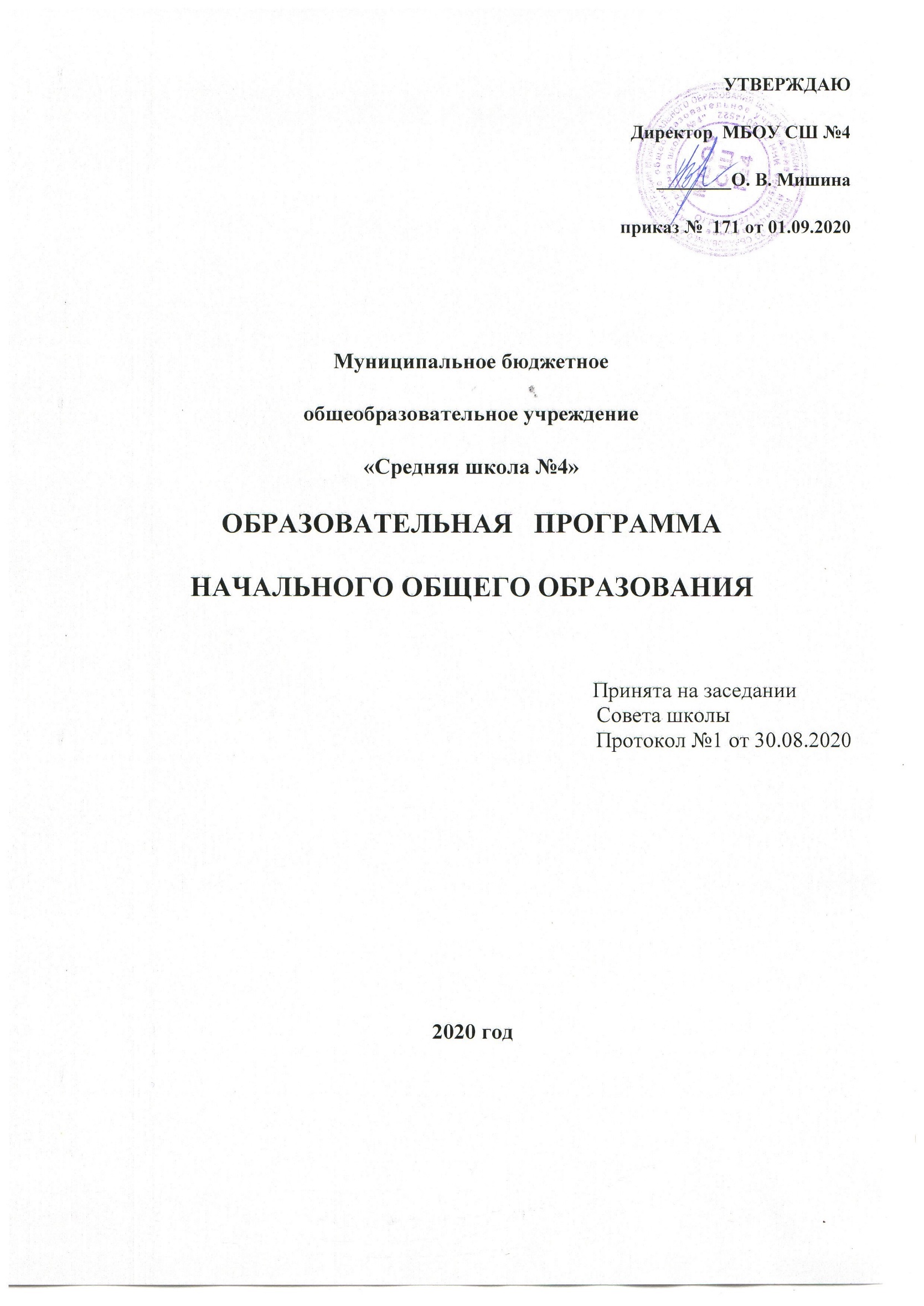 				ОглавлениеОБЩИЕ ПОЛОЖЕНИЯ	Ошибка! Закладка не определена.ЦЕЛЕВОЙ РАЗДЕЛ	Ошибка! Закладка не определена.1.1.	Пояснительная записка	Ошибка! Закладка не определена.1.1.1.	Планируемые  результаты освоения  обучающимися  основной  образовательной  программы начального общего образования.	Ошибка! Закладка не определена.1.1.1.1.	Чтение. Работа с текстом (метапредметные результаты)	Ошибка! Закладка не определена.1.1.1.2.	Формирование ИКТ­компетентности обучающихся (метапредметные результаты)	Ошибка! Закладка не определена.1.1.2.	Русский язык.  Родной язык	Ошибка! Закладка не определена.1.1.3.	Литературное чтение	Ошибка! Закладка не определена.1.1.4.	Иностранный язык (английский)	Ошибка! Закладка не определена.1.1.5.	Математика и информатика	Ошибка! Закладка не определена.1.1.6.	Основы религиозных культур и светской этики	Ошибка! Закладка не определена.1.1.7.	Окружающий мир	Ошибка! Закладка не определена.1.1.8. Изобразительное искусство ………………………………………………………………...…Ошибка! Закладка не определена.1.1.9.	Музыка	Ошибка! Закладка не определена.1.1.10.	Технология	Ошибка! Закладка не определена.1.1.11.	Физическая культура	Ошибка! Закладка не определена.1.2. Система оценки достижения планируемых результатов освоения основной образовательной программы	Ошибка! Закладка не определена.1.2.2.	Особенности оценки личностных, метапредметных и предметных результатов	Ошибка! Закладка не определена.1.2.3.	Портфель достижений как инструмент оценки динамики индивидуальных                 образовательных достижений	Ошибка! Закладка не определена.1.2.4.	Итоговая оценка выпускника	Ошибка! Закладка не определена.2. СОДЕРЖАТЕЛЬНЫЙ РАЗДЕЛ	Ошибка! Закладка не определена.2.1. Программа формирования универсальных учебных действий у обучающихся на ступени начального общего образования	Ошибка! Закладка не определена.2.2. Программы отдельных учебных предметов, курсов и курсов  внеурочной внеурочной деятельности.	Ошибка! Закладка не определена.2.2.1.	Общие положения	Ошибка! Закладка не определена.2.2.2.	Основное содержание учебных предметов	Ошибка! Закладка не определена.2.2.2.1.	Русский язык	Ошибка! Закладка не определена.2.2.2Литературное чтение	Ошибка! Закладка не определена.2.2.2.2.	Иностранный язык	Ошибка! Закладка не определена.2.2.2.3.	Математика и информатика	Ошибка! Закладка не определена.2.2.2.4. Окружающий мир	Ошибка! Закладка не определена.2.2.2.6	. Основы религиозных культур и светской этики	Ошибка! Закладка не определена.2.2.2.7.	Изобразительное искусство Виды художественной деятельности	Ошибка! Закладка не определена.2.2.2.8.	Музыка	Ошибка! Закладка не определена.2.2.2.9.	Технология	Ошибка! Закладка не определена.2.2.2.10.Физическая культура Знания о физической культуре	Ошибка! Закладка не определена.2.3.	Программа духовно-нравственного развития, воспитания обучающихся на ступени начального общего образования	Ошибка! Закладка не определена.2.4.	Программа формирования экологической культуры, здорового и безопасного образа жизни	Ошибка! Закладка не определена.2.5. Программа  коррекционнойработы	Ошибка! Закладка не определена.3.	ОРГАНИЗАЦИОННЫЙ РАЗДЕЛ	Ошибка! Закладка не определена.3.1. Учебный план начального общего образования	Ошибка! Закладка не определена.3.2. Программа внеурочной деятельности	Ошибка! Закладка не определена.3.2.1. Календарный учебный график Начальное общее образование	Ошибка! Закладка не определена.3.3. Система условий реализации основной образовательной программы	Ошибка! Закладка не определена.	ЦЕЛЕВОЙ РАЗДЕЛ1.1. Пояснительная записка.Основная образовательная программа начального общего образования (ООП НОО) муниципального бюджетного общеобразовательного учреждения «Средняя школа №4 разработана в соответствии с требованиями федерального государственного образовательного стандарта (ФГОС) начального общего образования от 6 октября 2009 года № 373, Концепцией духовно-нравственного развития и воспитания личности гражданина России, Федеральным законом Российской Федерации от 29 декабря 2012 г. N 273-ФЗ "Об образовании в Российской Федерации", Санитарными правилами и нормами 2.4.2.1178-10, Примерной основной образовательной программой (одобрена решением федерального учебно-методического объединения по общему образованию, протокол от 8 апреля 2015 г. № 1/15), с учетом особенностей школы, образовательных потребностей и запросов обучающихся, воспитанников, а также концептуальных положений учебно-методических программ «Начальная школа XXI века», «Школа России», развивающей системы, реализующих фундаментальное  ядро содержания современного начального общего образования.Средняя школа № 4 имеет государственную аккредитацию (лицензия на право ведения                 образовательной деятельности выдана 31.0.2014, рег. № 0000657, свидетельство о государственной аккредитации выдано 25.04.2014, рег. №0000019).Данный документ разработан педагогами  школы:  Мишиной О. В. - директор школы, Антиповой И.Н. - заместитель директора по УВР, Смоляковой Н.А. - заместитель директора по УВР, Дранчак С.В. - социальный педагог, Мамонтовой И..В. - педагог-психолог. В Российской Федерации начальное общее образование является первой ступенью образования, обязательной и общедоступной. С целью реализации федерального государственного стандарта, учитывая особенности и возможности реализации фундаментального ядра содержания начального общего образования,  педагогический коллектив выбрал учебно-методический комплекты «Начальная школа XXI века», «Школа России», развивающей системы Л.В. Занкова, Д. Эльконина, В. Давыдова.Образовательная программа представляет собой единство дидактики, методики и практики. Единство и целостность достигаются благодаря взаимосвязи образовательных задач всех уровней.Назначение программы определяет цель ее разработки, т.е. создание такой модели школы, которая:- обеспечивает формирование оптимального образовательного пространства через развитие инновационной и экспериментальной деятельности с позиции доступности, качества и эффективности;- воспитывает детей с высокими моральными, эстетическими и духовными качествами;- решает проблемы здорового образа жизни учащихся и их здоровья;- создает психологически комфортную образовательную среду для развития личности, способствующую раскрытию учебных ресурсов учащихся и их реализации независимо от стартовых возможностей.Целью реализации основной образовательной программы начального общего образования является достижение оптимального общего развития каждого ребенка, обеспечение планируемых результатов по достижению выпускником начальной общеобразовательной школы целевых установок, знаний, умений, навыков и компетенций, определяемых личностными, семейными, общественными, государственными потребностями и возможностями ребёнка младшего школьного возраста, индивидуальными особенностями его развития и состояния здоровья.На ступени начального общего решаются следующие  задачи: становление основ гражданской идентичности и мировоззрения обучающихся;формирование основ умения учиться и способности к организации своей деятельности: принимать, сохранять цели и следовать им в своей учебной деятельности, планировать свою деятельность, осуществлять ее контроль и оценку, взаимодействовать с педагогами и сверстниками в учебном процессе;представить учащимся широкую целостную картину мира средствами науки, литературы, искусства и непосредственного познания;создание условий для формирования первоначальных умений интегрироваться в систему мировых и национальных культур;создание условий для освоения учащимися духовной культуры и нравственно-эстетических ценностей мировой  цивилизации;обеспечение образования высокого качества и свободы выбора учащимися направлений индивидуально-творческого развития и жизненного самоопределения;организация среды жизнедеятельности учащихся, стимулирующей воспитание человека культуры, способного к саморазвитию, творческой самореализации и нравственной саморегуляции  своей деятельности  и поведения в изменяющейся социокультурной среде;укрепление физического и духовного здоровья обучающихся.Образовательная программа начального общего образования направлена на:- обеспечение равных возможностей получения качественного начального общего образования всеми обучающимся с учетом разновозрастного зачисления детей в первый класс (с 6,5; 7; 8 лет),  разного уровня дошкольной подготовки,  топографической принадлежности, формирования общей культуры обучающихся, их духовно-нравственного, социального,  личностного и интеллектуального развития;- создание основы для самостоятельной реализации учебной деятельности, обеспечивающей социальную успешность, развитие творческих способностей, саморазвитие и самосовершенствование, сохранение и укрепление здоровья обучающихся.          В основе реализации основной образовательной программы лежит                                      системно-деятельностный подход, который предполагает:воспитание и развитие качеств личности, отвечающих требованиям информационного общества, задачам построения российского гражданского общества на основе принципов толерантности, диалога культур и уважения его многонационального, состава;переход к стратегии социального проектирования и конструирования на основе разработки содержания и технологий образования, определяющих пути и способы достижения социально желаемого уровня (результата) личностного и познавательного развития обучающихся в конкретном образовательном учреждении, реализующем основную образовательную программу;ориентацию на достижение цели и основного результата образования — развитие личности обучающегося на основе освоения универсальных учебных действий, познания и освоения мира;признание решающей роли содержания образования, способов организации образовательной деятельности и учебного сотрудничества в достижении целей личностного и социального развития обучающихся;учёт индивидуальных возрастных, психологических и физиологических особенностей обучающихся, роли и значения видов деятельности и форм общения при определении образовательно-воспитательных целей и путей их достижения;обеспечение преемственности дошкольного, начального общего, основного общего, среднего (полного) общего и профессионального образования;разнообразие индивидуальных образовательных траекторий и индивидуального развития каждого обучающегося (включая одарённых детей и детей с ограниченными возможностями здоровья), обеспечивающих рост творческого потенциала, познавательных мотивов, обогащение форм учебного сотрудничества и расширение зоны ближайшего развития.1.1.1 Планируемые результаты освоения  обучающимися основной образовательной программы начального общего образованияОбразовательная программа предусматривает достижение планируемых результатов.К ним относятся:личностные результаты — готовность и способность обучающихся к саморазвитию, сформированность у учащихся мотивации к учению и познанию, ценностно-смысловые установки выпускников начальной школы, отражающие их индивидуально-личностные позиции, социальные компетентности, личностные качества; сформированность основ российской, гражданской идентичности;метапредметные результаты — освоенные обучающимися универсальные учебные действия (познавательные, регулятивные и коммуникативные);предметные   результаты — освоенные обучающимися в ходе изучения учебных предметов опыт специфической для каждой предметной области деятельности по получению нового знания, его преобразованию и применению, а также система основополагающих элементов научного знания, лежащая в основе современной научной картины мира.Приоритетом начального общего образования является формирование универсальных учебных действий, уровень освоения которых в значительной мере предопределяет успешность всего последующего обучения.Особо важную роль в современном учебном процессе в начальной школе играют межпредметные связи,  которые способствуют интеграции предметов, предотвращению предметной разобщенности и перегрузки обучающихся.Развитие личностных качеств и способностей младших школьников опирается на приобретение ими опыта разнообразной деятельности: учебно-познавательной, практической, социальной. Поэтому в современном учебном процессе особое место занимает деятельностное, практическое содержание образования, конкретные способы деятельности, применение приобретенных знаний и умений в реальных жизненных ситуациях.Основная образовательная программа предусматривает:• достижение планируемых результатов  освоения  основ образовательной программы начального общего образования всеми обучающимися;• выявление и развитие способностей обучающихся, в том числе одарённых детей, через систему клубов, секций, студий и кружков, организацию общественно полезной деятельности, в том числе социальной практики, с использованием возможностей образовательных учреждений дополнительного образования детей (Детская школа искусств, музыкальная школа, ЦДТ, библиотеки, краеведческий музей, ДЮСШ,  кружки, ТЭПИ).                                     • организацию интеллектуальных и творческих соревнований, научно технического творчества и проектно исследовательской деятельности;•использование в образовательном процессе современных образовательных технологий деятельностного типа;• возможность эффективной самостоятельной работы обучающихся при поддержке тьюторов и других педагогических работников;• включение обучающихся в процессы познания и преобразования внешкольной социальной среды (библиотеки,  ЦДТ, Ясная Поляна, ДЮСШ, Детская школа искусств) для приобретения опыта реального управления и действия.Образовательная программа  отражает потребности личности в получении образования, в ней отражены тенденции развития школы, охарактеризованы главные проблемы и задачи работы педагогического и ученического коллективов.1.1.1.1. Чтение. Работа с текстом (метапредметные результаты)Программа обеспечивает достижение выпускниками начальной школы следующих личностных, метапредметных и предметных результатов. Личностные результаты: 1. Оценивать поступки людей, жизненные ситуации с точки зрения общепринятых норм и ценностей; оценивать конкретные поступки как хорошие или плохие; 2. Эмоционально «проживать» текст, выражать свои эмоции; 3. Понимать эмоции других людей, сочувствовать, сопереживать; 4.Высказывать своѐ отношение к героям прочитанных произведений, к их поступкам. Метапредметными результатами изучения курса «Работа с текстом» является формирование универсальных учебных действий (УУД). Регулятивные УУД: 1. Определять и формулировать цель деятельности на занятиях с помощью учителя; 2. Проговаривать последовательность действий на занятиях; 3. Учиться высказывать своѐ предположение (версию) на основе работы с иллюстрацией; 4. Учиться работать по предложенному учителем плану. Познавательные УУД: 1. Ориентироваться в тексте; в словарях; 2. Находить ответы на вопросы в тексте, иллюстрациях; 3. Делать выводы в результате совместной работы класса и учителя; 4. Преобразовывать информацию из одной формы в другую: подробно пересказывать небольшие тексты. 1.1.1.2. Формирование ИКТ-компетентности  обучающихся  (метапредметные результаты)В начальной школе в рамках основной образовательной программы формируется ИКТ - грамотность младших школьников. Именно на основе достижений младших школьников в области ИКТ и строится программа для основной школы. Формирование и развитие ИКТ-компетентности обучающихся включает в себя становление и развитие учебной (общей и предметной) и общепользовательской ИКТ компетентности, в том числе: способности к сотрудничеству и коммуникации, к 4 самостоятельному приобретению, пополнению и интеграции знаний; способности к решению личностно и социально значимых проблем и воплощению решений в практику с применением средств ИКТ. В результате использования средств и инструментов ИКТ и ИКТ- ресурсов для решения разнообразных учебно-познавательных и учебно- практических задач, охватывающих содержание всех изучаемых предметов, у обучающихся будут сформированы необходимые универсальные учебные действия и специальные учебные умения, что заложит основ Достижение планируемых результатов, отнесённых к блоку «Выпускник научится», выносится на итоговую оценку, которая может осуществляться как в ходе обучения (с помощью накопленной оценки или портфеля достижений), так и в конце обучения, в том числе в форме государственной итоговой аттестации. Оценка достижения планируемых результатов этого блока на уровне, характеризующем исполнительскую компетентность учащихся, ведётся с помощью заданий базового уровня, а на уровне действий, составляющих зону ближайшего развития большинства обучающихся, — с помощью заданий повышенного уровня. Успешное выполнение обучающимися заданий базового уровня служит единственным основанием для положительного решения вопроса о возможности перехода на следующий уровень обучения. В блоках «Выпускник получит возможность научиться» приводятся планируемые результаты, характеризующие систему учебных действий в отношении знаний, умений, навыков, расширяющих и углубляющих понимание опорного учебного материала. Уровень достижений, соответствующий планируемым результатам этой группы, могут продемонстрировать только отдельные мотивированные и способные обучающиеся. у успешной учебной деятельности в средней школе.1.1.2 Русский язык. Родной язык (русский)Личностными результатами изучения предмета «Русский язык» являются следующие умения:– осознавать роль языка и речи в жизни людей;– эмоционально «проживать» текст, выражать свои эмоции;– понимать эмоции других людей, сочувствовать, сопереживать;– высказывать своё отношение к героям прочитанных произведений, к их поступкам.Средство достижения этих результатов – тексты литературных произведений из Букваря и учебников «Русский язык».Метапредметными результатами изучения курса «Русский язык» является формирование универсальных учебных действий (УУД).Регулятивные УУД:– определять и формулировать цель деятельности на уроке с помощью учителя;– проговаривать последовательность действий на уроке;– учиться высказывать своё предположение (версию) на основе работы с материалом учебника;– учиться работать по предложенному учителем плануСредством формирования регулятивных УУД служат технология продуктивного чтения и проблемно-диалогическая технология.Познавательные УУД:– ориентироваться в учебнике (на развороте, в оглавлении, в условных обозначениях);– находить ответы на вопросы в тексте, иллюстрациях;– делать выводы в результате совместной работы класса и учителя;– преобразовывать информацию из одной формы в другую: подробно пересказывать небольшие тексты.Средством формирования познавательных УУД служат тексты учебников и их методический аппарат, обеспечивающие формирование функциональной грамотности (первичных навыков работы с информацией).Коммуникативные УУД:– оформлять свои мысли в устной и письменной форме (на уровне предложения или небольшого текста);– слушать и понимать речь других;– выразительно читать и пересказывать текст;– договариваться с одноклассниками совместно с учителем о правилах поведения и общения и следовать им;– учиться работать в паре, группе; выполнять различные роли (лидера, исполнителя).Средством формирования коммуникативных УУД служит технология продуктивного чтения и организация работы в парах и малых группах.Предметными результатами изучения курса «Русский язык» является сформированность следующих умений:– отличать текст от набора предложений, записанных как текст;– осмысленно, правильно читать по слогам;– отвечать на вопросы учителя по содержанию прочитанного;– подробно пересказывать текст;– составлять устный рассказ по картинке;-называть звуки, из которых состоит слово (гласные – ударный, безударные; согласные – звонкие, глухие, парные и непарные, твёрдые, мягкие, парные и непарные); не смешивать понятия «звук» и «буква»; делить слово на слоги, ставить ударение;– определять роль гласных букв, стоящих после букв, обозначающих согласные звуки, парные по мягкости (обозначение гласного звука и указание на твёрдость или мягкость согласного звука);– обозначать мягкость согласных звуков на письме;– определять количество букв и звуков в слове;– писать большую букву в начале предложения, в именах и фамилиях;– ставить пунктуационные знаки конца предложения;– списывать с печатного образца и писать под диктовку слова и небольшие предложения, используя правильные начертания букв, соединения;2-й классЛичностными результатами изучения предмета «Русский язык»являются следующие умения:– осознавать роль языка и речи в жизни людей;– эмоционально «проживать» текст, выражать свои эмоции;– понимать эмоции других людей, сочувствовать, сопереживать;– обращать внимание на особенности устных и письменных высказываний других людей (интонацию, темп, тон речи; выбор слов и знаков препинания: точка или многоточие, точка или восклицательный знак).Средством достижения этих результатов служат тексты учебника.Метапредметными результатами изучения курса «Русский язык» является формирование универсальных учебных действий (УУД).Регулятивные УУД:– определять и формулировать цель деятельности на уроке с помощью учителя;– учиться высказывать своё предположение (версию) на основе работы с материалом учебника;– учиться работать по предложенному учителем плануСредством формирования регулятивных УУД служит проблемно-диалогическая технология.Познавательные УУД:– ориентироваться в учебнике (на развороте, в оглавлении, в условных обозначениях); в словаре;– находить ответы на вопросы в тексте, иллюстрациях;– делать выводы в результате совместной работы класса и учителя;– преобразовывать информацию из одной формы в другую: подробно пересказывать небольшие тексты.Средством формирования познавательных УУД служат тексты учебника и его методический аппарат, обеспечивающие формирование функциональной грамотности (первичных навыков работы с информацией).Коммуникативные УУД:– оформлять свои мысли в устной и письменной форме (на уровне предложения или небольшого текста);– слушать и понимать речь других; пользоваться приёмами слушания: фиксировать тему (заголовок), ключевые слова;– выразительно читать и пересказывать текст;– договариваться с одноклассниками совместно с учителем о правилах поведения и общения оценки и самооценки и следовать им;– учиться работать в паре, группе; выполнять различные роли (лидера, исполнителя).Средством формирования коммуникативных УУД служат проблемно-диалогическая технология и организация работы в парах и малых группах.Предметными результатами изучения курса «Русский язык» является сформированность следующих умений:– воспринимать на слух тексты в исполнении учителя, учащихся;– осознанно, правильно, выразительно читать тексты;– понимать смысл заглавия текста; выбирать наиболее подходящее заглавие из данных; самостоятельно озаглавливать текст;– делить текст на части, озаглавливать части;– подробно и выборочно пересказывать текст;– правильно называть звуки в слове, делить слова на слоги, ставить ударение, различать ударный и безударные слоги;– делить слова на части для переноса;– производить звуко-буквенный анализ слов и соотносить количество звуков и букв в доступных двусложных словах;– правильно списывать слова, предложения, текст, проверять написанное, сравнивая с образцом;– писать под диктовку слова, предложения, текст из 30–40 слов, писать на слух без ошибок слова, где произношение и написание совпадают;– видеть опасные места в словах, видеть в словах изученные орфограммы;– писать без ошибок большую букву в именах, отчествах, фамилиях людей, кличках животных, географических названиях;-проверяемые буквы согласных на конце слов;-буквосочетания чк, чн в словах; ь для обозначения мягкости согласных на конце и в середине слова;-слова с непроверяемыми написаниями, определённые программой;- находить и исправлять орфографические ошибки на изученные правила;– находить корень в группе однокоренных слов, видеть и самостоятельно подбирать однокоренные слова;– обращать внимание на особенности употребления слов;– ставить вопросы к словам в предложении; видеть слова, называющие, о ком или о чём говорится в предложении и что говорится;– составлять предложения из слов, предложения на заданную тему;– предполагать по заглавию, иллюстрации и ключевым словам содержание текста; отвечать на вопросы учителя по ходу чтения и на вопросы ко всему тексту после его чтения; выбирать подходящее заглавие к тексту из ряда данных;– составлять небольшой текст (4–5 предложений) по картинке или на заданную тему с помощью учителя и записывать его.Ученики должны сделать первый шаг в осознании себя носителями языка, почувствовать интерес к его изучению и осознать смысл этого изучения: родной язык необходимо изучать, чтобы лучше, успешнее им пользоваться при общении с другими людьми, чтобы пониматьдругих и самому быть понятым.3–4-й классыЛичностными результатами изучения предмета «Русский язык» являются следующие умения и качества:– эмоциональность; умение осознавать и определять (называть) свои эмоции;– эмпатия – умение осознавать и определять эмоции других людей; сочувствовать другим людям, сопереживать;– чувство прекрасного – умение чувствовать красоту и выразительность речи, стремиться к совершенствованию собственной речи;– любовь и уважение к Отечеству, его языку, культуре;– интерес к чтению, к ведению диалога с автором текста; потребность в чтении;– интерес к письму, к созданию собственных текстов, к письменной форме общения;– интерес к изучению языка;– осознание ответственности за произнесённое и написанное слово.Средством достижения этих результатов служат тексты учебников, вопросы и задания к ним, проблемно-диалогическая технология.Метапредметными результатами изучения курса «Русский язык» является формирование универсальных учебных действий (УУД).Регулятивные УУД:– самостоятельно формулировать тему и цели урока;– составлять план решения учебной проблемы совместно с учителем;– работать по плану, сверяя свои действия с целью, корректировать свою деятельность;– в диалоге с учителем вырабатывать критерии оценки и определять степень успешности своей работы и работы других в соответствии с этими критериями.Средством формирования регулятивных УУД служит технология продуктивного чтения и технология оценивания образовательных достижений (учебных успехов).Познавательные УУД:– вычитывать различные виды текстовой информации;- пользоваться разными видами чтения: изучающим, просмотровым, ознакомительным;– извлекать информацию, представленную в разных формах (сплошной текст; не сплошной текст – иллюстрация, таблица, схема);– перерабатывать и преобразовывать информацию из одной формы в другую (составлять план, таблицу, схему);– пользоваться словарями, справочниками;– осуществлять анализ и синтез;– устанавливать причинно-следственные связи;– строить рассуждения;Средством развития познавательных УУД служат тексты учебника и его методический аппарат; технология продуктивного чтения.Коммуникативные УУД:– оформлять свои мысли в устной и письменной форме с учётом речевой ситуации;– адекватно использовать речевые средства для решения различных коммуникативных задач; владеть монологической и диалогической формами речи.– высказывать и обосновывать свою точку зрения;– слушать и слышать других, пытаться принимать иную точку зрения, быть готовым корректировать свою точку зрения;– договариваться и приходить к общему решению в совместной деятельности;– задавать вопросы.Предметными результатами изучения курса «Русский язык» является сформированность следующих умений:3-й класс– воспринимать на слух тексты в исполнении учителя, учащихся;– осознанно, правильно, выразительно читать вслух;– самостоятельно прогнозировать содержание текста по заглавию, ключевым словам;– производить звуко-буквенный анализ доступных слов;– видеть в словах изученные орфограммы по их опознавательным признакам (без введения этого понятия), правильно писать слова с буквами безударных гласных в корне, буквами проверяемых и непроизносимых согласных, с удвоенными буквами согласных в корне, с ь для обозначения мягкости, ь разделительным; владеть способами проверки букв гласных и согласных в корне; писать слова с непроверяемыми написаниями по программе; находить и исправлять ошибки в словах с изученными орфограммами;– правильно списывать слова, предложения, текст, проверять написанное; писать под диктовку текст с изученными орфограммами (объёмом 55–60 слов), правильно переносить слова с удвоенными буквами согласных в корне)– находить в слове окончание и основу, составлять предложения из слов в начальной форме (ставить слова в нужную форму),-образовывать слова с помощью суффиксов и приставок;-подбирать однокоренные слова, в том числе с чередующимися согласными в корне;-разбирать по составу доступные слова;– распознавать имена существительные, имена прилагательные, глаголы;-производить морфологический разбор этих частей речи в объёме программы;– определять вид предложения по цели высказывания и интонации, правильно произносить предложения с восклицательной и невосклицательной интонацией;– разбирать предложения по членам, выделять подлежащее и сказуемое, ставить вопросы к второстепенным членам;-выделять из предложения сочетания слов, связанных между собой;– осознавать важность орфографически - грамотного письма;– читать художественные тексты учебника, осмысливая их до чтения, во время чтения и после чтения (с помощью учителя), делить текст на части с опорой на абзацы, озаглавливать части текста, составлять простой план, пересказывать текст по плану;– читать и понимать учебно-научные тексты (определять количество частей, задавать вопрос к каждой части, составлять план, пересказывать по плану);– письменно пересказывать текст (писать подробное изложение доступного текста).Учащиеся должны осмысленно относиться к изучению родного языка, сознательно наблюдать за своей речью, стремиться к употреблению в собственной речи изученных конструкций, слов, к совершенствованию своей речи.4-й класс– произносить звуки речи в соответствии с нормами языка;– производить фонетический разбор, разбор по составу, морфологический разбор доступных слов;– правильно писать слова с изученными орфограммами;– видеть в словах изученные орфограммы с опорой на опознавательные признаки, правильно писать слова с изученными орфограммами, графически обозначать орфограммы;– находить и исправлять ошибки в словах с изученными орфограммами;–практически различать многозначные слова, видеть в тексте синонимы и антонимы, подбирать синонимы и антонимы к данным словам;– различать простое предложение с однородными членами и сложное предложение из двух частей (с союзами и, а, но или без союзов);– ставить запятые в простых предложениях с однородными членами (без союзов, с союзами и, а, но), в сложных предложениях из двух частей (без союзов, с союзами и, а, но);– производить синтаксический разбор простого и сложного предложения в рамках изученного;– разбирать доступные слова по составу; подбирать однокоренные слова, образовывать существительные и прилагательные с помощью суффиксов, глаголы с помощью приставок;– писать подробное изложение текста повествовательного характера (90–100 слов) по плану, сочинение на предложенную тему с языковым заданием после соответствующей подготовки;– читать тексты учебника, художественные и учебно-научные, владеть правильным типом читательской деятельности: самостоятельно осмысливать текст до чтения, во время чтения и после чтения. Делить текст на части, составлять план, пересказывать текст по плану;– воспринимать на слух высказывания, выделять на слух тему текста, ключевые слова;– создавать связные устные высказывания на грамматическую и иную тему.Планируемые результаты освоения учебного курса      Личностные результаты:       1) формирование основ российской гражданской идентичности, чувства гордости за свою Родину, российский народ и историю России, осознание своей этнической и национальной принадлежности; формирование ценностей многонационального российского общества; становление гуманистических и демократических ценностных ориентаций;       2) формирование целостного, социально ориентированного взгляда на мир в его органичном единстве и разнообразии природы, народов, культур и религий;       3) формирование уважительного отношения к иному мнению, истории и культуре других народов;       4) овладение начальными навыками адаптации в динамично изменяющемся и развивающемся мире;       5) принятие и освоение социальной роли обучающегося, развитие мотивов учебной деятельности и формирование личностного смысла учения;       6) развитие самостоятельности и личной ответственности за свои поступки, в том числе в информационной деятельности, на основе представлений о нравственных нормах, социальной справедливости и свободе;       7) формирование эстетических потребностей, ценностей и чувств;       8) развитие этических чувств, доброжелательности и эмоционально-нравственной отзывчивости, понимания и сопереживания чувствам других людей;       9) развитие навыков сотрудничества со взрослыми и сверстниками в разных социальных ситуациях, умения не создавать конфликтов и находить выходы из спорных ситуаций;                                                                                                          10) формирование установки на безопасный, здоровый образ жизни, наличие мотивации к творческому труду, работе на результат, бережному отношению к материальным и духовным ценностям.       Личностные результаты освоения учебного предмета «Родной (русский) язык»:       - осознавать роль речи в жизни людей;       - оценивать некоторые высказывания людей с точки зрения их уместности, тактичности в данной ситуации;       - объяснять некоторые правила вежливого, уместного поведения людей при общении (правила при разговоре, приветствии, извинении и т.д.);       - осознавать разнообразие речевых ситуаций в жизни человека, условий общения;       - осознавать свои речевые роли в различных коммуникативных ситуациях;       - оценивать свои и чужие высказывания с точки зрения их эффективности, соответствия речевой роли в данной ситуации;       - анализировать тактичность речевого поведения в семье;       - объяснять правила вежливого поведения, опирающиеся на учёт особенностей разных коммуникантов;       - оценивать свою вежливость;       - определять степень вежливости при общении людей (вежливо - невежливо - грубо);       - осознавать важность соблюдения правил речевого этикета для успешного общения, установления добрых, уважительных взаимоотношений;       - осознавать свою ответственность за произнесённое или написанное слово;       - понимать необходимость добрых дел, подтверждающих добрые слова;       - объяснять значение эффективного общения, взаимопонимания в жизни человека, общества;       - осознавать важность соблюдения правил речевого этикета как выражения доброго, уважительного отношения в семье и к посторонним людям;       - отличать истинную вежливость от показной;       - адаптироваться применительно к ситуации общения, строить своё высказывание в зависимости от условий взаимодействия;       - учитывать интересы коммуникантов при общении, проявлять эмоциональную отзывчивость и доброжелательность в спорных ситуациях;      - осознавать ответственность за своё речевое поведение дома, в школе и других общественных местах;      - анализировать свои речевые привычки, избавляться от плохих привычек;       - поддерживать нуждающихся в помощи не только словом, но и делом.       Метапредметные результаты:       1) овладение способностью принимать и сохранять цели и задачи учебной деятельности, поиска средств ее осуществления;       2) освоение способов решения проблем творческого и поискового характера;      3) формирование умения планировать, контролировать и оценивать учебные действия в соответствии с поставленной задачей и условиями ее реализации; определять наиболее эффективные способы достижения результата;       4) формирование умения понимать причины успеха/неуспеха учебной деятельности и способности конструктивно действовать даже в ситуациях неуспеха;       5) освоение начальных форм познавательной и личностной рефлексии;       6) использование знаково-символических средств представления  информации для создания моделей изучаемых объектов и процессов, схем решения учебных и практических задач;       7) активное использование речевых средств и средств информационных и коммуникационных технологий для решения коммуникативных и познавательных задач;       8) использование различных способов поиска (в справочных источниках и открытом учебном информационном пространстве сети Интернет), сбора, обработки, анализа, организации, передачи и интерпретации информации в соответствии с коммуникативными и познавательными задачами и технологиями учебного предмета; готовить свое выступление и выступать с аудио-, видео- и графическим сопровождением; соблюдать нормы информационной избирательности, этики и этикета;       9) овладение навыками смыслового чтения текстов различных стилей и жанров в соответствии с целями и задачами; осознанно строить речевое высказывание в соответствии с задачами коммуникации и составлять тексты в устной и письменной формах;       10) овладение логическими действиями сравнения, анализа, синтеза, обобщения, классификации по родовидовым признакам, установления аналогий и причинно-следственных связей, построения рассуждений, отнесения к известным понятиям;       11) готовность слушать собеседника и вести диалог; готовность признавать возможность существования различных точек зрения и права каждого иметь свою; излагать свое мнение и аргументировать свою точку зрения и оценку событий;       12) определение общей цели и путей ее достижения; умение договариваться о распределении функций и ролей в совместной деятельности; осуществлять взаимный контроль в совместной деятельности, адекватно оценивать собственное поведение и поведение окружающих;       13) готовность конструктивно разрешать конфликты посредством учета интересов сторон и сотрудничества;       14) овладение начальными сведениями о сущности и особенностях объектов, процессов и явлений действительности (природных, социальных, культурных, технических и др.) в соответствии с содержанием конкретного учебного предмета;        15) овладение базовыми предметными и межпредметными понятиями, отражающими существенные связи и отношения между объектами и процессами;       16) умение работать в материальной и информационной среде начального общего образования (в том числе с учебными моделями) в соответствии ссодержанием конкретного учебного предмета; формирование начального уровня культуры пользования словарями в системе универсальных учебных действий. Метапредметные результаты освоения учебного предмета:      - соблюдать некоторые правила вежливого общения в урочной и внеурочной деятельности;       - реализовывать простое высказывание на заданную тему;       - ориентироваться в своей системе знаний: приводить примеры удачного и неудачного общения в своей жизни и жизни окружающих;       - самостоятельно работать с некоторыми заданиями учебника, осознавать недостаток информации, использовать школьные толковые словари;       - учиться договариваться о распределении ролей в игре, работы в совместной деятельности;       - делать простые выводы и обобщения в результате совместной работы класса;       - формулировать задачу чтения, выбирать вид чтения (ознакомительное, изучающее);       - пользоваться приёмами чтения учебного текста: ставить вопрос к заголовку и от заголовка, выделять ключевые слова;       - отличать подробный пересказ от краткого;      - знать два основных приёма сжатия (компрессии) текста для реализации краткого пересказа;       - пользоваться приёмами сжатия текста для продуцирования сжатого пересказа;       - пользоваться приёмами слушания: фиксировать тему (заголовок), ключевые слова;       - реализовывать устные и письменные рассуждения как текстов определённой структуры, определять цель рассуждения (доказать, объяснить), формулировать тезис (то, что доказывается или объясняется) и приводить в качестве доказательства ссылку на правило, закон;       - реализовывать устные и письменные высказывания - описания хорошо знакомых предметов, животных, подчиняя описание его основной мысли, анализировать и учитывать особенности описания в учебно-научной речи;       - при выполнении некоторых заданий учебника осознавать недостаток информации, использовать дополнительные сведения из словарей;       - делать выводы и обобщения в результате совместной работы класса.       - формулировать тему урока после предварительного обсуждения;       - определять степень успешности выполнения своей работы и работы всех, исходя из имеющихся критериев;       - критически осмысливать свой опыт общения, выявлять причины удач и неудач при взаимодействии;       - осознавать разнообразие текстов (жанров), продуцируемых людьми для решения коммуникативных задач;       - учиться подчинять своё высказывание задаче взаимодействия;      - анализировать информацию, представленную в разных формах (текст, таблица, схема, иллюстрация и др.), извлекать необходимые для решения коммуникативных задач сведения;       - продуцировать тексты сравнительного описания в зависимости от задачи сравнения (выявления сходства и/или различия), последовательной или параллельной структуры;       - перерабатывать информацию: осуществлять подробный, краткий и выборочный пересказ текста;       - осуществлять информационную переработку научно-учебного текста: составлять его план;       - анализировать структуру рассуждения, выявлять уместность приводимых аргументов, правомерность выводов;        - аргументировать свою точку зрения, используя в качестве доказательства правила, цитаты;        - продуцировать рассуждение, соблюдая его структуру: тезис, аргументы, вывод;       - знать основные приёмы подготовки устного выступления - учитывать компоненты речевой ситуации, записывать ключевые слова, план; представлять рисунок, схему; репетировать выступление и т.д.;        - пользоваться приёмами подготовки устного выступления, выступать с графическим (возможно, аудио-,видео -) сопровождением;        - в предложенных коммуникативных ситуациях, опираясь на изученные правила общения, выбирать уместные, эффективные речевые средства.       - формулировать задачу урока после предварительного обсуждения;       - оценивать выполнение своей работы и работы всех, исходя из имеющихся критериев;      - анализировать и оценивать свои и чужие успехи и неудачи в общении;       - осознанно строить речевое высказывание (в устной и письменной форме) в соответствии с задачами коммуникации, соблюдая нормы этики и этикета;       - анализировать рассуждение, в структуре которого представлены несколько аргументов, оценивать их значимость, достоверность фактов;       - классифицировать различные типы аргументов: научные и ненаучные (житейские), обобщённые и конкретные;       - реализовывать рассуждение (устное и письменное), которое включает в себя тезис, убедительные аргументы (иногда также вступление и заключение), соблюдая нормы информационной избирательности;       - признавать возможность существования разных точек зрения и права каждого иметь свою;       - различать описания разных стилей - делового и художественного;       - продуцировать описания разных стилей в зависимости от коммуникативной задачи;       - анализировать словарные статьи;       - реализовывать словарные статьи к новым словам;       - осуществлять информационную переработку научно-учебного текста: составлять опорный конспект прочитанного или услышанного;      - воспроизводить по опорному конспекту прочитанное или услышанное;       - анализировать газетные информационные жанры, выделять логическую и эмоциональную составляющие;       - слушать собеседника, кратко излагать сказанное им в процессе обсуждения темы, проблемы;       - редактировать текст с недочётами. 1.1.3. Литературное чтение. Литературное чтение на родном языке.Метапредметные результаты1. Познавательные Учащиеся научатся:– находить и выделять необходимую информацию в различных источниках (учебниках, книгах, словарях, энциклопедиях, журналах, Интернет-ресурсах);– сопоставлять литературные тексты разных видов и жанров в соответствии с учебной задачей;– устанавливать причинно-следственные связи между словами, поступками персонажей;– строить рассуждения на основе установленных причинно-следственных связей в процессе анализа и интерпретации литературных произведений с опорой на жизненный и читательский опыт;– использовать сравнения для установления общих и специфических свойств объектов;– классифицировать объекты на основе заданного параметра;– определять главное и второстепенное в источниках информации, находить незнакомые по смыслу слова и выражения, определять из значения разными способами.2. РегулятивныеУчащиеся научатся:– планировать собственную учебную и читательскую деятельность в соответствии с поставленной целью;– уточнять формулировки задач;– выдвигать и проверять гипотезы;– оценивать результат деятельности на основе критериев;– находить образцы для проверки работы, сопоставлять работу с образцом;– видеть и определять ошибкоопасные места в процессе решения учебной задачи;– высказывать предположения о гипотезах, способах действий в процессе анализа и интерпретации текстов;– определять причин своих и чужих недочетов и подбор специальных заданий для их устранения;–  сравнивать характеристики запланированного и полученного результата;– выполнять по алгоритму текущий контроль и оценку своей деятельности;– сознательно выбирать задания разного уровня сложности, материала для отработки способа действия и творческих работ;– редактировать творческую работу в процессе ее анализа и оценивания;– определять границы собственного знания / незнания.2. КоммуникативныеУчащиеся научатся:– понимать позиции разных участников коммуникации;– задавать вопросы, необходимые для исследования проблемы и установления контактов для ее решения;– осуществлять в процессе коммуникации продуктивное взаимодействие с другими участниками исследования (в том числе пробы общения в сети Интернет);– осуществлять презентацию результатов своего исследования перед аудиторией ( в том числе с мульти-медиа сопровождением);– владеть способами внутригруппового и межгруппового взаимодействия в учебной и внеучебной деятельности;– сотрудничать и приходить к общему решению в совместной деятельности со сверстниками и взрослыми (в том числе и в конфликтной ситуации);– учитывать и координировать различные мнения в общении и сотрудничестве;– проявлять интерес к различным точкам зрения;– аргументировать собственную позицию в момент общения в корректной форме;– создавать текст рассуждения с тезисом и аргументами тезиса;– создавать сообщения различной актуальной проблематики в устной и письменной форме с опорой на план, ссылки, иллюстрации, схемы, видео-, аудиозаписи.Метапредметные результаты освоения учебного предмета литературное чтение на родном языке:1) овладение способностью принимать и сохранять цели и задачи учебной деятельности, поиска средств ее осуществления;                                                                                                                      2) освоение способов решения проблем творческого и поискового характера;                                               3) формирование умения планировать, контролировать и оценивать учебные действия в соответствии с поставленной задачей и условиями ее реализации; определять наиболее эффективные способы достижения результата;                                                                                    4) формирование умения понимать причины успеха/неуспеха учебной деятельности и способности конструктивно действовать даже в ситуациях неуспеха;                                                      5) освоение начальных форм познавательной и личностной рефлексии                                                       6) использование знаково-символических средств представления информации для создания моделей изучаемых объектов и процессов, схем решения учебных и практических задач;                                                                                                                                                                       7) активное использование речевых средств и средств информационных коммуникационных технологий для решения коммуникативных и познавательных задач;                                               8) использование различных способов поиска (в справочных источниках и открытом учебном информационном пространстве сети Интернет), сбора, обработки, анализа, организации, передачи и интерпретации информации в соответствии с коммуникативными и познавательными задачами и технологиями учебного предмета; в том числе умение вводить текст с помощью клавиатуры, фиксировать (записывать) в цифровой форме измеряемые величины и анализировать изображения, звуки, готовить свое выступление и выступать с аудио-, видео- и графическим сопровождением; соблюдать нормы информационной избирательности, этики и этикета;                                                                                                                  9) овладение навыками смыслового чтения текстов различных стилей и жанров в соответствии с целями и задачами; осознанно строить речевое высказывание в соответствии с задачами коммуникации и составлять тексты в устной и письменной формах;                                                                                                                                            10) овладение логическими действиями сравнения, анализа, синтеза, обобщения, классификации по родовидовым признакам, установления аналогий и причинноследственных связей, построения рассуждений, отнесения к известным понятиям;                                                                                                                                               11) готовность слушать собеседника и вести диалог; готовность признавать возможность существования различных точек зрения и права каждого иметь свою; излагать свое мнение и аргументировать свою точку зрения и оценку событий;                                                                   12) определение общей цели и путей ее достижения; умение договариваться о распределении функций и ролей в совместной деятельности; осуществлять взаимный контроль в совместной деятельности, адекватно оценивать собственное поведение и поведение окружающих;                                                                                                                                                      13) готовность конструктивно разрешать конфликты посредством учета интересов сторон и сотрудничества;                                                                                                                                                      14) овладение начальными сведениями о сущности и особенностях объектов, процессов и явлений действительности (природных, социальных, культурных, технических и др.) в соответствии с содержанием конкретного учебного предмета;                                                                                        15) овладение базовыми предметными и межпредметными понятиями, отражающими существенные связи и отношения между объектами и процессами;                                                                        16) умение работать в материальной и информационной среде начального общего образования (в том числе с учебными моделями) в соответствии с содержанием конкретного учебного предмета; формирование начального уровня культуры пользования словарями в системе универсальных учебных действий. 1.1.4. Иностранный язык(английский)Личностные результаты Под личностными результатами освоения учебного предмета понимается система ценностных отношений обучающихся – к себе, другим участникам образовательного процесса, самому образовательному процессу и его результатам, сформированная в образовательном стандарте. Личностными результатами изучения иностранного языка в начальной школе являются:  общее представление о мире как о многоязычном и поликультурном сообществе;  осознание языка, в том числе иностранного, как основного средства общения между людьми;  знакомство с миром зарубежных сверстников использованием средств изучаемого иностранного языка (через детский фольклор, некоторые образцы детской художественной литературы, традиции). Метапредметные результаты:  развитие умения взаимодействовать с окружающими, выполняя разные роли в пределах речевых потребностей и возможностей младшего школьника;  развитие коммуникативныхспособностей школьника, умение выбирать адекватные языковые и речевые средства для успешного решения элементарной коммуникативной задачи;  расширение общего лингвичстического кругозора младшего школьника;  развитие познавательной, эмоциональной и волевой сфер младшего школьника; формировнаие мотивации к изучению иностранного языка; овладение умением координированной работы с разными компонентами учебнометодического комплекта (учебником, аудиодиском, рабочей тетрадью и т.д.) 1.1.5. Математика и информатикаЛичностные результаты овладение начальными навыками адаптации в динамично изменяющемся и развивающемся мире; развитие мотивов учебной деятельности; развитие самостоятельности и личной ответственности за свои поступки в информационной деятельности, на основе представлений о нравственных нормах, социальной справедливости и свободе; развитие навыков сотрудничества со взрослыми и сверстниками в разных социальных ситуациях, умения не создавать конфликтов и находить выходы из спорных ситуаций. Создание условий для формирования следующих умений:  положительно относиться к учению;  проявлять интерес к содержанию предмета информатика;  принимать одноклассников, помогать им, отзываться на помощь от взрослого и детей;  чувствовать уверенность в себе, верить в свои возможности;  самостоятельно определять и объяснять свои чувства и ощущения, возникающие в результате наблюдения, рассуждения, обсуждения, самые простые и общие для всех людей правила поведения (основы общечеловеческих нравственных ценностей);  с помощью учителя планировать предстоящую практическую деятельность;  под контролем учителя выполнять предлагаемые задач.Метапредметные результаты освоение способов решения проблем творческого и поискового характера; формирование умения планировать, контролировать и оценивать учебные действия в соответствии с поставленной задачей и условиями её реализации; использование знаково-символических средств представления информации для создания моделей изучаемых объектов и процессов, схем решения учебных и практических задач; активное использование речевых средств и средств информационных и коммуникационных технологий для решения коммуникативных и познавательных задач; использование различных способов поиска (в справочных источниках и открытом учебном информационном пространстве Интернета), сбора, обработки, анализа, организации, передачи и интерпретации информации в соответствии с коммуникативными и познавательными задачами и технологиями учебного предмета, в том числе умение вводить текст с помощью клавиатуры, фиксировать (записывать) в цифровой форме измеряемые величины и анализировать изображения, звуки, готовить своё выступление и выступать с аудио-, видео- и графическим сопровождением; осознанно строить речевое высказывание в соответствии с задачами коммуникации и составлять тексты в устной и письменной форме; овладение логическими действиями сравнения, анализа, синтеза, обобщения, классификации по родовидовым признакам, установления аналогий и причинно-следственных связей, построения рассуждений, отнесения к известным понятиям; готовность слушать собеседника и вести диалог; готовность признавать возможность существования различных точек зрения и права каждого иметь свою; излагать своё мнение и аргументировать свою точку зрения и оценку событий; готовность конструктивно разрешать конфликты посредством учёта интересов сторон и сотрудничества; овладение начальными сведениями о сущности и особенностях информационных объектов, процессов и явлений действительности; овладение базовыми предметными и межпредметными понятиями, отражающими существенные связи и отношения между объектами и процессами.1.1.6. Основы религиозной и светской этикиОсновы религиозных культур и светской этики: По выбору родителей (законных представителей) изучаются основы православной культуры, основы иудейской культуры, основы буддийской культуры, основы исламской культуры, основы мировых религиозных культур, основы светской этики. Личностные результаты освоения основной образовательной программы начального общего образования: 1) формирование основ российской гражданской идентичности, чувства гордости за свою Родину, российский народ и историю России, осознание своей этнической и национальной принадлежности; формирование ценностей многонационального российского общества; становление гуманистических и демократических ценностных ориентаций; 2) формирование целостного, социально ориентированного взгляда на мир в его органичном единстве и разнообразии природы, народов, культур и религий; 3) формирование уважительного отношения к иному мнению, истории и культуре других народов; 4) овладение начальными навыками адаптации в динамично изменяющемся и развивающемся мире; 5) принятие и освоение социальной роли обучающегося, развитие мотивов учебной деятельности и формирование личностного смысла учения; 6) развитие самостоятельности и личной ответственности за свои поступки, в том числе в информационной деятельности, на основе представлений о нравственных нормах, социальной справедливости и свободе; 7) формирование эстетических потребностей, ценностей и чувств; 8) развитие этических чувств, доброжелательности и эмоционально-нравственной отзывчивости, понимания и сопереживания чувствам других людей; 9) развитие навыков сотрудничества со взрослыми и сверстниками в разных социальных ситуациях, умения не создавать конфликтов и находить выходы из спорных ситуаций; 10) формирование установки на безопасный, здоровый образ жизни, наличие мотивации к творческому труду, работе на результат, бережному отношению к материальным и духовным ценностям.1.2. Система оценки  достижений планируемых результатов  освоения основной образовательной программы Система оценки достижения планируемых результатов освоения основной образовательной программы НОО представляет собой один из инструментов реализации Требований Стандарта. Оценка на единой критериальной основе, формирование навыков рефлексии, самоанализа, самоконтроля, само и взаимооценки,  дают возможность педагогам и обучающимся не только освоить эффективные средства управления учебной деятельностью, но и способствуют развитию у обучающихся самосознания, готовности открыто выражать и отстаивать свою позицию, развитию готовности к самостоятельным поступкам и действиям, принятию ответственности за их результаты.Система оценки призвана способствовать поддержанию единства всей системы образования, обеспечению преемственности в системе непрерывного образования. Её основными функциями являются ориентация образовательного процесса на достижение планируемых результатов освоения основной образовательной программы, обеспечение эффективной обратной связи, позволяющей осуществлять управление образовательным процессом.Основными направлениями и целями оценочной деятельности являются: оценка образовательных достижений обучающихся и оценка результатов деятельности образовательного учреждения и педагогических кадров. Полученные данные используются для оценки состояния и тенденций развития качества образования ОУ.Основным объектом, содержательной и критериальной базой итоговой оценки подготовки выпускников на ступени начального общего образования выступают планируемые результаты, составляющие содержание блока «Выпускник научится»  и «Выпускник получит возможность научиться» для каждой программы, предмета, курса.Система оценки достижения планируемых результатов освоения основной образовательной программы начального общего образования предполагает комплексный подход к оценке результатов образования, позволяющий вести оценку достижения обучающимися всех трёх групп результатов образования: личностных, метапредметных и предметных.В соответствии с Требованиями Стандарта предоставление и использование персонифицированной информации возможно только в рамках процедур итоговой оценки обучающихся. В  иных процедурах допустимо предоставление и использование неперсонифицированной информации о достигаемых обучающимися образовательных результатах.Система оценки предусматривает уровневый подход к представлению планируемых результатов и инструментарию для оценки их достижения, использование накопительной системы оценивания (портфолио, оценочные листы). В текущей и  итоговой оценочной деятельности используется традиционная 5-бальная шкала.  Однако, допускается соотносить результаты, продемонстрированные учеником, с оценками типа:«зачёт/незачёт» («удовлетворительно/неудовлетворительно»), т. е. оценкой, свидетельствующей об освоении опорной системы знаний и правильном выполнении учебных действий в рамках диапазона  заданных задач, построенных на опорном учебном материале;«хорошо», «отлично» — оценками, свидетельствующими об усвоении опорной системы знаний на уровне осознанного произвольного овладения учебными действиями, а также о кругозоре, широте интересов.В процессе оценки используются разнообразные методы и формы, взаимно дополняющие друг друга (стандартизированные письменные и устные работы, проекты, практические работы, творческие работы, самоанализ и самооценка, наблюдения и др.).1.2.2. Особенности оценки личностных, метапредметных и предметных результатов.Основным объектом оценки личностных результатов служит сформированность универсальных учебных действий, включаемых в следующие три основные блока:самоопределение — сформированность внутренней позиции обучающегося — принятие и освоение новой социальной роли обучающегося; становление основ российской гражданской идентичности личности как чувства гордости за свою Родину, народ, историю и осознание своей этнической принадлежности; развитие самоуважения и способности адекватно оценивать себя и свои достижения, видеть сильные и слабые стороны своей личности;смыслоообразование — поиск и установление личностного смысла (т. е. «значения для себя») учения обучающимися на основе устойчивой системы учебно-познавательных и социальных мотивов; понимания границ того, «что я знаю», и того, «что я не знаю», «незнания», и стремления к преодолению этого разрыва;морально- этическая ориентация — знание основных моральных норм и ориентация на их выполнение на основе понимания их социальной необходимости; способность к моральной децентрации — учёту позиций, мотивов и интересов участников моральной дилеммы при её разрешении; развитие этических чувств — стыда, вины, совести как регуляторов морального поведения.Основное содержание оценки личностных результатов на ступени начального общего образования строится вокруг оценки:сформированности внутренней позиции обучающегося, которая находит отражение в эмоционально положительном отношении обучающегося к образовательному учреждению, ориентации на содержательные моменты образовательного процесса — уроки, познание нового, овладение умениями и новыми компетенциями, характер учебного сотрудничества с учителем и одноклассниками, — и ориентации на образец поведения «хорошего ученика» как пример для подражания;сформированности основ гражданской идентичности — чувства гордости за свою Родину, знание знаменательных для Отечества исторических событий; любовь к своему краю, осознание своей национальности, уважение культуры и традиций народов России и мира; развитие доверия и способности к пониманию и сопереживанию чувствам других людей;сформированности самооценки, включая осознание своих возможностей в учении, способности адекватно судить о причинах своего успеха/неуспеха в учении; умение видеть свои достоинства и недостатки, уважать себя и верить в успех;сформированности мотивации учебной деятельности, включая социальные, учебно-познавательные и внешние мотивы, любознательность и интерес к новому содержанию и способам решения проблем, приобретению новых знаний и умений, мотивации достижения результата, стремления к совершенствованию своих способностей;знания моральных норм и сформированности морально-этических суждений, способности к решению моральных проблем,  способности к оценке своих поступков и действий других людей с точки зрения соблюдения нарушения моральной нормы.Оценка  метапредметных  результатов представляет собой оценку достижения планируемых результатов освоения основной образовательной программы, представленных в разделах «Регулятивные учебные действия», «Коммуникативные учебные действия», «Познавательные учебные действия» программы формирования универсальных учебных действий у обучающихся на ступени начального общего образования, а также планируемых результатов, представленных во всех разделах подпрограммы «Чтение. Работа с текстом».Достижение метапредметных результатов обеспечивается за счёт основных компонентов образовательного процесса — учебных предметов.Основным объектом оценки метапредметных результатов служит сформированность у обучающегося регулятивных, коммуникативных и познавательных универсальных действий, т. е. таких умственных действий обучающихся, которые направлены на анализ и управление своей познавательной деятельностью. К ним относятся:способность обучающегося принимать и сохранять учебную цель и задачи; самостоятельно преобразовывать практическую задачу в познавательную, умение планировать собственную деятельность в соответствии с поставленной задачей и условиями её реализации и искать средства её осуществления; умение контролировать и оценивать свои действия, вносить коррективы в их выполнение на основе оценки и учёта характера ошибок, проявлять инициативу и самостоятельность в обучении;умение осуществлять информационный поиск, сбор и выделение существенной информации из различных информационных источников;умение использовать знаково-символические средства для создания моделей изучаемых объектов и процессов, схем решения учебно-познавательных и практических задач;способность к осуществлению логических операций сравнения, анализа, обобщения, классификации по родовидовым признакам, к установлению аналогий, отнесения к известным понятиям;умение сотрудничать с педагогом и сверстниками при решении учебных проблем, принимать на себя ответственность за результаты своих действий.Основное содержание оценки метапредметных результатов на ступени начального общего образования строится вокруг умения учиться, т.е. той совокупности способов действий, которая, собственно, и обеспечивает способность обучающихся к самостоятельному усвоению новых знаний и умений, включая организацию этого процесса.Оценка метапредметных результатов может осуществляться в  следующих основных формах:- специально сконструированные диагностические задачи, направленные на оценку уровня сформированности конкретного вида универсальных учебных действий.- учебные и учебно-практические задачи учебных предметов. В зависимости от успешности выполнения проверочных заданий по математике, русскому языку (родному языку), чтению, окружающему миру, технологии и другим предметам и с учётом характера ошибок, допущенных ребёнком, можно сделать вывод о сформированности ряда познавательных и регулятивных действий обучающихся. Проверочные задания, требующие совместной работы обучающихся на общий результат, позволят оценить сформированность коммуникативных учебных действий. Оценка метапредметных результатов может проводиться:  в  ходе итоговых проверочных работ по предметам или вкомплексных работ на межпредметной основе. в текущем, тематическом, промежуточном контроле. Оценка предметных результатов представляет собой оценку достижения обучающимся планируемых результатов по отдельным предметам.Система предметных знаний — важнейшая составляющая предметных результатов. В ней можно выделить опорные знания (знания, усвоение которых принципиально необходимо для текущего и последующего успешного обучения) и знания, дополняющие, расширяющие или углубляющие опорную систему знаний, а также служащие пропедевтикой для последующего изучения курсов.При оценке предметных результатов основную ценность представляет не само по себе освоение системы опорных знаний и способность воспроизводить их в стандартных учебных ситуациях, а способность использовать эти знания при решении учебно-познавательных и учебно-практических задач. Объектом оценки предметных результатов служит в полном соответствии с требованиями Стандарта способность обучающихся решать учебно-познавательные и учебно-практические задачи с использованием средств, релевантных содержанию учебных предметов, в том числе на основе метапредметных действий.Оценка достижения этих предметных результатов ведётся как в ходе текущего и промежуточного оценивания, так и в ходе выполнения итоговых проверочных работ. При этом итоговая оценка ограничивается контролем успешности освоения действий, выполняемых обучающимися с предметным содержанием, отражающим опорную систему знаний учебного курса.1.2.3. Портфель достижений как инструмент оценки динамики индивидуальных образовательных достиженийПортфель достижений — это не только современная эффективная форма оценивания, но и действенное средство для решения ряда важных педагогических задач, позволяющее:поддерживать высокую учебную мотивацию обучающихся;поощрять их активность и самостоятельность, расширять возможности обучения и самообучения;развивать навыки рефлексивной и оценочной (в том числе самооценочной) деятельности обучающихся;формировать умение учиться — ставить цели, планировать и организовывать собственную учебную деятельность.Портфель достижений представляет собой специально организованную подборку работ, которые демонстрируют усилия, прогресс и достижения обучающегося в различных областях. В состав портфеля достижений могут включаться результаты, достигнутые учеником не только в ходе учебной деятельности, но и в иных формах активности: творческой, социальной, коммуникативной, физкультурно-оздоровительной, трудовой деятельности, протекающей как в рамках повседневной школьной практики, так и за её пределами.В портфель достижений учеников начальной школы, который используется для оценки достижения планируемых результатов начального общего образования, целесообразно включать следующие материалы.1.Выборки детских работ — формальных и творческих, выполненных в ходе обязательных учебных занятий по всем изучаемым предметам, а также в ходе посещаемых учащимися факультативных учебных занятий, реализуемых в рамках образовательной программы образовательного учреждения (как её общеобразовательной составляющей, так и программы дополнительного образования).Обязательной составляющей портфеля достижений являются материалы стартовой диагностики, промежуточных и итоговых стандартизированных работ по отдельным предметам.Остальные работы должны быть подобраны так, чтобы их совокупность демонстрировала нарастающие успешность, объём и глубину знаний, достижение более высоких уровней формируемых учебных действий. Примерами такого рода работ могут быть:по русскому, родному языку и литературному чтению, иностранному языку — диктанты и изложения, сочинения на заданную тему, сочинения на произвольную тему, аудиозаписи монологических и диалогических высказываний, «дневники читателя», иллюстрированные «авторские» работы детей, материалы их самоанализа и рефлексии и т.п.;по математике — математические диктанты, оформленные результаты мини исследований, записи решения учебно-познавательных и учебно-практических задач, математические модели, аудиозаписи устных ответов (демонстрирующих навыки устного счёта, рассуждений, доказательств, выступлений, сообщений на математические темы), материалы самоанализа и рефлексии и т.п.;по окружающему миру — дневники наблюдений, оформленные результаты мини-исследований и мини-проектов, интервью, аудиозаписи устных ответов, творческие работы, материалы самоанализа и рефлексии ит.п.;по предметам эстетического цикла — аудиозаписи, фото и видеоизображения примеров исполнительской деятельности, иллюстрации к музыкальным произведениям, иллюстрации на заданную тему, продукты собственного творчества, аудиозаписи монологических высказываний-описаний, материалы самоанализа и рефлексии и т. п.;по технологии — фото и видеоизображения продуктов исполнительской деятельности, аудиозаписи монологических высказываний-описаний, продукты собственного творчества, материалы самоанализа и рефлексии и т. п.;по физкультуре — видеоизображения примеров исполнительской деятельности, дневники наблюдений и самоконтроля, самостоятельно составленные расписания и режим дня, комплексы физических упражнений, материалы самоанализа и рефлексии и т. п.2.Систематизированные материалы наблюдений (оценочные листы, материалы и листы наблюдений и т.п.) за процессом овладения универсальными учебными действиями3. Материалы, характеризующие достижения обучающихся в рамках внеучебной (школьной и внешкольной) и досуговой деятельности, например результаты участия в олимпиадах, конкурсах, смотрах, выставках, концертах, спортивных мероприятиях, поделки и др. Анализ, интерпретация и оценка отдельных составляющих и портфеля достижений в целом ведутся с позиций достижения планируемых результатов. Оценка как отдельных составляющих, так и портфеля достижений в целом ведётся на критериальной основе. 1) сформированности у обучающегося универсальных и предметных способов действий, а также опорной системы знаний, обеспечивающих ему возможность продолжения образования в основной школе;2) сформированности основ умения учиться, понимаемой как способности к самоорганизации с целью постановки и решения учебно-познавательных и учебно-практических задач;3) индивидуальном прогрессе в основных сферах развития личности — мотивационно-смысловой, познавательной, эмоциональной, волевой и саморегуляции.1.2.4. Итоговая оценка выпускника и её использование при переходе от начального к основному общему образованиюНа итоговую оценку на ступени начального общего образования выносятся только предметные и метапредметные результаты, описанные в разделе «Выпускник научится» планируемых результатов начального образования.Предметом итоговой оценки является способность обучающихся решать учебно-познавательные и учебно-практические задачи, построенные на материале опорной системы знаний. На ступени начального общего образования особое значение для продолжения образования имеет усвоение учащимися опорной системы знаний по русскому языку, родному языку и математике и овладение следующими метапредметными действиями:речевыми, среди которых следует выделить навыки осознанного чтения и работы с информацией;коммуникативными, необходимыми для учебного сотрудничества с учителем и сверстниками.Итоговая оценка выпускника формируется на основе накопленной оценки, зафиксированной в портфеле достижений, по всем учебным предметам и оценок за выполнение, как минимум, трёх (четырёх) итоговых работ (по русскому языку, родному языку, математике и комплексной работы на межпредметной основе).В случае если для проведения итоговых работ используется единый, централизованно разработанный инструментарий, наиболее целесообразной формой оценки деятельности образовательного учреждения начального образования является регулярный мониторинг результатов выполнения трёх (четырёх) итоговых работ: по русскому, родному языку, математике и итоговой комплексной работы на межпредметной основе. При этом накопленная оценка характеризует выполнение всей совокупности планируемых результатов, а также динамику образовательных достижений обучающихся за период обучения. А оценки за итоговые работы характеризуют, как минимум, уровень усвоения обучающимися опорной системы знаний по русскому языку, родному языку и математике, а также уровень овладения метапредметными действиями.На основании этих оценок по каждому предмету и по программе формирования универсальных учебных действий делаются выводы о достижении планируемых результатов.Педагогический совет ОУ на основе выводов, сделанных по каждому обучающемуся, рассматривает вопрос об успешном освоении данным обучающимся основной образовательной программы начального общего образования и переводе его на следующую ступень общего образования.В случае если полученные обучающимся итоговые оценки не позволяют сделать однозначного вывода о достижении планируемых результатов (менее 50% правильно выполненных заданий), решение о переводе на следующую ступень общего образования принимается педагогическим советом с учётом динамики образовательных достижений выпускника и контекстной информации об условиях и особенностях его обучения в рамках регламентированных процедур, устанавливаемых Министерством образования и науки Российской Федерации.СОДЕРЖАТЕЛЬНЫЙ РАЗДЕЛПрограмма формирования УУД1. Личностные результаты и универсальные учебные действия обучающихся в Федеральном государственном образовательном стандарте .Специфика современного мира состоит в том, что он меняется всё более быстрыми темпами. Каждые десять  лет объём информации в мире удваивается. Поэтому знания, полученные людьми в школе, через некоторое время устаревают и нуждаются в коррекции, а результаты обучения не в  виде конкретных знаний, а в виде умения учиться становятся сегодня  всё более востребованными. Исходя из этого,  Федеральный государственный образовательный стандарт начального общего образования определил в качестве главных результатов не предметные, а личностные и метапредметные – универсальные учебные действия. Важнейшей задачей современной системы образования является формирование универсальных учебных действий, обеспечивающих школьникам умение учиться, способность к саморазвитию и самосовершенствованию. Универсальные учебные действия (УУД) – это обобщённые действия, обеспечивающие умение учиться. Обобщённым действиям свойствен широкий перенос, т.е. обобщенное действие, сформированное на конкретном материале какого-либо предмета, может быть использовано при изучении других предметов.Всё это достигается путём сознательного, активного присвоения учащимися социального опыта. При этом знания, умения и навыки (ЗУН) рассматриваются как производные от соответствующих видов целенаправленных действий, т.е. они формируются, применяются и сохраняются в тесной связи с активными действиями самих учащихся. С учетом «Концепции развития универсальных учебных действий»       (Л.С. Выготский, А.Н. Леонтьев, П.Я. Гальперин, Д.Б. Эльконин, В.В. Давыдов, А.Г. Асмолов),  рабочая группа разработала программу личностного развития и формирования универсальных учебных действий у обучающихся на ступени начального общего образования.Цель программы - формирование универсальных учебных действий как обеспечение системного подхода к личностному развитию и формированию универсальных учебных действий.Задачи, которые решает программа личностного развития и формирования универсальных учебных действий обучающихся:1) определить ценностные ориентиры содержания образования на ступени начального общего образования;2) показать связь личностных результатов и универсальных учебных действий с содержанием учебных предметов, используемых технологий и форм работы;3) определить  перечень личностных и метапредметных результатов образования;4) охарактеризовать систему типовых заданий  для формирования личностных результатов и универсальных учебных действий;5) предложить систему типовых задач  для оценки сформированности универсальных учебных действий.Система универсальных учебных действий соответствует федеральному государственному стандарту и представлена в таблице 1. 2. Ценностные ориентиры содержания образования на ступени начального общего образования. Личностные ценностиЦенность жизни –  признание человеческой жизни и существования живого в природе в целом как величайшей ценности, как основы для подлинного экологического сознания.Ценность добра – направленность человека на развитие и сохранение жизни, через сострадание и милосердие как проявление высшей человеческой способности - любви.Ценность природы основывается на общечеловеческой ценности жизни, на осознании себя частью природного мира – частью живой и неживой природы. Любовь к природе означает, прежде всего, бережное отношение к ней как к среде обитания и выживания человека, а также переживание чувства красоты, гармонии, её совершенства, сохранение и приумножение её богатства.Ценность истины – это ценность научного познания как части культуры человечества, разума, понимания сущности бытия, мироздания. Ценность красоты, гармонии лежит в основе эстетического воспитания через приобщение человека к разным видам искусства. Это ценность совершенства, гармонизации, приведения в соответствие с идеалом, стремление к нему – «красота спасёт мир».Общественные ценностиЦенность человека как разумного существа, стремящегося к добру и самосовершенствованию, важность и необходимость соблюдения здорового образа жизни в единстве его составляющих: физическом, психическом и социально-нравственном здоровье.  Ценность семьи как первой и самой значимой для развития ребёнка социальной и образовательной среды, обеспечивающей преемственность культурных традиций народов России  от поколения к поколению и тем самым жизнеспособность российского общества. Ценность труда и творчества как естественного условия человеческой жизни, состояния нормального человеческого существования. Ценность свободы как свободы выбора человеком своих мыслей и поступков, но свободы естественно ограниченной нормами, правилами, законами общества, членом которого всегда по всей социальной сути является человек.Ценность социальной солидарностикак признание прав и свобод человека, обладание чувствами справедливости, милосердия, чести, достоинства по отношению к себе и к другим людям. Ценность гражданственности– осознание человеком себя как члена общества, народа, представителя страны и государства.Ценность патриотизма – одно из проявлений духовной зрелости человека, выражающееся в любви к России,  народу, малой родине, в осознанном желании служить Отечеству. Ценность человечества как части мирового сообщества, для существования и прогресса которого необходимы мир, сотрудничество народов и уважение к многообразию их культур. 3. Связь личностных и метапредметных  результатов (универсальных учебных действий) с содержанием учебных предметов, технологиями и формами работы.Целью Образовательной  программы является формирование функционально грамотной личности, т.е. человека, который:– обладает огромным потенциалом к саморазвитию, умеет учиться и самостоятельно добывать знания; – владеет обобщённым целостным представлением о мире (картиной мира); – привык самостоятельно принимать решения и нести за них персональную ответственность; – усвоил положительный опыт и завоевания предыдущих поколений, сумел проанализировать его и сделать своим собственным, тем самым заложив основу своей гражданской и национальной самоидентификации; – толерантен по своей жизненной позиции, понимает, что он живёт и трудится среди таких же личностей, как и он, умеет отстаивать своё мнение и уважать мнение других; – эффективно владеет вербальными и невербальными средствами общения и использует их для достижения своих целей; – способен жить в любом социуме, адаптируясь к нему.Для выращивания функционально грамотной личности важнейшую роль имеют  личностные и метапредметные результаты деятельности школьников. Достижение личностных и метапредметных результатов в процессе освоения предметного содержанияПредмет «Русский язык», наряду с достижением предметных результатов, нацелен на личностное развитие ученика, так как:- формирует представление о единстве и   многообразии  языкового и культурного пространства России, об основном средстве человеческого общения,   - воспитывает положительное отношение к правильной, точной и богатой устной и письменной речи как показателю общей культуры и гражданской позиции человека. Но этот же предмет с помощью другой группы линий развития обеспечивает формирование коммуникативных универсальных учебных действий, так как учит  умению «ориентироваться в целях, задачах, средствах и условиях общения, выбирать адекватные языковые средства для успешного решения коммуникативных задач». Также на уроках  русского языка в процессе освоения системы понятий и правил у  учеников формируются познавательные  универсальные учебные действия. Предмет «Литературное чтение» прежде всего: - способствует личностному развитию ученика, поскольку обеспечивает понимание литературы как «средства сохранения и передачи нравственных ценностей и традиций», - даёт возможность для формирования «первоначальных этических представлений, понятий о добре и зле, нравственности». Приобщение к литературе как искусству слова формирует индивидуальный эстетический вкус.Формирование коммуникативных универсальных учебных действий обеспечивается через обучение правильному и умелому пользованию речью в различных жизненных ситуациях, передаче другим своих мыслей и чувств, через организацию диалога с автором в процессе чтения текста и учебного диалога на этапе его обсуждения.Знакомство с «элементарными приёмами интерпретации, анализа и преобразования художественных, научно-популярных и учебных текстов с использованием элементарных литературоведческих понятий» способствует формированию познавательных  универсальных учебных действий. Предмет «Математика» направлен на развитие  познавательных  универсальных учебных действий. Именно этому учит «использование начальных математических знаний для описания и объяснения окружающих предметов, процессов, явлений, а также оценки их количественных и пространственных отношений», «овладение основами логического и алгоритмического мышления». Предмет «Окружающий мир» через две главные линии развития обеспечивает формирование личностных и метапредметных результатов. Первая линия – знакомство с целостной картиной мира (умение объяснять мир) – обеспечивает развитие познавательных универсальных учебных действий.  Именно она обеспечивает «осознание целостности окружающего мира», «освоение доступных способов изучения природы и общества», «развитие навыков устанавливать и выявлять причинно-следственные связи в окружающем мире».Вторая линия – формирование оценочного, эмоционального отношения к миру (умение определять своё отношение к миру) – способствует личностному развитию ученика. С ней связана «сформированность уважительного отношения к России, родному краю, своей семье, истории, культуре, природе нашей страны», «воспитание чувства гордости за национальные свершения, открытия, победы», «освоение основ экологической грамотности, элементарных правил нравственного поведения в мире природы и людей, норм здоровьесберегающего поведения в природной и социальной среде». Предмет «Технология» имеет чёткую практико-ориентированную направленность. Он способствует формированию регулятивных  универсальных учебных действий путём «приобретения навыков самообслуживания; овладения технологическими приемами ручной обработки материалов; усвоения правил техники безопасности».  В то же время «усвоение первоначальных представлений о материальной культуре как продукте предметно-преобразующей деятельности человека» обеспечивает развитие познавательных универсальных учебных действий. Формируя представления «о созидательном и нравственном значении труда в жизни человека и общества; о мире профессий и важности правильного выбора профессии», данный предмет обеспечивает личностное развитие ученика.Большую роль в становлении личности ученика играет  предметная область «Искусство», включающая предметы «Изобразительное искусство», «Музыка». Прежде всего  они способствуют  личностному развитию ученика, обеспечивая «сформированность первоначальных представлений о роли искусства в жизни человека, его роли в  духовно-нравственном развитии человека, сформированность основ культуры, понимание красоты как ценности; потребности в художественном творчестве и в общении с искусством». 4. Роль образовательных технологий  деятельностного  типа в формировании личностных и метапредметных результатов. Проблемно-диалогическая технология даёт развернутый ответ на вопрос, как научить учеников ставить  и решать проблемы. В соответствии с данной технологией  на уроке введения нового материала должны быть проработаны два звена: постановка учебной проблемы и поиск её решения. Постановка проблемы – это этап формулирования темы урока или вопроса для исследования. Поиск решения – этап формулирования нового знания. Постановку проблемы и поиск решения ученики осуществляют в ходе специально выстроенного учителем диалога. Эта технология прежде всего формирует регулятивные  универсальные учебные действия, обеспечивая выращивание умения решать проблемы. Наряду с этим происходит формирование и других универсальных учебных действий:  за счёт использования диалога – коммуникативных, необходимости извлекать информацию, делать логические выводы и т.п. – познавательных. В методическом аппарате учебников предусмотрено знакомство учащихся с этой технологией (общая для всех учебников вступительная статья «Как мы будем учиться»).  Этапы технологии обозначены в учебниках  плашками оранжевого цвета («Определяем проблему урока», «Решаем проблему, открываем новые знания», «Сравниваем свой вывод с авторским» и т.п.).Технология оценивания образовательных достижений (учебных успехов) направлена на развитие контрольно-оценочной самостоятельности  учеников за счёт изменения традиционной системы  оценивания. У учащихся развиваются умения самостоятельно оценивать результат своих действий, контролировать себя, находить и исправлять собственные ошибки; мотивация  на успех.  Избавление учеников от страха перед школьным контролем и оцениванием путём создания комфортной обстановки позволяет сберечь их психическое здоровье.Данная технология направлена  прежде всего на формирование регулятивных  универсальных учебных действий, так как обеспечивает развитие  умения определять, достигнут ли результат деятельности. Наряду с этим происходит формирование и коммуникативных универсальных учебных действий:  за счёт обучения аргументированно отстаивать свою точку зрения, логически обосновывать свои выводы. Воспитание толерантного отношения к иным решениям приводит к личностному развитию ученика.Технология формирования типа правильной читательской деятельности (технология продуктивного чтения) обеспечивает понимание текста за счёт овладения приемами его освоения на этапах до чтения, во время чтения и после чтения. Эта технология направлена на формирование коммуникативных  универсальных учебных действий, обеспечивая умение истолковывать прочитанное и формулировать свою позицию, адекватно понимать собеседника (автора), умение осознанно читать вслух и про себя тексты учебников; познавательных универсальных учебных действий, например, – умения извлекать информацию из текста.Реализация этой технологии обеспечена методическим аппаратом  учебников и тетрадей по литературному чтению  и другим предметам. В методических рекомендациях предлагается работа в малых группах, парах и другие формы групповой работы на занятиях по многим предметам. Это связано с её важностью в качестве основы для формирования коммуникативных универсальных учебных действий и прежде всего -  умения донести свою позицию до других, понять другие позиции, договариваться с людьми и уважительно относиться к позиции другого. 5. Роль внеурочной деятельности в формировании личностных результатов. Введение внеурочной деятельности в образовательную программу предполагает ориентацию процессов обучения, воспитания и социализации личности на её  самоопределение - жизненное, ценностно-смысловое как основу духовно-нравственного;  социальное, национальное, религиозное, профессиональное, семейное и т.д., осуществляемое человеком на протяжении всего его жизненного пути, а в момент окончания школы выступающее «ядром» жизненной ситуации выпускника». При таком подходе воспитательный процесс должен быть главным образом направлен не на проведение специальных воспитательных мероприятий, а на вовлечение учеников в практику больших и малых добрых дел, т.е. сами ученики организуются в своей деятельности для осуществления какого-либо важного с их точки зрения и полезного дела. Задача учителя как воспитателя поддерживать хорошие инициативы детей и обеспечивать возможности для их осуществления. 6. Роль проектов и жизненных задач в формировании личностных и метапредметных результатов.Работа над проектами гармонично дополняет в образовательном процессе классно-урочную деятельность и позволяет работать над получением личностных и метапредметных результатов образования в более комфортных для этого условиях, не ограниченных временными рамками отдельных уроков.Основные отличия проектной деятельности от других видов деятельности – это:– направленность на достижение конкретных целей; – координированное выполнение взаимосвязанных действий;– ограниченная протяжённость во времени с определённым началом и концом;– в определённой степени неповторимость и уникальность.Нацеленность проектов на конечный результат в ограниченное время создает предпосылки и условия для достижения регулятивных метапредметных  результатов:– определение целей деятельности, составление плана действий по достижению результата творческого характера,– работа по составленному плану с сопоставлением получающегося результата с исходным замыслом,– понимание причин возникающих затруднений и поиск способов выхода из ситуации.В подходе к работе над проектами в начальной школе, принятом в  качестве обязательного этапа, предваряющего работу над изделиями, мероприятиями, исследованиями и решением проблем, проводится сбор информации по одному из направлений общей темы в соответствии с интересами учащегося и по его выбору. Это позволяет осваивать познавательные универсальные учебные действия:–    предполагать, какая информация нужна,– отбирать необходимые словари, энциклопедии, справочники, электронные диски,–   сопоставлять  и отбирать информацию, полученную из  различных источников (словари, энциклопедии, справочники, электронные диски, сеть Интернет).Совместная творческая деятельность учащихся при работе над проектами в группе и необходимый завершающий этап работы над любым проектом – презентация (защита) проекта – способствуют формированию метапредметных коммуникативных умений:– организовывать взаимодействие в группе (распределять роли, договариваться друг с другом и т.д.),– предвидеть (прогнозировать) последствия коллективных решений,– оформлять свои мысли в устной и письменной речи с учётом своих учебных и жизненных речевых ситуаций, в том числе с применением средств ИКТ,– при необходимости отстаивать свою точку зрения, аргументируя ее. Учиться подтверждать аргументы фактами. Личностные результаты при работе над проектами могут быть получены при выборе тематики проектов. Например, выбор темы проектов, связанной с историей и культурой своей страны, позволяет формировать самоопределение учащихся как граждан России, испытывать чувство гордости за свой народ, свою Родину.Использование в образовательном процессе жизненных задач, предлагающих ученикам решение проблем или выполнение задач в чьей-либо профессиональной или социальной роли в предлагаемой описываемой ситуации, реализует принцип управляемого перехода от деятельности в учебной ситуации к  деятельности в жизненной ситуации. Жизненные задачи носят компетентностный характер и нацелены на применение предметных, метапредметных и межпредметных умений для получения желаемого результата. Традиционный для такого рода задач дефицит одной информации и её общая избыточность способствуют формированию познавательных универсальных учебных действий. Умения поставить цель при решении жизненных задач, составить план действий, получить результат, действуя по плану, и сравнить его с замыслом – входят в перечень регулятивных учебных действий. Часто жизненная задача может включать в качестве задания выполнение проекта. При работе над жизненными задачами такого рода создаются предпосылки для освоения универсальных учебных действий, характерных для работы над проектами. РАБОЧИЕ ПРОГРАММЫ ПО ОТДЕЛЬНЫМ ПРЕДМЕТАМ	Обучение грамотеАвтор: Т.М. АндриановаПояснительная записка 	Обучение грамоте имеет особое значение в развитии младшего школьника. Обучение грамоте и развитие речи выступают  как ступени единого процесса языка: от коммуникативных речевых ситуаций к языку и  от языка к речи,  представляют совокупность понятий, правил, сведений, взаимодействующих между собой и являющихся основой для интеллектуального и коммуникативного развития детей.     Программа адресована обучающимся первых  классов общеобразовательных школ.     Рабочая программа разработана на основе Федерального государственного образовательного стандарта начального общего образования. Приказ Министерства образования и науки РФ от 22.12.2009 г №17785   Рабочая программа составлена  на основе примерной программы по обучению грамоте, Федеральных государственных стандартов общего образования второго поколения с учетом межпредметных и внутрипредметных связей, логики учебного процесса, задачи формирования у младшего школьника умения учиться.ОБЩАЯ ХАРАКТЕРИСТИКА КУРСА         Обучение грамоте и развитие речи является составной частью курса русского языка в начальных классах общеобразовательной школы и подготовительным этапом дальнейшего языкового и литературного образования.         Главные цели курса «Обучение грамоте и развитие речи по «Букварю» заключается в том, чтобы:помочь учащимся овладеть механизмом чтения;обеспечить речевое развитие детей;дать первичные сведения о языке и литературе, которые предоставят ребенку возможность постепенного осознания языка как средства общения и познания окружающего мира, заложат необходимый фундамент для последующего успешного изучения как русского , так и иностранных языков.Содержание программыНаша речь. Подготовительный ( добукварный ) период . (14 ч.)Речь. Предложение. Слово. Слог.Звуки и буквы. Речевая деятельность.Основной ( букварный ) период . (78 ч.)Звуки и буквы. Слог. Слово.Предложение. Текст. Речевая деятельность. Ценностные ориентиры содержания курса «Обучение грамоте и развитие речи по «Букварю»Основным содержанием духовно-нравственного развития, воспитания и социализации являются базовые национальные ценности, хранимые в социально-исторических, культурных, семейных традициях многонационального народа России, передаваемые от поколения к поколению и обеспечивающие успешное развитие страны в современных условиях.Базовые национальные ценности производны от национальной жизни России во всей её исторической и культурной полноте, этническом многообразии. В сфере национальной жизни можно выделить источники нравственности и человечности, т. е. те области общественных отношений, деятельности и сознания, опора на которые позволяет человеку противостоять разрушительным влияниям и продуктивно развивать своё сознание, жизнь, саму систему общественных отношений.Традиционными источниками нравственности являются: Россия,  многонациональный народ Российской Федерации,  гражданское общество, семья, труд, искусство, наука, религия, природа, человечество.Соответственно традиционным источникам нравственности определяются и базовые национальные ценности, каждая из которых раскрывается в системе нравственных ценностей (представлений):• патриотизм – любовь к России, к своему народу, к своей малой Родине, служение Отечеству;• социальная солидарность – свобода личная и национальная, доверие к людям, институтам государства и гражданского общества, справедливость, милосердие, честь, достоинство;• гражданственность – служение Отечеству, правовое государство, гражданское общество, закон и правопорядок, поликультурный мир, свобода совести и вероисповедания;• семья – любовь и верность, здоровье, достаток, уважение к родителям, забота о старших и младших, забота о продолжении рода;• труд и творчество – уважение к труду, творчество и созидание, целеустремлённость и настойчивость;• наука – ценность знания, стремление к истине, научная картина мира;• традиционные российские религии – представления о вере, духовности, религиозной жизни человека, ценности религиозного мировоззрения, толерантности, формируемые на основе межконфессионального диалога;• литература – красота, гармония, духовный мир человека, нравственный выбор, смысл жизни, эстетическое развитие, этическое развитие;• человечество – мир во всем мире, многообразие культур и народов, прогресс человечества, международное сотрудничество.Основные требования к уровню знаний и умений учащихся (на конец букварного периода)Учащиеся должны знать:-         названия букв алфавита;-         различия звука и буквы;-         различия гласных и согласных звуков.Учащиеся должны уметь:-         определять отдельные звуки в словах;-         определять количество звуков в словах и их последовательность;-         различать звуки и буквы, гласные и согласные звуки, твердые и мягкие согласные звуки;-         определять количество слогов в слове;-         определять место ударения в слове;-         определять количество слов в предложении и количество предложений в тексте;Учащиеся могут знать:-         парные и непарные звонкие и глухие согласные звуки;-         алфавит;Учащиеся могут уметь:-         распределять слова по алфавиту;-         находить среди группы слов родственные;-         ставить вопросы к словам- предметам, словам - признакам, словам - действиям   Программа предусматривает проведение традиционных  интегрированных уроков, обобщающих уроков, урок-зачёт. Используется фронтальная, групповая, индивидуальная работа, работа в парах.   Особое место в овладении данным курсом отводится работе по формированию самоконтроля и самопроверки. В ходе прохождения программы обучающиеся посещают урочные занятия, а также неурочные (тренинги, образовательные путешествия, заочные экскурсии, образовательные игры).Навыки чтения на конец букварного периода : ориентировочная скорость чтения незнакомого текста – 20 – 25 слов в минуту; чтение плавное слоговое ; целыми читаются слова простой слоговой конструкции. Чтение осмысленное, с соблюдением пауз между предложениями.Программа к курсу «Математика», 1-4 кл.Автор: М. И. Моро, С.И. ВолковаНачало формыПояснительная записка Рабочая программа по математике для 1 – 4 класса разработана на основе Примерной программы начального общего образования образовательной области «Математика и информатика» (Стандарты второго поколения. – М. : Просвещение, 2009) и авторской программы общеобразовательных учреждений Моро М. И. и др. по курсу «Математика» для 1 – 4 классов ( М. И. Моро – М.: Издательство «Просвещение», 2014) Программа соответствует учебникам, рекомендованным Министерством образования и науки Российской Федерации.Основными целями начального обучения математике являются:Математическое развитие младших школьников.Формирование системы начальных математических знаний.Воспитание интереса к математике, к умственной деятельности.Общая характеристика курсаПрограмма определяет ряд задач, решение которых направлено на достижение основных целей начального математического образования:— формирование элементов самостоятельной интеллектуальной деятельности на основе овладения несложными математическими методами познания окружающего мира (умения устанавливать, описывать, моделировать и объяснять количественные и пространственные отношения);— развитие основ логического, знаково-символического и алгоритмического мышления;— развитие пространственного воображения;— развитие математической речи;— формирование системы начальных математических знаний и умений их применять для решения учебно-познавательных и практических задач;— формирование умения вести поиск информации и работать с ней;— формирование первоначальных представлений о компьютерной грамотности;— развитие познавательных способностей;— воспитание стремления к расширению математических знаний;— формирование критичности мышления;— развитие умений аргументированно обосновывать и отстаивать высказанное суждение, оценивать и принимать суждения других.Решение названных задач обеспечит осознание младшими школьниками универсальности математических способов познания мира, усвоение начальных математических знаний, связей математики с окружающей действительностью и с другими школьными предметами, а также личностную заинтересованность в расширении математических знаний.Начальный курс математики является курсом интегрированным: в нём объединён арифметический, геометрический и алгебраический материал.Содержание обучения представлено в программе разделами: «Числа и величины», «Арифметические действия», «Текстовые задачи», «Пространственные отношения. Геометрические фигуры», «Геометрические величины», «Работа с информацией».Арифметическим ядром программы является учебный материал, который, с одной стороны, представляет основы математической науки, а с другой — содержание, отобранное и проверенное многолетней педагогической практикой, подтвердившей необходимость его изучения в начальной школе для успешного продолжения образования.Основа арифметического содержания — представления о натуральном числе и нуле, арифметических действиях (сложение, вычитание, умножение и деление). На уроках математики у младших школьников будут сформированы представления о числе как результате счёта, о принципах образования, записи и сравнения целых неотрицательных чисел. Учащиеся научатся выполнять устно и письменно арифметические действия с целыми неотрицательными числами в пределах миллиона; узнают, как связаны между собой компоненты и результаты арифметических действий; научатся находить неизвестный компонент арифметического действия по известному компоненту и результату действия; усвоят связи между сложением и вычитанием, умножением и делением; освоят различные приёмы проверки выполненных вычислений.  Младшие школьники познакомятся с калькулятором и научатся пользоваться им при выполнении некоторых вычислений, в частности при проверке результатов арифметических действий с многозначными числами.Программа предусматривает ознакомление с величинами (длина, площадь, масса, вместимость, время) и их измерением, с единицами измерения однородных величин и соотношениями между ними.Важной особенностью программы является включение в неё элементов алгебраической пропедевтики (выражения с буквой, уравнения и их решение). Как показывает многолетняя школьная практика, такой материал в начальном курсе математики позволяет повысить уровень формируемых обобщений, способствует более глубокому осознанию взаимосвязей между компонентами и результатом арифметических действий, расширяет основу для восприятия функциональной зависимости между величинами, обеспечивает готовность выпускников начальных классов к дальнейшему освоению алгебраического содержания школьного курса математики.Особое место в содержании начального математического образования занимают текстовые задачи. Работа с ними в данном курсе имеет свою специфику и требует более детального рассмотрения.Система подбора задач, определение времени и последовательности введения задач того или иного вида обеспечивают благоприятные условия для сопоставления, сравнения, противопоставления задач, сходных в том или ином отношении, а также для рассмотрения взаимообратных задач. При таком подходе дети с самого начала приучаются проводить анализ задачи, устанавливая связь между данными и искомым, и осознанно выбирать правильное действие для её решения. Решение некоторых задач основано на моделировании описанных в них взаимосвязей между данными и искомым.Решение текстовых задач связано с формированием целого ряда умений: осознанно читать и анализировать содержание задачи (что известно и что неизвестно, что можно узнать по данному условию и что нужно знать для ответа на вопрос задачи); моделировать представленную в тексте ситуацию; видеть различные способы решения задачи и сознательно выбирать наиболее рациональные; составлять план решения, обосновывая выбор каждого арифметического действия; записывать решение (сначала по действиям, а в дальнейшем составляя выражение); производить необходимые вычисления; устно давать полный ответ на вопрос задачи и проверять правильность её решения; самостоятельно составлять задачи.Работа с текстовыми задачами оказывает большое влияние на развитие у детей воображения, логического мышления, речи. Решение задач укрепляет связь обучения с жизнью, углубляет понимание практического значения математических знаний, пробуждает у учащихся интерес к математике и усиливает мотивацию к её изучению. Сюжетное содержание текстовых задач, связанное, как правило, с жизнью семьи, класса, школы, событиями в стране, городе или селе, знакомит детей с разными сторонами окружающей действительности; способствует их духовно-нравственному развитию и воспитанию: формирует чувство гордости за свою Родину, уважительное отношение к семейным ценностям, бережное отношение к окружающему миру, природе, духовным ценностям; развивает интерес к занятиям в различных кружках и спортивных секциях; формирует установку на здоровый образ жизни.При решении текстовых задач используется и совершенствуется знание основных математических понятий, отношений, взаимосвязей и закономерностей. Работа с текстовыми задачами способствует осознанию смысла арифметических действий и математических отношений, пониманию взаимосвязи между компонентами и результатами действий, осознанному использованию действий.Программа включает рассмотрение пространственных отношений между объектами, ознакомление с различными геометрическими фигурами и геометрическими величинами. Учащиеся научатся распознавать и изображать точку, прямую и кривую линии, отрезок, луч, угол, ломаную, многоугольник, различать окружность и круг. Они овладеют навыками работы с измерительными и чертёжными инструментами (линейка, чертёжный угольник, циркуль). В содержание включено знакомство с простейшими геометрическими телами: шаром, кубом, пирамидой. Изучение геометрического содержания создаёт условия для развития пространственного воображения детей и закладывает фундамент успешного изучения систематического курса геометрии в основной школе.Программой предусмотрено целенаправленное формирование совокупности умений работать с информацией. Эти умения формируются как на уроках, так и во внеурочной деятельности — на факультативных и кружковых занятиях. Освоение содержания курса связано не только с поиском, обработкой, представлением новой информации, но и с созданием информационных объектов: стенгазет, книг, справочников. Новые информационные объекты создаются в основном в рамках проектной деятельности. Проектная деятельность позволяет закрепить, расширить и углубить полученные на уроках знания, создаёт условия для творческого развития детей, формирования позитивной самооценки, навыков совместной деятельности с взрослыми и сверстниками, умений сотрудничать друг с другом, совместно планировать свои действия и реализовывать планы, вести поиск и систематизировать нужную информацию.Предметное содержание программы направлено на последовательное формирование и отработку универсальных учебных действий, развитие логического и алгоритмического мышления, пространственного воображения и математической речи.Большое внимание в программе уделяется формированию умений сравнивать математические объекты (числа, числовые выражения, различные величины, геометрические фигуры и т. д.), выделять их существенные признаки и свойства, проводить на этой основе классификацию, анализировать различные задачи, моделировать процессы и ситуации, отражающие смысл арифметических действий, а также отношения и взаимосвязи между величинами, формулировать выводы, делать обобщения, переносить освоенные способы действий в изменённые условия.Знание и понимание математических отношений и взаимозависимостей между различными объектами (соотношение целого и части, пропорциональные зависимости величин, взаимное расположение объектов в пространстве и др.), их обобщение и распространение на расширенную область приложений выступают как средство познания закономерностей, происходящих в природе и в обществе. Это стимулирует развитие познавательного интереса школьников, стремление к постоянному расширению знаний, совершенствованию освоенных способов действий.Изучение математики способствует развитию алгоритмического мышления младших школьников. Программа предусматривает формирование умений действовать по предложенному алгоритму, самостоятельно составлять план действий и следовать ему при решении учебных и практических задач, осуществлять поиск нужной информации, дополнять ею решаемую задачу, делать прикидку и оценивать реальность предполагаемого результата. Развитие алгоритмического мышления послужит базой для успешного овладения компьютерной грамотностью.В процессе освоения программного материала младшие школьники знакомятся с языком математики, осваивают некоторые математические термины, учатся читать математический текст, высказывать суждения с использованием математических терминов и понятий, задавать вопросы по ходу выполнения заданий, обосновывать правильность выполненных действий, характеризовать результаты своего учебного труда и свои достижения в изучении этого предмета.Овладение математическим языком, усвоение алгоритмов выполнения действий, умения строить планы решения различных задач и прогнозировать результат являются основой для формирования умений рассуждать, обосновывать свою точку зрения, аргументированно подтверждать или опровергать истинность высказанного предположения. Освоение математического содержания создаёт условия для повышения логической культуры и совершенствования коммуникативной деятельности учащихся.Содержание программы предоставляет значительные возможности для развития умений работать в паре или в группе. Формированию умений распределять роли и обязанности, сотрудничать и согласовывать свои действия с действиями одноклассников, оценивать собственные действия и действия отдельных учеников (пар, групп) в большой степени способствует содержание, связанное с поиском и сбором информации.Программа ориентирована на формирование умений использовать полученные знания для самостоятельного поиска новых знаний, для решения задач, возникающих в процессе различных видов деятельности, в том числе и в ходе изучения других школьных дисциплин.Математические знания и представления о числах, величинах, геометрических фигурах лежат в основе формирования общей картины мира и познания законов его развития. Именно эти знания и представления необходимы для целостного восприятия объектов и явлений природы, многочисленных памятников культуры, сокровищ искусства.Обучение младших школьников математике на основе данной программы способствует развитию и совершенствованию основных познавательных процессов (включая воображение и мышление, память и речь). Дети научатся не только самостоятельно решать поставленные задачи математическими способами, но и описывать на языке математики выполненные действия и их результаты, планировать, контролировать и оценивать способы действий и сами действия, делать выводы и обобщения, доказывать их правильность. Освоение курса обеспечивает развитие творческих способностей, формирует интерес к математическим знаниям и потребность в их расширении, способствует продвижению учащихся начальных классов в познании окружающего мира.Содержание курса имеет концентрическое строение, отражающее последовательное расширение области чисел. Такая структура позволяет соблюдать необходимую постепенность в нарастании сложности учебного материала, создаёт хорошие условия для углубления формируемых знаний, отработки умений и навыков, для увеличения степени самостоятельности (при освоении новых знаний, проведении обобщений, формулировании выводов), для постоянного совершенствования универсальных учебных действий.Структура содержания определяет такую последовательность изучения учебного материала, которая обеспечивает не только формирование осознанных и прочных, во многих случаях доведённых до автоматизма навыков вычислений, но и доступное для младших школьников обобщение учебного материала, понимание общих принципов и законов, лежащих в основе изучаемых математических фактов, осознание связей между рассматриваемыми явлениями. Сближенное во времени изучение связанных между собой понятий, действий, задач даёт возможность сопоставлять, сравнивать, противопоставлять их в учебном процессе, выявлять сходства и различия в рассматриваемых фактах.Место курса в учебном планеНа изучение математики в каждом классе начальной школы отводится по 4 ч в неделю. Курс рассчитан на 540 ч: в 1 классе — 132 ч (33 учебные недели), во 2—4 классах — по 136 ч (34 учебные недели в каждом классе).Результаты изучения курсаПрограмма обеспечивает достижение выпускниками начальной школы следующих личностных, метапредметных и предметных результатов.Личностные результаты— Чувство гордости за свою Родину, российский народ и историю России;— Осознание роли своей страны в мировом развитии, уважительное отношение к семейным ценностям, бережное отношение к окружающему миру.— Целостное восприятие окружающего мира.— Развитую мотивацию учебной деятельности и личностного смысла учения, заинтересованность в приобретении и расширении знаний и способов действий, творческий подход к выполнению заданий.— Рефлексивную самооценку, умение анализировать свои действия и управлять ими. — Навыки сотрудничества со взрослыми и сверстниками.— Установку на здоровый образ жизни, наличие мотивации к творческому труду, к работе на результат.Метапредметные результаты— Способность принимать и сохранять цели и задачи учебной деятельности, находить средства и способы её осуществления.— Овладение способами выполнения заданий творческого и поискового характера.— Умения планировать, контролировать и оценивать учебные действия в соответствии с поставленной задачей и условиями её выполнения, определять наиболее эффективные способы достижения результата. — Способность использовать знаково-символические средства представления информации для создания моделей изучаемых объектов и процессов, схем решения учебно-познавательных и практических задач.— Использование речевых средств и средств информационных и коммуникационных технологий для решения коммуникативных и познавательных задач. — Использование различных способов поиска (в справочных источниках и открытом учебном информационном пространстве Интернета), сбора, обработки, анализа, организации и передачи информации в соответствии с коммуникативными и познавательными задачами и технологиями учебного предмета, в том числе умение вводить текст с помощью клавиатуры компьютера, фиксировать (записывать) результаты измерения величин и анализировать изображения, звуки, готовить своё выступление и выступать с аудио-, видео- и графическим сопровождением.— Овладение логическими действиями сравнения, анализа, синтеза, обобщения, классификации по родовидовым признакам, установления
аналогий и причинно-следственных связей, построения рассуждений, отнесения к известным понятиям.— Готовность слушать собеседника и вести диалог; готовность признать возможность существования различных точек зрения и права каждого иметь свою; излагать своё мнение и аргументировать свою точку зрения.— Определение общей цели и путей её достижения: умение договариваться о распределении функций и ролей в совместной деятельности, осуществлять взаимный контроль в совместной деятельности, адекватно оценивать собственное поведение и поведение окружающих. — Овладение начальными сведениями о сущности и особенностях объектов и процессов в соответствии с содержанием учебного предмета «математика».— Овладение базовыми предметными и межпредметными понятиями, отражающими существенные связи и отношения между объектами и процессами.— Умение работать в материальной и информационной среде начального общего образования (в том числе с учебными моделями) в соответствии с содержанием учебного предмета «Математика».Предметные результаты— Использование приобретённых математических знаний для описания и объяснения окружающих предметов, процессов, явлений, а также для
оценки их количественных и пространственных отношений.— Овладение основами логического и алгоритмического мышления,
пространственного воображения и математической речи, основами счёта, измерения, прикидки результата и его оценки, наглядного представления данных в разной форме (таблицы, схемы, диаграммы), записи и выполнения алгоритмов. — Приобретение начального опыта применения математических знаний для решения учебно-познавательных и учебно-практических задач.— Умения выполнять устно и письменно арифметические действия с числами и числовыми выражениями, решать текстовые задачи, выполнять и строить алгоритмы и стратегии в игре, исследовать, распознавать и изображать геометрические фигуры, работать с таблицами, схемами, графиками и диаграммами, цепочками, представлять, анализировать и интерпретировать данные.— Приобретение первоначальных навыков работы на компьютере (набирать текст на клавиатуре, работать с меню, находить информацию по заданной теме, распечатывать её на принтере).СОДЕРЖАНИЕ КУРСАЧисла и величиныСчёт предметов. Образование, название и запись чисел от 0 до 1 000 000. Десятичные единицы счёта. Разряды и классы. Представление многозначных чисел в виде суммы разрядных слагаемых. Сравнение и упорядочение чисел, знаки сравнения.Измерение величин. Единицы измерения величин: массы (грамм, килограмм, центнер, тонна); вместимости (литр), времени (секунда, минута, час, сутки, неделя, месяц, год, век). Соотношения между единицами измерения однородных величин. Сравнение и упорядочение однородных величин. Доля величины (половина, треть, четверть, десятая, сотая, тысячная).Арифметические действияСложение, вычитание, умножение и деление. Знаки действий. Названия компонентов и результатов арифметических действий. Таблица сложения. Таблица умножения. Взаимосвязь арифметических действий (сложения и вычитания, сложения и умножения, умножения и деления). Нахождение неизвестного компонента арифметического действия. Деление с остатком. Свойства сложения, вычитания и умножения: переместительное и сочетательное свойства сложения и умножения, распределительное свойство умножения относительно сложения и вычитания. Числовые выражения. Порядок выполнения действий в числовых выражениях со скобками и без скобок. Нахождение значения числового выражения. Использование свойств арифметических действий и правил о порядке выполнения действий в числовых выражениях. Алгоритмы письменного сложения и вычитания многозначных чисел, умножения и деления многозначных чисел на однозначное, двузначное и трёхзначное число. Способы проверки правильности вычислений (обратные действия, взаимосвязь компонентов и результатов действий, прикидка результата, проверка вычислений на калькуляторе).Элементы алгебраической пропедевтики. Выражения с одной переменной вида a ± 28, 8 ∙ b, c : 2; с двумя переменными вида: a + b, а – b, a ∙ b, c : d (d ≠ 0), вычисление их значений при заданных значениях входящих в них букв. Использование буквенных выражений при формировании обобщений, при рассмотрении умножения 1 и 0 (1 ∙ а = а, 0 ∙ с = 0 и др.). Уравнение. Решение уравнений (подбором значения неизвестного, на основе соотношений между целым и частью, на основе взаимосвязей между компонентами и результатами арифметических действий). Программа к курсу «Русский язык»,                     Автор: А.В. ПоляковаНачало формыПояснительная записка  Программа разработана на основе Федерального государственного образовательного стандарта начального общего образования, авторской программы А.В.Поляковой, Н.А. Песняевой по курсу «Русский язык»,  утверждённой Министерством образования Российской Федерации.                Русский язык является государственным языком Российской Федерации, родным языком русского народа, средством межнационального общения, и его изучение способствует формированию у младших школьников представлений о языке как основном средстве человеческого общения, явлении национальной культуры и основе национального самосознания. Специфика предмета «Русский язык» заключается в его тесной взаимосвязи со всеми учебными предметами, особенно с литературным чтением. Успехи в изучении данного предмета во многом определяют результаты освоения других школьных дисциплин. Русский язык является для учащихся основой всего процесса обучения, средством развития мышления, воображения, интеллектуальных и творческих способностей, основным каналом социализации личности. В системе предметов начальной общеобразовательной школы предмет «Русский язык» реализует две основные цели:- познавательную - ознакомление с основными положениями науки о языке и формирование на этой основе знаково-символического восприятия и логического мышления учащихся;- социокультурную - формирование коммуникативной компетенции учащихся; развитие устной и письменной речи, монологической и диалогической речи, а также навыков грамотного, безошибочного письма как показателя общей культуры человека.Для достижения поставленных целей необходимо решать следующие практические задачи:- развивать речь, мышление, воображение школьников, умение выбирать средства языка в соответствии с целями, задачами и условиями общения;- обеспечивать освоение учащимися первоначальных знаний о лексике, фонетике, грамматике русского языка;- обеспечивать овладение обучающимися умениями правильно писать и читать, участвовать в диалоге, составлять несложные монологические высказывания (в том числе рассуждения) и письменные тексты-описания и тексты-повествования небольшого объема;- воспитывать у учеников позитивное эмоционально-ценностное отношение к русскому языку, пробуждать познавательный интерес к языку, стремление совершенствовать свою речь. Изучение русского языка в начальной школе представляет собой первый этап системы лингвистического образования и речевого развития учащихся, который начинается с вводного интегрированного курса обучения грамоте. На уроках обучения грамоте учащиеся получают первичные сведения о речи, языке и литературе, расширяют свой кругозор, активно используют в различных учебных ситуациях внутреннюю и внешнюю речь (устную и письменную). Дети овладевают начертанием букв русского алфавита, учатся правильному соединению их друг с другом, упражняются в письме буквосочетаний в слогах, словах, предложениях. В период обучения грамоте наряду с формированием основ элементарного графического навыка и навыка чтения у первоклассников совершенствуется фонематический слух, обогащается и активизируется словарь, развивается интеллектуальная и познавательная активность, осуществляется грамматико-орфографическая пропедевтика. После обучения грамоте начинается раздельное изучение литературного чтения и русского языка. Общая характеристика учебного предметаВ курсе русского языка реализуются следующие сквозные линии развития учащихся средствами предмета.Линии, общие с курсом литературного чтения:-овладение функциональной грамотностью на уровне предмета (извлечение, преобразование и использование текстовой информации);-овладение техникой чтения, приёмами понимания и анализа текстов;-овладение умениями, навыками различных видов устной и письменной речи.Линии, специфические для курса «Русский язык»:-приобретение и систематизация знаний о языке;-овладение орфографией и пунктуацией;-раскрытие воспитательного потенциала русского языка;-развитие чувства языка. Описание места учебного предмета в учебном планеВ соответствии с федеральным базисным учебным планом и примерными программами начального общего образования предмет «Русский язык» изучается с 1 по 4 класс. (5 часов в неделю, 170 часов в год).Личностные, метапредметные и предметныерезультаты освоения учебного предмета1-й классСодержание учебного предмета «Русский язык»Виды речевой деятельностиСлушание. Осознание цели и ситуации устного общения. Адекватное восприятие звучащей речи. Понимание на слух информации, содержащейся в предъявляемом тексте, определение основной мысли текста, передача его содержания по вопросам.Говорение. Выбор языковых средств в соответствии с целями и условиями общения для эффективного решения коммуникативной задачи. Практическое овладение диалогической формой речи. Овладение умениями начать, поддержать, закончить разговор, привлечь внимание и т. п. Практическое овладение устными монологическими высказываниями в соответствии с учебной задачей (описание, повествование, рассуждение). Овладение нормами речевого этикета в ситуациях учебного и бытового общения (приветствие, прощание, извинение, благодарность, обращение с просьбой). Соблюдение орфоэпических норм и правильной интонации.Чтение. Понимание учебного текста. Выборочное чтение с целью нахождения необходимого материала. Нахождение информации, заданной в тексте в явном виде. Формулирование простых выводов на основе информации, содержащейся в тексте. Интерпретация и обобщение содержащейся в тексте информации. Анализ и оценка содержания, языковых особенностей и структуры текста.Письмо. Письмо букв, буквосочетаний, слогов, слов, предложений в системе обучения грамоте. Овладение разборчивым аккуратным письмом с учетом гигиенических требований к этому виду учебной работы. Списывание, письмо под диктовку в соответствии с изученными правилами. Письменное изложение содержания прослушанного и прочитанного текста (подробное, выборочное). Создание небольших собственных текстов (сочинений) по интересной детям тематике (на основе впечатлений, литературных произведений, сюжетных картин, серий картин, просмотра фрагмента видеозаписи и т. п.).Программа к курсу «Родной язык (русский)Общая характеристика учебного курса.       Важнейшей особенностью курса, представленной в данной программе, является его коммуникативная направленность, которая предполагает целенаправленное обучение школьников осуществлению всех видов речевой деятельности: говорения, слушания, письма, чтения.      Вторую особенность курса составляет внесение существенных изменений в содержание и организацию принятого обучения орфографии: совершенствование мотивационной основы обучения, усиление роли коммуникативного мотива, а также включение системного (начиняя со 1 -го) класса формирования орфографической зоркости и орфографического самоконтроля младших школьников.     Третья особенность курса связана с постановкой процесса обучения: с опорой на языковой опыт и природную языковую интуицию детей реализуется деятельностный подход к изучению языка и дальнейшему практическому овладению им.     Во время занятий по предложенному курсу происходит становление у детей развитых форм самосознания и самоконтроля.Место учебного курса в учебном плане.     На изучение курса «Родной язык (русский)  и литературное чтение на родном языке(русском)» отводится 1 ч. в неделю в 1 - 4 классах ( 35 часов).  В связи с этим 1 час (17,5 часов) отводится на урок – родной ( русский язык) и 1 час (17,5 часов)  на урок - литературное чтение на родном языке (русском)Предмет «Родной язык» на ступени начального общего образования направлен на формирование у учащихся представления о родном языке как составной части многонациональной культуры России, способствует формированию гармоничной личности школьника, обладающей этническим и общероссийским гражданским сознанием; гармонизирует межнациональные отношения, способствует его адаптации к изменяющимся условиям современного мира.Главными целями изучения предмета «Родной язык» являются:воспитание уважения к родному языку, сознательного отношения к нему как явлению культуры; осмысление родного языка как основного средства общения, средства получения знаний в разных сферах человеческой деятельности, средства освоения морально-этических норм, принятых в обществе; осознание эстетической ценности родного языка;овладение русским языком как средством общения в повседневной жизни и учебной деятельности; развитие готовности и способности к речевому взаимодействию и взаимопониманию, потребности в речевом самосовершенствовании; овладение важнейшими общеучебными умениями и универсальными учебными действиями;освоение знаний об устройстве языковой системы и закономерностях её функционирования, о стилистических ресурсах и основных нормах русского литературного языка; развитие способности опознавать, анализировать, сопоставлять, классифицировать и оценивать языковые факты; овладение на этой основе культурой устной и письменнойречи.Предметные результаты освоения предмета      1) воспитание ценностного отношения к родному языку как хранителю культуры, включение в культурно-языковое поле своего народа, формирование первоначальных представлений о единстве и многообразии языкового и культурного пространства России, о языке как основе национального самосознания;       2) обогащение активного и потенциального словарного запаса, развитие у обучающихся культуры владения родным языком в соответствии с нормами устной и письменной речи, правилами речевого этикета;       3) формирование первоначальных научных знаний о родном языке, как системе и как развивающемся явлении, о его уровнях и единицах, о закономерностях функционирования, освоение основных единиц грамматических категорий родного языка, формирование позитивного отношения правильной устной и письменной родной речи как показателям общей культуры и гражданской позиции человека;        4) овладение первоначальными умениями ориентироваться в целях, задачах, средствах и условиях общения, формирование базовых навыков выбора адекватных языковых средств для успешного решения коммуникативных задач;       5) овладение учебными действиями с языковыми единицами и умение использовать знания для решения познавательных, практических и коммуникативных задач. К концу обучения обучающийся научится:- распознавать и вести этикетный диалог; - отличать текст от набора предложений, записанных как текст; - находить по абзацным отступам смысловые части текста; - выбирать подходящий заголовок из предложенных вариантов, придумывать заголовки к маленьким текстам; - осознавать роль ключевых слов в тексте, выделять их; - выделять начальные и завершающие предложения в тексте, осознавать их роль как важных составляющих текста; - сочинять несложные сказочные истории на основе начальных предложений, рисунков, опорных слов; - сочинять и исполнять считалки, подбирать простые рифмы в стихотворном тексте; - определять тему, основную мысль несложного текста; - определять структурно-смысловые части текста (начало, основную часть, концовку);- подбирать заголовки к готовым и продуцируемым текстам (в соответствии с темой, основной мыслью); - анализировать и продуцировать невыдуманные рассказы, соотносить речевое содержание рассказа с задачей рассказчика; - разыгрывать диалоги, пользуясь риторическими заданиями учебника; - сочинять продолжение диалогов разных персонажей, сказочных историй; - знать особенности этикетных жанров комплимента, поздравления; - реализовывать жанры комплимента, поздравления с учётом коммуникативной ситуации; - продуцировать этикетные жанры вежливая оценка, утешение; - вести этикетный диалог, используя сведения об этикетных жанрах, изученных в начальной школе; К концу обучения обучающийся получит возможность научиться: - оценивать степень вежливости (свою и других людей) в некоторых ситуациях общения; - давать оценку невежливому речевому поведению. - знать особенности диалога и монолога; - анализировать абзацные отступы, шрифтовые и цветовые выделения в учебных текстах; - использовать различные выделения в продуцируемых письменных текстах; - знать основные способы правки текста (замена слов, словосочетаний, предложений; исключение ненужного, вставка);- пользоваться основными способами правки текста. - анализировать типичную структуру рассказа; - рассказывать (устно и письменно) о памятных событиях жизни; - знать особенности газетных жанров: хроники, информационной заметки; - продуцировать простые информационные жанры (типа что-где-когда и как произошло) в соответствии с задачами коммуникации; - объяснять значение фотографии в газетном тексте; - реализовывать подписи под фотографиями семьи, класса с учётом коммуникативной ситуации. Программа к курсу «Окружающий мир»Автор: Н.Ф. ВиноградоваПояснительная запискаРабочая программа курса окружающий мир для 1-4 классов разработана на основе примерной программы по окружающему миру  федерального государственного образовательного стандарта общего начального образования (приказ Минобрнауки РФ № 373 от 6 октября 2009 г.) и материалам авторских программ «Начальная школа XXI век» для 1-4 классов: «Окружающий мир» под общей ред. Н.Ф. Виноградовой.                  Основная цель обучения предмету Окружающий мир в начальной школе — представить в обобщенном виде культурный опыт человечества, систему его отношений с природой и обществом и на этой основе формировать у младшего школьника понимание общечеловеческих ценностей и конкретный социальный опыт, умения применять правила взаимодействия во всех сферах окружающего мира.Специфика предмета «Окружающий мир» состоит в том, что он, имея ярко выраженный характер, соединяет в равной мере природоведческие, обществоведческие, исторические знания и даёт обучающемуся материал естественных и социально – гуманитарных наук, необходимый для целостного и системного видения мира в его важнейших взаимосвязях.Цели и задачи курсаЦель изучения курса «Окружающий мир» в начальной школе – формирование целостной картины мира и осознание места в нём человека на основе единства рационально – научного познания и эмоционально – ценностного осмысления ребёнком личного опыта общения с людьми и природой; духовно – нравственное развитие и воспитание личности  гражданина России в условиях культурного и конфессионального многообразия российского общества.        Для достижения поставленных целей изучения окружающего мира в начальной школе необходимо решение следующих задач:- экологического образования и воспитания;- формирование системы позитивных национальных ценностей, идеалов взаимного уважения, патриотизма;- обеспечение успешной адаптации к школе;- формирование знаний об объектах окружающего мира;- развитие интереса к окружающему миру;- социализация ребенка 6-8 лет;- интеллектуальное развитие детей;- развитие кругозора и общей культуры.Ценностные ориентиры содержания учебного предмета.Природа как одна из важнейших основ здоровой и гармоничной жизни человека и общества.Культура как процесс и результат человеческой жизнедеятельности во всём многообразии её форм.Наука как часть культуры, отражающая человеческое стремление к истине, к познанию закономерностей окружающего мира природы и социума.Искусство как часть культуры, отражение духовного мира человека, один из способов познания человеком самого себя, природы и общества.Человечество как многообразие народов, культур, религий.Международное сотрудничество как основа мира, на Земле.Патриотизм как одно из проявлений духовной зрелости человека, выражающейся в любви к России, народу, малой родине, в осознанном желании служить Отечеству.Социальная солидарность как признание свободы личной и национальной, обладание чувствами справедливости, милосердия, чести.Гражданственность как личная сопричастность идеям правового государства, гражданского общества, свободы совести и вероисповедания, национально – культурного многообразия России и мира.Семья как основа духовно – нравственного развития и воспитания личности, залог преемственности культурно – ценностных традиций народов России от поколения к поколению.Труд и творчество как отличительные черты духовно и нравственно развитой личности.Традиционные российские религии и межконфессиональный диалог как основа духовно – нравственной консолидации российского общества.Здоровый образ жизни в единстве составляющих: здоровье физическое, психическое, духовно – и социально – нравственное.Нравственный выбор и ответственность человека в отношении к природе, историко – культурному наследию, к самому  себе и окружающим людям.II. Общая характеристика учебного предметаНа основе установленных целей изучения предмета Окружающий мир были определены его функции: образовательная, развивающая, воспитывающая. Образовательная функция заключается в создании условий для формирования у школьников разнообразных сведений о природе, обществе, человеке, развития способности ориентироваться в изменяющемся мире, освоения доступных для понимания младшим школьником терминов и понятий. Развивающая функция обеспечивает формирование научных взглядов школьника на окружающий мир, психическое и личностное развитие обучающегося, формирование его общей культуры и эрудиции. Воспитывающая функция предмета связана с решением задач социализации ребенка, принятием им гуманистических норм жизни в природной и социальной среде.В основе построения курса лежат следующие принципы:1. Принцип интеграции — соотношение между естественнонаучными знаниями и знаниями, отражающими различные виды человеческой деятельности и систему общественных отношений. Реализация этого принципа особенно важна по двум причинам: во-первых, она дает возможность учесть одну из важнейших психологических особенностей младшего школьника — целостность, нерасчлененность восприятия окружающего мира, а во-вторых, обеспечивает познание отдельных сторон действительности в их взаимосвязи, так как ее отсутствие рождает «болезнь блуждания от одного предмета к другому и интеллектуальную бестолковость» (Г. Гегель). Интеграция затрагивает не только общий подход к отбору содержания в системе «человек-природа-общество», но и более частные составляющие этой системы: «человек и предметный мир», «человек и другие люди», «человек и его самость», «человек и творческая деятельность». Это обеспечивается представленностью знаний из различных предметных областей — природоведческие, географические, гигиенические, психологические, исторические и др.2. Педоцентрический принцип определяет отбор наиболее актуальных для ребенка этого возраста знаний, необходимых для его индивидуального психического и личностного развития, а также последующего успешного обучения; предоставление каждому школьнику возможности удовлетворить свои познавательные интересы, проявить свои склонности и таланты.Актуализация содержания обучения предполагает его отбор с учетом специфики социальных ролей данной возрастной группы, социально значимых качеств, обеспечивающих успешное взаимодействие с различными сторонами действительности.3. Культурологический принцип дает возможность развивать общую культуру школьника, его возрастную эрудицию. Именно поэтому большое внимание в программе уделяется общекультурным сведениям — творчество выдающихся российских граждан, научных открытиях, истории развития техники, искусства, литературы и др. Для реализации этого принципа в программу введен специальный раздел «Расширение кругозора школьников».4. Необходимость принципа экологизации содержания обучения Окружающему миру определяется социальной значимостью решения задачи экологического образования младших школьников. Этот принцип реализуется двумя путями: расширением представлений школьников о взаимодействии человека с окружающим миром (рубрики «Человек и растение», «Человек и животные», «Человек и природа»), а также раскрытием системы правил поведения в природе, подчиняющиеся принципу «Не навреди». Действие принципа распространяется не только на отношение человека к природным объектам, но и к другим людям (элементы социальной экологии).5. Принцип поступательности обеспечивает постепенность, последовательность и перспективность обучения, возможность успешного изучения соответствующих естественно-научных и гуманитарных предметов в основной школе.6. Краеведческий принцип обязывает учителя использовать местное окружение, проводить экскурсии на природу, в места трудовой деятельности людей, в краеведческий, исторический, художественный музеи и т. п.  Все это обеспечивает обогащение чувственных представлений школьников и облегчает усвоение естественно-научных и обществоведческих понятий.Отбор конкретного естественно-научного и обществоведческого содержания обучения подчинялся определенным требованиям.Центральной идеей, на которой строится интеграция разных знаний, является раскрытие роли человека в природе и обществе, прослеживание становления трудовой деятельности людей, история развития культуры общества. Эти знания от класса к классу расширяются и углубляются, наполняются новыми понятиями и терминами.При отборе понятий, которые должен усвоить младший школьник к концу обучения в начальной школе, учитывалось следующее:— уровень представлений, накопленных ребенком на эмпирическом уровне, в том числе в дошкольном детстве;— необходимость постепенного и последовательного перевода ученика с этапа общей ориентировки в термине или понятии на этап осознания существенных его характеристик;— зависимость усвоения понятия от уровня сформированности логической связной речи, коммуникативных умений, обеспечивающих развитие у младших школьников представлений о языке науки конкретной образовательной области, осознанное оперирование усвоенными терминами и понятиями;— преемственность и перспективность в предъявлении терминологии и понятийного аппарата, то есть реализацию пропедевтического значения этапа начального образования, формирование готовности к дальнейшему усвоению научных понятий.3. Конструирование содержания программы предполагало связь теоретических сведений с деятельностью по их практическому применению, что определило необходимость дать в программе перечень экскурсий, опытов, практических работ.         В программе представлены следующие ведущие содержательные линии:-человек как биологическое существо;-человек и другие люди;-человек и мир природы;-человек и общество;-история родной страны.Данный курс носит интегрированный характер. Суть интеграции заключается в знакомстве с различными явлениями окружающего мира, объединёнными общими, присущими им закономерностями. Интегративный характер курса обеспечивает синтез знаний, полученный при изучении других учебных предметов (изобразительного искусства, окружающего мира, русского языка, литературного чтения, основ безопасности жизнедеятельности), и позволяет реализовать их в интеллектуально-практической деятельности ученика.                         III. Место учебного предмета в учебном плане.Согласно базисному (общеобразовательному) плану  образовательных учреждений РФ всего на изучение предмета «Окружающий мир» в начальной школе выделяется 272 часов. Из них в 1 классе – 66 часа (2ч неделю), 33 учебные недели; во 2-4 классах по 68ч (2 ч в неделю), 34 учебные недели в каждом классе.IV. В ходе изучения предмета «Окружающий мир» обеспечиваются условия для достижения личностных,  метапредметных и предметных результатов.Личностными результатами изучения курса «Окружающий мир» являются:Осознание себя жителем планеты Земля, чувство ответственности за сохранение её природы;Осознание себя членом общества и государства; чувство любви к своей стране, сопричастности к её истории и культуре, в желании участвовать в делах и событиях современной российской жизни;Осознание своей этнической и культурной принадлежности в контексте единого и целостного Отечества при всём разнообразии культур, национальностей, религий России;Уважительное отношение к иному мнению, истории и культуре других народов России;Уважение к истории и культуре всех народов Земли на основе понимания и принятия базовых общечеловеческих ценностей;Расширение сферы социально – нравственных представлений, включающих в себя освоение социальной роли ученика, понимание образования как личностной ценности;Способность к адекватной самооценке с опорой на значение основных моральных норм;Установка на безопасный здоровый образ жизни, умение оказывать доврачебную помощь себе и окружающим; умение ориентироваться в мире профессий и мотивация к творческому труду.Метапредметными результатами изучения курса «Окружающий мир» являются:Способность регулировать собственную деятельность, в том числе учебную деятельность;Умение осуществлять информационный поиск для выполнения учебных задач; соблюдать нормы информационной избирательности, этики и этикета;Освоение правил и норм социокультурного взаимодействия со взрослыми и сверстниками в сообществах разного типа;Способность работать с моделями изучаемых объектов и явлений окружающего мира.Предметными результатами изучения курса «Окружающий мир» являются:Усвоение первоначальных сведений о сущности и особенностях объектов, процессов и явлений, характерных для природной и социальной действительности;Сформированность целостного, социально – ориентированного взгляда на окружающий мир в его органичном единстве и разнообразии природы, народов, культур и религий;Владение базовым понятийным аппаратом, необходимым для получения дальнейшего образования в области естественно – научных и социально – гуманитарных дисциплин;Умение наблюдать, фиксировать, исследовать явления окружающего мира; выделять характерные особенности природных и социальных объектов; описывать и характеризовать факты и события культуры, истории общества в контексте базовых национальных духовных ценностей, идеалов, норм;Владение навыками устанавливать и выявлять причинно – следственные связи в окружающем мире природы и социума;Овладение основами экологической грамотности, элементарными правилами нравственного поведении в мире природы и людей, нормами здоровьесберегающего поведения в природной и социальной среде;Понимание роли и значения родного края в природе и историко – культурном наследии России, в её современной жизни;Понимание места своей семьи в прошлом и настоящем своего края, в истории и культуре России;Понимание особой роли России в мировой истории и культуре, знание примеров национальных свершений, открытий, побед.V.Содержание учебного предмета класс (2 ч. в неделю; 66 часов)I. «Введение. Что такое окружающий мир» (1 ч.)Нас окружает удивительный мир: неживая и живая природа, объекты, сделанные руками человека, люди.II. «Мы – школьники» (10 ч.)Ты – первоклассник. Режим дня первоклассника. Определение времени по часам с точностью до часа. Домашний адрес.Школа, школьные помещения: гардероб, класс, столовая, игровая, спортзал и др. Уважение к труду работников школы: учителя, воспитателя, уборщицы и др. Оказание посильной помощи взрослым: подготовка к уроку, уборка класса, дежурство в столовой и др. Правила поведения на уроке: подготовка рабочего места, правильная осанка, гигиена письма, внимательность, сдержанность, аккуратность.ОБЖ: безопасная дорога от дома до школы. Улица (дорога): тротуар, обочина, проезжая часть, мостовая. Правила пользования транспортом. Дорожные знаки: «пешеходный переход», «подземный пешеходный переход», «железнодорожный переезд», «велосипедная дорожка», «велосипедное движение запрещено» и др. Светофор. Правила поведения на дорогах и улицах, во дворах домов и на игровых площадках.Твои новые друзья. Кого называют друзьями. Коллективные игры и труд. Правила дружбы: справедливо распределять роли в игре, поручения в работе, правильно оценивать деятельность сверстника и свою, радоваться успехам друзей.III. Ты и здоровье (6 ч.)Забота о своем здоровье и хорошем настроении. Гигиена зубов, ротовой полости, кожи. Охрана органов чувств: зрения, слуха, обоняния и др.Солнце, воздух, вода – факторы закаливания. Проветривание помещения. Утренняя гимнастика. Прогулки, игры на воздухе. Режим питания. Культура поведения за столом.IV. Мы и вещи (6 ч.)Ты и вещи, которые тебя окружают. Труд людей, которые делают для нас одежду, обувь, книги и другие вещи. Профессии. Бережное отношение к вещам, уход за ними.ОБЖ: правила пожарной безопасности. Правила обращения с бытовыми и газовыми приборами. Телефоны экстренных вызовов.V. Родная природа (25 ч.)Красота природы. Природа и творчество человека (поэзия, живопись, музыка). Природа и фантазия (поделки из природного материала, мини-сочинения о явлениях и объектах природы).Сезонные изменения в природе (характеристика времени года, сравнение разных сезонов; зависимость изменений в живой природе от состояния неживой). Растения пришкольного участка: название, внешний вид (4–5 растений). Растения сада и огорода: название, окраска, форма, размер, употребление в пищу (4–5 растений). Комнатные растения: название, внешний вид (3–4 растения). Условия роста (тепло, свет, вода). Уход за комнатными растениями.Животные вокруг нас: звери, насекомые, птицы и др. Домашние и дикие животные. Сезонная жизнь животных. Бережное отношение к растениям и животным.ОБЖ: правила безопасного поведения на природе (опасные растения и животные).VI. Родная страна (19 ч.)Семья. Члены семьи. Труд, отдых в семье. Взаимоотношения членов семьи.Название города (села), в котором мы живем. Главная улица (площадь). Памятные места нашего города (села).Труд людей родного города (села), профессии (например, строитель, шахтер, тракторист, доярка и др.). Машины, помогающие трудиться. Труд работников магазина, почты, ателье, библиотеки, музея и профессии людей, работающих в них (продавец, библиотекарь, почтальон, музыкант, художник и др.). Уважение к труду людей.Россия. Москва. Красная площадь. Кремль.Народное творчество: пение, танцы, сказки, игрушки.Экскурсии. Сезонные экскурсии «Времена года»; в теплицу, парник, хозяйство по выращиванию цветов и т.п. (по выбору учителя с учетом местных возможностей). Экскурсии, знакомящие учащихся с различным трудом (по выбору учителя с учетом местных особенностей).Практические работы. Уход за комнатными растениями и животными уголка природы, зарядка аквариума, террариума, инсектария.2 класс (2 ч. в неделю; 68 часов)I. «Введение. Что тебя окружает» (2 ч.)Окружающий мир: неживая природа (солнце, воздух, вода и др.); живая природа (животные, растения, люди); предметы и изделия, созданные человеком. Настоящее, прошлое, будущее.II. Кто ты такой (10 ч.)Чем люди похожи. Что отличает одного человека от другого. Каким родится человек. Что природа дает человеку при рождении. Зачем нужно знать, какой я, каковы другие люди. Можно ли изменить себя.Наши помощники – органы чувств.Ты и твое здоровье. Что такое здоровье. Почему здоровье нужно беречь. Значение режима дня, гигиены и закаливания.Определение времени по часам (арабские и римские цифры).Физическая культура. Закаливание. Твое здоровье и питание. Культура поведения за столом. Воспитание у себя организованности, любознательности, желание изменить себя.ОБЖ: здоровье и осторожность. Правила поведения на дорогах. Правила поведения при опасных жизненных ситуациях (обращение с водой, огнем, электричеством). Помощь человеку, попавшему в беду. Правила поведения при плохом самочувствии и несчастном случае.Путешествие в прошлое (исторические сведения). Как человек открыл для себя огонь.III. Кто живет рядом с тобой (11 ч.)Что такое семья. Что объединяет членов семьи, поколения в семье. Семейное «древо», имена и отчества членов семьи, их семейные обязанности. Как семья трудится, проводит свободное время. Характер взаимоотношений в семье: любовь, привязанность, взаимопомощь, внимательность, доброта. Твое участие в жизни семьи. Забота о старших и младших членах семьи.Правила поведения. Значение их выполнение для благополучия человека. Правила культурного поведения в общественных местах: в транспорте, на природе, в учреждениях культуры.Проявление внимательного и заботливого отношения к пожилым, старым, больным людям, маленьким детям. Доброта, справедливость, честность, внимательность, уважение к чужому мнению – правила взаимоотношений и дружбы. Твои друзья-одноклассники. Внешнее проявление чувств. Внимание человека к используемым жестам и мимике. Как управлять своими эмоциями, как научиться «читать» выражения лица, мимику и жесты. Ссоры, их предупреждение.Путешествие в прошлое (исторические сведения). Когда и почему появились правила. Игровой и потешный семейный фольклор.IV. Россия – твоя Родина (20 ч.)Что такое Родина. Почему человек любит свою Родину, как выражает свою любовь. Флаг и герб России. Родной край – частица Родины. Особенности родного края, отличающие его от других мест родной страны. Достопримечательности родного края.Труд, быт людей. Культурные учреждения. Знаменитые люди родного края. Как сегодня трудятся россияне. Зачем человек трудится. Ценности, которые человек создает в процессе труда. Хлеб – главное богатство России. Труд хлебороба, фермера. Профессии людей, занятых в промышленности, на транспорте. Профессии, значение которых возросло в последние годы (экономист, программист).Города России. Москва – столица РФ, крупнейший культурный центр. Достопримечательности Москвы, труд и отдых москвичей. Санкт-Петербург – северная столица России. Достопримечательности Санкт-Петербурга.Конституция – главный закон России. Права граждан России. Права детей России.Россия – многонациональная страна. Жизнь разных народов России (труд, быт, культура, язык) на примере двух-трех народов.Путешествие в прошлое (исторические сведения). Как Русь начиналась. Древняя Русь. Славяне – предки русского народа. Первое упоминание о славянах. Славянское поселение в V–IХ веках. Первые русские князья: Рюрик, Олег, Игорь; Ольга. Занятия славян. Первые орудия сельскохозяйственного труда. Особенности быта славян. Русская трапеза. Образование городов.Как Москва возникла и строилась. Юрий Долгорукий, Иван Калита, Дмитрий Донской. Их роль в возникновении и процветании Москвы. Древние города: «Золотое кольцо» России. Достопримечательности древних городов. Как возникло и что обозначает слово «гражданин».V. Мы – жители Земли (25 ч.)Солнечная «семья». Звезда по имени Солнце. Земля – планета. Чем Земля отличается от других планет Солнечной системы.Царства природы. Животное и растение – живые существа.Природные сообщества.Жизнь леса. Этажи леса. Леса России: хвойные, лиственные; дубрава, березняк, осинник и др. Леса родного края. Травянистые растения леса, лекарственные, ядовитые. Млекопитающие (звери), насекомые, пресмыкающиеся, птицы – обитатели леса, их жизнь в разные времена года. Использование леса человеком. Правила поведения в лесу. Охрана растений и животных леса.Жизнь водоема. Вода как одно из главных условий жизни. Свойства воды. Три состояния воды: пар, твердая и жидкая вода. Водоемы, особенности разных водоемов (пруд, озеро, океан, море, болото). Типичные представители растительного и животного мира разных водоемов (пруда, болота). Река как водный поток. Типичные представители растительного и животного мира реки. Использование водоемов и рек человеком. Правила поведения на водоемах и реках. Охрана водоемов и рек.Жизнь луга. Растения и животные луга. Характеристика типичных представителей луга (с учетом принципа краеведения). Лекарственные растения луга. Использование и охрана лугов человеком.Жизнь поля. Какие бывают поля, разнообразие культур, выращиваемых на полях: зерновые, овощные, технические и др. Животные поля.Жизнь сада и огорода. Растения сада и огорода. Плодовые и ягодные культуры. Сезонный труд людей. Вредители сада и огорода.Природа и человек. Природа как источник пищи, здоровья, различных полезных предметов для людей. Красота природы. Отражение явлений природы в искусстве и литературе.Роль человека в сохранении природных объектов. Правила поведения в природе. Охранные мероприятия. Красная книга. «Черная» книга Земли.Путешествие в прошлое (исторические сведения). Как человек одомашнил животных.Экскурсии. В лес (лесопарк), поле, на луг, водоем; в краеведческий музей, места сельскохозяйственного труда (с учетом местного окружения). Экскурсии в исторический (краеведческий), художественный музеи, на предприятие, в учреждение культуры и быта (с учетом местных условий).Практические работы. Составление режима дня для будней и выходных. Первая помощь при ожогах, порезах, ударах. Составление семейного «древа». Работа с натуральными объектами, гербариями, муляжами (съедобные и ядовитые грибы; редкие растения своей местности; растения разных сообществ).3 класс (2 ч. в неделю; 68 часов)I. «Введение» (1 ч.)Где ты живешь. Когда ты живешь. Историческое время. Счет лет в истории.II.Земля – наш общий дом (10 ч.)Солнечная система. Солнце – звезда. Земля – планета Солнечной системы. «Соседи» Земли по Солнечной системе.Изображение Земли. Глобус – модель Земли. План. Карта (географическая и историческая). Масштаб, условные обозначения карты. Карта России.Условия жизни на Земле. Солнце – источник тепла и света. Вода. Значение воды для жизни на Земле. Источники воды на Земле. Водоемы, их разнообразие. Растения и животные разных водоемов. Охрана воды от загрязнения. Воздух. Значение воздуха для жизни на Земле. Воздух – смесь газов. Охрана воздуха.Человек познает мир. Наблюдения, опыты, эксперименты – методы познания человеком окружающего мира. Изображение Земли. Глобус – модель Земли. План. Карта (географическая и историческая). Масштаб, условные обозначения карты. Карта России.Расширение кругозора школьников. Представления людей древних цивилизаций о происхождении Земли. История возникновения жизни на Земле. Как человек исследовал Землю. История возникновения карты.III. Растительный мир Земли (11 ч.)Распространение растений на Земле, значение растений для жизни. Растения и человек. Разнообразие растений: водоросли, мхи, папоротники, хвойные (голосеменные), цветковые, их общая характеристика.Растения – живые тела (организмы). Жизнь растений. Продолжительность жизни: однолетние, двулетние, многолетние. Питание растений. Роль корня и побега в питании. Размножение растений. Распространение плодов и семян.Охрана растений.Расширение кругозора школьников. Разнообразие растений родного края. Ядовитые растения. Предупреждение отравлений ими.IV. Грибы (1 ч.)Отличие грибов от растений. Разнообразие грибов. Съедобные и несъедобные грибы.Расширение кругозора школьников. Правила сбора грибов. Предупреждение отравлений грибами.V. Животный мир Земли (11 ч.)Животные – часть природы. Роль животных в природе. Животные и человек. Разнообразие животных: одноклеточные, многоклеточные, беспозвоночные. Позвоночные (на примере отдельных групп и представителей).Животные – живые тела (организмы). Поведение животных. Приспособление к среде обитания.Охрана животных.Расширение кругозора школьников. Животные родного края. Цепи питания. Как животные воспитывают своих детенышей. Как человек одомашнил животных.VI. Каким был человек в разные времена (исторические эпохи) (14 ч.)Названия русского государства в разные исторические времена (эпохи).Портрет славянина в Древней, Московской Руси, в России. Патриотизм, смелость, трудолюбие, добросердечность, гостеприимство – основные качества славянина.Крестьянское жилище. Городской дом. Культура быта: интерьер дома, посуда, утварь в разные исторические времена.Одежда. Костюм богатых и бедных, горожан и крестьян, представителей разных сословий (князя, боярина, дворянина).Во что верили славяне. Принятие христианства на Руси.Расширение кругозора школьников. Происхождение имен и фамилий. Имена в далекой древности.VII. Как трудились люди в разные времена (исторические эпохи) (20 ч.)Человек и растения. Культурные растения. Что такое земледелие. Хлеб – главное богатство России. Крепостные крестьяне и помещики. Отмена крепостного права.Ремесла. Возникновение и развитие ремесел на Руси, в России (кузнечное, ювелирное, гончарное, оружейное и др.). Знаменитые мастера литейного дела. Андрей Чохов. Появление фабрик и заводов. Рабочие и капиталисты.Торговля. Возникновение денег.Развитие техники в России (на примере авиации, автостроения). Освоение космоса.Строительство. Первые славянские поселения, древние города (Великий Новгород, Москва, Владимир).Расширение кругозора школьников. Орудия труда в разные исторические эпохи. «Женский» и «мужской» труд. Особенности труда людей родного края. Как дом «вышел» из-под земли.Уроки-обобщения. Древняя Русь (повторение материала 2 класса); Московская Русь (основные исторические события, произошедшие до провозглашения первого русского царя); Россия (основные исторические события, произошедшие до 1917 года).Экскурсии. В природные сообщества (с учетом местных условий), на водный объект с целью изучения использования воды человеком, ее охраны от загрязнения. В краеведческий (исторический), художественный музеи, на предприятие (сельскохозяйственное производство), в учреждение быта и культуры.Опыты. Распространение тепла от его источника. Смена сезонов, дня и ночи. Роль света и воды в жизни растений. Состав почвы.Практические работы. Работа с картой (в соответствии с заданиями в рабочей тетради). Работа с живыми растениями и гербарными экземплярами.4 класс (2 ч. в неделю; 68 часов)I. «Введение» (1 ч.)Человек – часть природы. Природа – источник существования человека. Зависимость жизни и благополучия человека от природы.II. Человек – живое существо (организм) (30 ч.)Человек – живой организм. Признаки живого организма.Органы и системы органов человека.Нервная система. Головной и спинной мозг. Кора больших полушарий (общие сведения). Роль нервной системы в организме.Опорно-двигательная система: скелет и мышцы (общие сведения). Ее значение в организме. Осанка. Развитие и укрепление опорно-двигательной системы. Движения и физкультура.Пищеварительная система. Ее органы (общие сведения). Значение пищеварительной системы. Зубы, правила ухода за ними. Правильное питание как условие здоровья.Дыхательная система. Ее органы (общие сведения). Значение дыхательной системы. Защита органов дыхания (от повреждений, простуды и др.).Кровеносная система. Ее органы. Кровь, ее функции. Сердце – главный орган кровеносной системы (общие сведения). Предупреждение заболеваний сердца и кровеносных сосудов.Органы выделения (общие сведения). Их роль в организме. Главный орган выделения – почки. Кожа, ее роль в организме. Защита кожи и правила ухода за ней. Закаливание.Как человек воспринимает окружающий мир. Органы чувств, их значение в жизни человека.Эмоции: радость, смех, боль, плач, гнев. Зависимость благополучия и хорошего настроения людей от умения управлять своими эмоциями. Охрана органов чувств.Внимание, память, речь, мышление. Условия их развития.Развитие человека от рождения до старости. Детство. Отрочество. Взрослость. Старость. Условия роста и развития ребенка. Значение чистого воздуха, питания, общения с другими людьми и деятельности ребенка для его развития. Охрана детства. Права ребенка. Уважительное отношение к старости и забота о престарелых и больных.Ты и твое здоровье. Человек и его здоровье. Знание своего организма – условие здоровья и эмоционального благополучия. Режим дня школьника. Здоровый сон. Правильное питание. Закаливание. Вредные привычки.ОБЖ: когда дом становится опасным. Улица и дорога. Опасности на дороге. Поведение во время грозы, при встрече с опасными животными. Детские болезни (общее представление о гриппе, аллергии и др.).Человек – часть природы. Чем человек отличается от животных. Мышление и речь. Развитие человека от рождения до старости. Детство. Отрочество. Взрослость. Старость. Условия роста и развития ребенка: значение чистого воздуха, питания, общения с другими людьми и игровой деятельности ребенка.Человек среди людей. Доброта, справедливость, забота о больных и стариках – качества культурного человека. Правила культурного общения.ОБЖ: почему нужно избегать общения с незнакомыми людьми.Расширение кругозора школьников. Предшественники человека. Отличие человека от животного (прямохождение, речь, сознание, деятельность, творчество). Передача отношения человека к природе в верованиях, искусстве, литературе. Детские болезни, их причины и признаки заболевания. Правила поведения во время болезней.III. Человек и общество, в котором он живет (37 ч.)Родная страна от края до края. Природные зоны России: Арктика, тундра, тайга, смешанные леса, степь, пустыня, влажные субтропики (растительный и животный мир, труд и быт людей).Почвы России. Почва – среда обитания растений и животных. Плодородие почв. Охрана почв.Рельеф России. Восточно-Европейская равнина, Западно-Сибирская равнина (особенности, положение на карте).Как развивались и строились города. Особенности расположения древних городов. «Кремлевские» города. Улицы, история и происхождение названий.Россия и ее соседи. Япония, Китай, Финляндия, Дания (особенности географического положения, природы, труда и культуры народов).Гражданин и государство. Россия – наша Родина. Права и обязанности граждан России. Правители древнерусского и российского государства. Первый царь, императоры России. Символы царской власти в России. Первый Президент России. Государственная Дума современной России.Человек и культура. Человек – творец культурных ценностей.Школы, книги, библиотеки как часть культуры в разные времена (исторические эпохи). О чем рассказывают летописи. Первые школы на Руси.Первые печатные книги. Иван Федоров. Просвещение в России при Петре I, во второй половине ХVIII века. Первые университеты в России. М.В. Ломоносов. Школа и образование в ХIХ веке, в Советской России.Возникновение и развитие библиотечного дела. Искусство России в разные времена (исторические эпохи).Памятники архитектуры (зодчества) Древней Руси.Древнерусская икона. Андрей Рублев.Художественные ремесла в Древней Руси. Музыка в Древней Руси.Древнерусский театр.Искусство России ХVIII века. Памятники архитектуры. Творения В.И. Баженова. Изобразительное искусство ХVIII века. Возникновение публичных театров.Искусство России ХIХ века. «Золотой век» русской культуры. А.С. Пушкин – «солнце русской поэзии» (страницы жизни и творчества). Творчество поэтов, писателей, композиторов, художников (В.А. Жуковский, А.Н. Плещеев, Н.А. Некрасов, В.И. Даль, А.А. Фет, Л.Н. Толстой, А.П. Чехов, М.И. Глинка, П.И. Чайковский, В.А. Тропинин, И.И. Левитан и др.).Искусство России ХХ века. Творчество архитекторов, художников, поэтов, писателей. Известные сооружения советского периода (Мавзолей, МГУ, Останкинская телебашня и др.).Произведения художников России (А.А. Пластов, К.Ф. Юон, Ф.А. Малявин, К. Малевич и др.).Поэты ХХ века (М.И. Цветаева, С.А. Есенин, В.В. Маяковский, Б.Л. Пастернак, А.Т. Твардовский и др.). Детские писатели и поэты (К.И. Чуковский, С.Я. Маршак и др.).Композиторы и их произведения (С.С. Прокофьев, Д.Д. Шостакович).Современный театр.Человек – воин. Почему люди воюют. Войны в Древней Руси. Борьба славян с половцами. Александр Невский и победа над шведскими и немецкими рыцарями. Монгольское иго и борьба русских людей за независимость родины. Куликовская битва. Дмитрий Донской. Отечественная война 1812 года. М.И. Кутузов. Великая Отечественная война. Главные сражения советской армии с фашистами. Помощь тыла фронту.Расширение кругозора школьников. Литературные памятники Древней Руси. Новгородские берестяные грамоты. «Поучение» Владимира Мономаха. Первые книги по истории России. Борьба русского народа с польскими захватчиками в ХVII веке. Минин и Пожарский. Иван Сусанин. Партизанская война 1812 года. Василиса Кожина. Отражение борьбы русского народа за свободу родины в произведениях изобразительного и музыкального искусства. Боги войны. Ордена и награды. Военные костюмы разных эпох.Экскурсии. В биологический (краеведческий), художественный музеи, музей художника, писателя, композитора (с учетом местных условий).Практические работы. Составление режима дня школьника для будней и выходных. Подсчет пульса в спокойном состоянии и после физических нагрузок. Оказание первой помощи при несчастных случаях (обработка ран, наложение повязок, компрессов и пр.). Работа с исторической картой (в соответствии с заданиями в учебнике и рабочей тетради).Программа курса «Литературное чтение»,   Автор: Е.И.  Матвеева Пояснительная записка Программа по литературному чтению ориентирована на достижение целей, задач современного образования, определенных Федеральными государственными образовательными стандартами. Система развивающего обучения Д. Б. Эльконина – В. В. Давыдова способствует реализации в ребенке скрытых возможностей, росту творческого потенциала.  В качестве  системообразующей задачи развивающего обучения в начальной школе указывается формирование учебной деятельности учащегося, создание условий для превращения ученика в субъект учения, заинтересованного в самоизменении и способного к нему.Предметное содержание литературного чтения и логика его построения в данной образовательной системе определяются закономерностями  формирования учебной деятельности. В этом процессе создаются условия и для решения собственно предметных задач. В области литературы – это задачи, связанные с формированием  читательской компетентности, расширением литературного кругозора, развитием «чувства художественного слова», литературного вкуса. Очевидно, что предмет литературного чтения обладает специфическими  средствами решения указанной системообразующей задачи развивающего обучения. В то же время реализация перечисленных внутрипредметных задач литературного чтения в контексте формирования учебной деятельности имеет большие, на данный момент недостаточно раскрытые, перспективы. При построении курса литературного чтения учитывается тот факт, что в отличие от других предметов школьной программы (математики, русского языка, естествознания), литература рассматривает образ, которому свойственна не логическая, а конкретно-чувственная и эмоциональная убедительность. В связи с этим литературное чтение, в первую очередь, обращается к образной природе произведений, обладающих эстетическим достоинством, эстетической ценностью, являющейся важной составляющей формирующейся личности читателя. Воспитание культуры чтения невозможно без особой организованной деятельности в культурном пространстве урока и вне него. Культурного человека, способного к саморазвитию, отличает сформированность самостоятельной читательской позиции.  Цель предлагаемого курса чтения – обеспечение интенсивного совершенствования чтения учащихся через освоение «смыслов» литературного текста; открытие разных способов (техник) понимания произведения для развития творческих и коммуникативных способностей ребенка; воспитание культуры восприятия текста; стимулирование потребности ребенка в творческом чтении. Достижение данной цели предполагает решение 1) образовательных задач:развитие потребности читать любой текст (художественный и нехудожественный) через освоение приемов синтагматического чтения, способов интонирования текста и техник понимания произведения;развитие способности творческого «видения» смыслов художественного текста; открытие  и освоение учениками позиций читателя и автора;формирование в сознании читателя эстетических (эмоционально-ценностных) и герменевтических (образно-понятийных, смысловых) установок для постижения сущности изучаемого предмета;2)  развивающих задач:развитие «чувства художественного слова», литературного вкуса;развитие коммуникативных способностей;развитие речи;3) воспитательных задач:формирование культуры творческого восприятия литературного произведения;воспитание эстетического отношения к книге как источнику духовности, отражающему многогранность жизни.Достижение указанной цели есть планируемые личностные, метапредметные (универсальные учебные действия), предметные результаты. Данный курс органически связывает в себе следующие содержательные моменты:– открытие мира литературы (знакомство с новыми именами авторов, новыми произведениями, разными жанрово-видовыми особенностями текстов, приемами выражения авторской позиции; рассмотрение одной темы в представлении разных авторов);– овладение приемами понимания художественного текста (развитие образного мышления на этапе восприятия текста и создания собственного высказывания; освоение способов «тщательного» чтения; формирование умения раскрывать творческий потенциал любого произведения; применение открытых приемов для создания собственного высказывания, выражения личной авторской позиции);–  совершенствование навыка синтагматического чтения;– применение законов русской речи в ситуациях речемыслительной деятельности (овладение законами и нормами этикетного общения).ОБЩАЯ ХАРАКТЕРИСТИКА УЧЕБНОГО ПРЕДМЕТАЛитература дает читателю мощный заряд для творчества. Она подсказывает разные способы общения читателя с миром. Чтобы овладеть ими, необходимо, в свою очередь,  овладеть основными способами читательской смыслодеятельности (в ее процессе сочетаются, взаимоотражаются, взаимоосознаются самостоятельные голоса читателей и экстериоризируются различные точки зрения на произведение (С. П. Лавлинский)).  Восприятие и понимание учащимися текста происходит на ином уровне  при условии создания на уроках литературного чтения  атмосферы духовности и творчества. Такую атмосферу можно создать только при помощи особого подбора литературных текстов. Это является основным фактором в процессе формирования подлинной читательской деятельности ребенка, несущей в себе элемент творчества. Литература представляет собой особый способ видения мира. Приобретение этого способа – главное событие в процессе становления читательской позиции. Непременным условием открытия читателем собственного видения мира сквозь «призму» литературного произведения является «тщательное» чтение.«Тщательное» чтение определяется как собственно творческое чтение, как деятельность, при осуществлении которой происходит диалог читателя с автором, с читателем-собеседником, с самим собой (автокоммуникация). Результатом этого акта становится рождение у читателя нового видения, преобразование прежней картины мира в ответ на видение, позицию автора, заявленную в литературном произведении. Все вышесказанное определяет принципы отбора литературных произведений для изучения в начальной школе. Осознание творческой позиции, формирование вкуса, соотнесение изучаемого произведения с культурной нормой литературного текста возможно лишь при насыщении уроков богатым разнообразным литературным материалом. Программа ориентирует ребенка в разнообразном читательском пространстве, следуя особым критериям отбора литературных текстов.Основными критериями отбора большинства предлагаемых для чтения текстов стали критерии художественности, полифоничности, разнообразия жанрово-видовой специфики произведений, духовности. Учащиеся чаще всего знакомятся с несколькими литературными жанрами, которые чередуются между собой. Повторение нового произведения в уже знакомом жанре позволяет рефлексировать то, что ребенок знает, изучал, слышал. У него начинает складываться представление о разнообразии жанров, о том, что писатели предпочитают  выбирать определенный жанр, адекватный их творческому замыслу. Существенным отличием программы является и тот факт, что, кроме художественных текстов, предлагается рассмотреть с детьми и нехудожественные литературные источники. К ним относятся произведения эпистолярного жанра, исторической прозы, научные, учебные и другие тексты. Остановимся на распределении видов и жанров литературы в той логической последовательности, в которой они следуют в нашем курсе литературного чтения. В 1 классе ученики работают с рассказом, волшебной историей, сказкой, лирическим и игровым юмористическим стихотворением. На данном этапе ученикам специально предлагается «спектр» разных жанров для того, чтобы они увидели, насколько разнообразен и удивителен мир литературы.Все предлагаемые тексты, в основном, имеют небольшой объем, описывают разные жизненные и сказочные ситуации, легко воспроизводимы. Они подталкивают к размышлению, оригинальны интонационно, разнообразны по темпу, ритмике, тональности, выразительности. Приемлемы для выразительного интонирования и запоминания наизусть. Большинство поэтических текстов дети легко запоминают в ходе беседы на уроке. На данном этапе изучения текстов мы не ставим задачу освоения специфики определенного жанра, чтобы не разрушить целостного восприятия текста, не «помешать» детям насладиться искусством словесного выражения.Во 2 классе ученики также знакомятся с материалом  разной жанровой специфики на одну и ту же тему: «Каким бывает слово?» Здесь встретятся лирические и юмористические стихотворения, юмористические рассказы, сказки, притчи, басни, волшебные истории и пословицы. На первом этапе знакомства с разными жанрами ученик проходит путь от обычного слова до создания особого текста о нем. Детям предлагается выступить в позиции исследователя смысла слова в речи, языке, литературе, обратить внимание на разные способы передачи настроения в текстах. Ученикам предлагается пройти путь осмысления роли слова  у разных авторов. С этой целью в процессе чтения разножанровых текстов ученики самостоятельно выявляют особенности создания словесного образа слова, знакомятся с его значениями и функциями. На втором этапе предлагается иной методический ход, основанный на контрастном восприятии текстов. Если ранее слово представлялось красивым, гармоничным, то теперь предлагается увидеть его иным – невыразительным, невежливым, порой обидным. Для этого в программу включены произведения, наполненные «воспитательным» содержанием, подсказывающие ученикам, что «так говорить» нежелательно, потому что речь – показатель культуры человека. В основном эти произведения носят игровой, юмористический характер, они как бы «дорисовывают» картину о возможностях человеческого слова и предоставляют ученику право выбора: говорить грамотно, образно, культурно или наоборот.На третьем этапе знакомства с видами и жанрами литературы изучаются объединенные согласно жанровым особенностям такие произведения: русская народная сказка, сказка-притча, авторская (литературная) сказка. Ученики выступают в позиции исследователя жанра сказки: рассматривают содержательные, интонационные, структурные и видовые особенности.«Сказочное» слово, представленное в русском фольклоре и разными авторами, позволяет ребенку почувствовать его особенности: иносказательность, иногда –поучительность, образность и др. Ученик знакомится с жанровыми и композиционными особенностями русской народной сказки, сказки-притчи, авторской (литературной) сказки. Среди русских народных сказок подробно рассматриваются признаки волшебной, бытовой сказок и сказки о животных. В 3 классе ученики знакомятся с понятием авторской позиции. На первом этапе на текстах описательного и повествовательного характера разной жанровой специфики они вступают в позицию исследователя внутреннего мира героя и автора, а также некоторых авторских приемов художественного произведения (эпитета, сравнения, метафоры, олицетворения, звукописи). Ученикам предлагается для ознакомления и сопоставления научно-популярный текст для того, чтобы понять авторское отношение к предмету описания в разных жанрах и выйти на определение понятия «жанр». Постепенное погружение в особенности создания художественного образа позволяет ученикам углубиться в содержание разных произведений, написанных на одну тему. В предлагаемых разделах, объединенных одной тематической идеей, дети выделяют признаки портретных характеристик, описаний поведения персонажей и знакомятся с понятием событие. На втором этапе ученики исследуют особенности и структуру художественных и нехудожественных текстов-посланий, выделяют их признаки, чтобы построить модель жанра. Среди нехудожественных произведений изучаются жанры миниатюры, зарисовки, этюда. Понятие жанра окончательно «строится» в конце третьего класса на сопоставлении групп произведений, написанных в одном жанре.В 4 классе изучаются произведения, посвященные теме детских впечатлений, переживаний, воспоминаний. Следовательно, кроме рассказов, повестей, стихотворений, басен, ученики знакомятся с биографическим, автобиографическим и мемуарным  жанрами. Они рассматривают общую для предлагаемых текстов тему на примере произведений повествовательного характера: рассказа, повести, истории. Среди нехудожественных произведений моделируются жанры отзыва и эссе.В курсе литературного чтения иногда используются отрывки из произведений, обладающих смысловой законченностью. В рубрике для дополнительного чтения ученикам предлагается прочитать такие произведения целиком.Теоретическими концентрами программы является освоение ведущих литературоведческих понятий на протяжении всего курса литературного чтения и литературы. Эти понятия концентрируют вокруг себя весь рабочий материал по урокам, рассматривают его в процессе решения учебных задач курса. Программа располагает системой заданий на «открытие» смыслов понятий, которые не даются в готовом виде. Стержневой задачей теоретического направления программы является освоение понятия художественный образ. Учащиеся 1-2-го классов в процессе работы с текстом пропедевтически развивают в себе способности «работать с образом», выявлять средства его создания. В 3-м классе их деятельность фокусируется на выстраивание таких теоретических понятий, как авторская и читательская позиция, внутренний мир героя и автора, средство авторской изобразительности, художественное произведение, а в 4 классе «достраивается» понятие художественный образ.Постепенное смысловое прочтение, вживание в образ позволит, как показывает опыт работы, в основной школе лишь «докрутить» подходы к литературоведческому анализу изучаемых произведений. Овладевая таким способом работы с текстом, ученики, как правило, в старшем возрасте не боятся произведений большого объема.Для того чтобы ученикам можно было узнать, правильно ли сформулировано то или иное понятие, предусмотрена работа со Словариком читателя, который помогает удостовериться в верности «открытия» ученика, соотносит его мнение с общепринятой нормой. В Словарике разъясняется и значение жанров, с которыми устно знакомится ученик, и значение жанров, в которых он будет работать письменно. Все тексты программы структурированы особым образом, в соответствии с разворачиваемым содержанием курса, который поделен на разделы. Каждый раздел знакомит учеников с определенным набором текстов, посвященных блоку тем. Под темой нами понимается не только определение предмета (круга событий) повествования в его характерном «повороте» (объект изображения), но и характеристика специфики авторской «орудийности» – установки или комплекса установок относительно композиционно-речевых форм художественной выразительности, а также позиции, «занимаемой данным текстом по отношению к другим текстам и явлениям». «Обязательное свойство темы – это быть тем инвариантом, вариациями которого является все в произведении, так сказать, наибольшим множителем всех составляющих текста – его частей, уровней, образов, деталей и т.п.». Каждый блок тем логично рассматривает тексты для ребенка и для взрослого, а затем завершается рубрикой для самостоятельного дополнительного чтения «Читай, удивляйся, размышляй!» Такая структура программы сохраняется в 1-4-м классах с постепенным увеличением объема текстов в пользу ребенка.  Система  обучения направлена на организацию учебной деятельности, которая способствует формированию таких особенностей субъекта, как сознательность, самостоятельность, ответственность, инициативность, способность к самопознанию и рефлексии. Как нельзя лучше, такая деятельность становится возможной при изучении любого литературного текста на уроке, организованного на основе установления диалоговых отношений между автором и читателем. «У читателя должно быть свое, незаместимое место в событии художественного творчества, он должен занимать особую, при этом двустороннюю позицию в нем: по отношению к автору и по отношению к герою» (М. М. Бахтин).  Она определяет в конечном итоге событие художественного общения и специфику его завершения. Диалоговые отношения на уроке связаны с важной задачей развития коммуникативных способностей каждого ребенка.Решение этой задачи происходит успешнее в ходе обучения литературному чтению в активной речемыслительной деятельности. Ситуация такой деятельности благоприятно создается на уроках уже в первом классе, где происходит активизация всех видов речевой деятельности: слушания, чтения, говорения и письма.Цель уроков чтения в начальном звене – воспитание культуры творческого восприятия литературного произведения – решается с помощью творческих задач. «Тщательное» чтение предполагает осмысленность восприятия литературного источника, способность ребенка решать частные задачи по содержанию прочитанного (услышанного), воспроизведение данного содержания в личной интерпретации ученика и его желание продолжить разговор с автором текста.Вместе с тем данная практическая деятельность позволяет овладеть навыком выразительного чтения, способами интонирования текста.В процессе работы с текстами ребенок овладевает и техникой чтения. Но данная задача эффективно решается в случае того, если ребенок понимает прочитанный текст.Поэтому еще одной важной задачей послебукварного периода следует считать задачу «настраивания» ученика на восприятие текста. Начиная с третьего класса, в программу включаются специальные задания на  осуществление контроля и оценки под рубрикой «От автора к читателю, от читателя к автору». Задачами данных творческих уроков являются формирование умений не только создать собственный текст, но и способность проанализировать написанное согласно выработанным критериям оценки. Такие задания нацеливают ребенка не только на развитие умений оценивать себя и других, но и позволяют неоднократно дорабатывать так называемые «рукописи», доводить их «до совершенства», вырабатывать собственный авторский стиль. В курсе литературного чтения в начальной школе, как отмечалось ранее,  одним из основных содержательных моментов, является овладение учениками навыком беглого синтагматического чтения, который позволяет создать то пространство, на котором в дальнейшем и будет разворачиваться читательская деятельность учащихся. Правда, этот содержательный момент не стоит в программе особняком, не предваряет дальнейшую работу с литературным произведением, а наоборот, является сквозной линией, пронизывающей все деятельность читателя, начиная с первого класса.Основным методом обучения в системе развивающего обучения является постановка и решение учебных задач. Все задачи, выделенные  в курсе «Литературное чтение», ребенок способен решить только при условии овладения способом смыслового чтения. МЕСТО УЧЕБНОГО ПРЕДМЕТА В УЧЕБНОМ ПЛАНЕКурс литературного чтения  представлен в предметной области «Филология», изучается с 1 по 3 класс по четыре часа в неделю, в 4 классе  - 3 часа в неделю. При этом в 1 классе курс рассчитан на 40 часов (10 учебных недель в послебукварный период).ЦЕННОСТНЫЕ ОРИЕНТИРЫ СОДЕРЖАНИЯ КУРСА «ЛИТЕРАТУРНОЕ ЧТЕНИЕ»Литературное чтение – особый предмет школьной программы 1-ой ступени образования, дающий представление о многообразии литературы как явлении национальной и мировой культуры, средстве сохранения и передачи нравственных ценностей и традиций. Этот предмет значим для личностного развития ребенка, поскольку формирует представление о мире, культуре, этических понятиях, добре и зле, нравственности; создает условия для успешности обучения по всем предметам; формирует потребность в систематическом чтении.Литературное чтение предназначено для освоения системы научных понятий в формирующейся учебной и читательской деятельности в условиях новой социальной ситуации, связанной с расширением информационного поля. Литературное чтение является фундаментом для всего последующего обучения читателя, способного самостоятельно добывать знания, обладающего основным умением – умением учиться. Этот предмет закладывает основу формирования учебной деятельности – систему учебно-познавательных мотивов, умение ставить, принимать и реализовывать учебные цели, решать учебные и учебно-практические задачи, планировать, контролировать, оценивать учебные действия, их результат. ЛИЧНОСТНЫЕ, ПРЕДМЕТНЫЕ И МЕТАПРЕДМЕТНЫЕ РЕЗУЛЬТАТЫ  ОСВОЕНИЯ ПРОГРАММЫФедеральные государственные образовательные стандарты начального общего образования нацеливают на достижение планируемых результатов, понимаемых как совокупность личностных, метапредметных (универсальных учебных действий) и предметных результатов. Предмет «литературное чтение» является ведущей школьной дисциплиной, обеспечивающей развитие личности и формирование функциональной грамотности младшего школьника.К концу 4 класса у учащихся будут сформированы личностные результаты:– овладение основами умения учиться;– способность к организации собственной деятельности– познавательная мотивация к учению; любознательность, активность, заинтересованность в познании окружающего мира;– чувство сопричастности с жизнью семьи, общества, своего народ, Родины;– толерантность по отношению к представителям разных народов, культур, конфессий;– готовность действовать самостоятельно, отвечать за свои поступки перед семьей и обществом;– доброжелательность, умение слушать и слышать собеседника, обосновывать свою позицию, высказывать свое мнение;– выполнять правила здорового и безопасного для себя и других образа жизни;– представление о ценности терпения и терпимости, доброте, жестокости, истинном и ложном героизме, уважении традиций разных народов, красоты, искусства и творчества;– сформированное эстетическое чувство по отношению к произведениям художественной культуры.Предметные результаты1. Речевая и читательская деятельностьУчащиеся овладеют способами:– синтагматического чтения (осознанного, выразительного, безошибочного, темпового чтения) вслух; чтения про себя;– анализа и интерпретации произведений разной видово-жанровой специфики;– сравнительного анализа двух (более) литературных текстов с целью выявления их основной тематики и проблематики, выделения авторских средств создания образа и определения авторской позиции по отношению к объекту описания;– самостоятельного прогнозирования истории персонажа, этапов развития действия в произведении;– отличать по общим признакам художественные и нехудожественные произведения, тексты эпического, лирического рода литературы;– определения темы и главной мысли произведений, отнесенных к детскому кругу чтения;– разбивки литературного текста (повествовательного) на микротемы и составления по микротемам плана произведения;– пересказа (подробного, сжатого, выборочного) сюжета литературного произведения с включениями описания персонажа, его поступков, диалога;– в ходе групповой работы создания сценария по эпическому произведению, инсценирования фрагмента произведения; создания презентационного выступления;– самостоятельной работы с книгой, обращаясь к выходным данным книги для поиска необходимого произведения, аннотациям, предисловию, послесловию;– ориентации в мире литературных текстов, книг, справочников, энциклопедий, словарей, детской периодики; самостоятельного выбора источника информации; владения Интернет-ресурсами для дополнительного чтения (электронный журнал «Кукумбер»; «Литературные пампасы»; «Библио Гид» и др.);–  выражения личного суждения о прочитанном произведении, тексте, персонаже, событии в устной и письменной форме;– создания нового текста по модели, по теме, предложенной проблеме, по выбору;– создания монологического высказывания;– создания ответов на вопросы в диалоге и на письме.2. Литературоведческая пропедевтикаУчащиеся овладеют:– опорной системой знаний по литературному чтению, необходимых для обучения на следующей ступени общего образования;– умениями определять жанр и вид литературного произведения путем вычленения существенных модельных признаков;– способами выражения авторской позиции в произведениях разных жанров;– способами нахождения изобразительных средств языка (сравнения, метафоры, олицетворения, эпитета, звукописи) с целью определения авторского отношения к окружающей действительности;– способами характеристики персонажей, их поступков;– способами выделения из литературных произведений слов автора, персонажа, описаний природы (пейзажа), обстановки (интерьера), портрета героев;– способами первичного анализа литературного текста в соответствии с жанровой спецификой;– способами различения и сравнения художественного произведения и нехудожественного текста (публицистического, учебного, познавательного).3. Творческая деятельностьУчащиеся научаться– создавать тексты в соответствии с предложенным заданием в разных жанрах (отзывы, миниатюра, сказка, рассказ, эссе и др.);– редактировать собственный текст;– интерпретировать произведений: интонированию, чтению по ролям, драматизации, иллюстрированию, прогнозированию, созданию «виртуального» мультфильма и др.;– создавать небольшие описания, рассуждения, повествования;– создавать презентации по результатам исследования произведений;– проектировать свою деятельность;– создавать творческие порфолио по результатам своей читательской, исследовательской, творческой деятельности.Программа курса «Литературное чтение на родном языке(русском)»Планируемые результаты освоения учебного предмета                                                                             Личностные результаты освоения учебного предмета 1) формирование основ российской гражданской идентичности, чувства гордости за свою Родину, российский народ и историю России, осознание своей этнической и национальной принадлежности; формирование ценностей многонационального российского общества; становление гуманистических и демократических ценностных ориентаций;                                                                                                                                                    2) формирование целостного, социально ориентированного взгляда на мир в его органичном единстве и разнообразии природы, народов, культур и религий;                                                                                           3) формирование уважительного отношения к иному мнению, истории и культуре других народов; 4) овладение начальными навыками адаптации в динамично изменяющемся и развивающемся мире;                                                                                                                                                                                                 5) принятие и освоение социальной роли обучающегося, развитие мотивов учебной деятельности и формирование личностного смысла учения;                                                                                                                     6) развитие самостоятельности и личной ответственности за свои поступки, в том числе в информационной деятельности, на основе представлений о нравственных нормах, социальной справедливости и свободе;                                                                                                                                                                                    7) формирование эстетических потребностей, ценностей и чувств;                                                                             8) развитие этических чувств, доброжелательности и эмоционально-нравственной отзывчивости, понимания и сопереживания чувствам других людей;                                                                                                       9) развитие навыков сотрудничества со взрослыми и сверстниками в разных социальных ситуациях, умения не создавать конфликтов и находить выходы из спорных ситуаций;                                                                                                                               10) формирование установки на безопасный, здоровый образ жизни, наличие мотивации к творческому труду, работе на результат; бережному отношению к материальным и духовным ценностям. Предметные результаты освоения учебного предмета 1) понимание родной литературы как одной из основных национально - культурных ценностей народа, как особого способа познания жизни, как явления национальной и мировой культуры, средства сохранения и передачи нравственных ценностей и традиций;                                                                                                                                                 2) осознание значимости чтения на родном языке для личного развития; формирование представлений о мире, национальной истории и культуре, первоначальных этических представлений, понятий о добре и зле, нравственности; формирование потребности в систематическом чтении на родном языке как средстве познания себя и мира; обеспечение культурной самоидентификации;                                                                                                                          3) использование разных видов чтения (ознакомительное, изучающее, выборочное, поисковое); умение осознанно воспринимать и оценивать содержание и специфику различных текстов, участвовать в их обсуждении, давать и обосновывать нравственную оценку поступков героев;                                                                                                                                     4) достижение необходимого для продолжения образования уровня читательской компетентности, общего речевого развития, то есть овладение техникой чтения вслух и про себя, элементарными приемами интерпретации, анализа и преобразования художественных, научно-популярных и учебных текстов с использованием элементарных литературоведческих понятий;                                                                                                                                              5) осознание коммуникативно-эстетических возможностей родного языка на основе изучения выдающихся произведений культуры своего народа, умение самостоятельно выбирать интересующую литературу; пользоваться справочными источниками для понимания и получения дополнительной информации.Содержание учебного предметаКруг детского чтения            Знакомство с культурно-историческим наследием России.                                                                                         Произведения устного народного творчества (малые фольклорные жанры, русские народные сказки о животных, бытовые и волшебные сказки)                                                                                                          Книги разных видов: художественная, историческая, приключенческая, фантастическая, научно-популярная, справочно-энциклопедическая литература, детские периодические издания. Основные темы детского чтения: фольклор русского народа, произведения о Родине, природе, детях, братьях наших меньших, добре, дружбе, честности, юмористические произведения.Литературоведческая пропедевтика                                                                                                                                     (практическое освоение)                                                                                                                                                                        Нахождение в тексте художественного произведения (с помощью учителя) средств выразительности: синонимов, антонимов, эпитетов, сравнений, метафор и осмысление их значения.                                                                                                                                                         Первоначальная ориентировка в литературных понятиях: художественное произведение, искусство слова, автор (рассказчик), сюжет (последовательность событий), тема. Герой произведения: его портрет, речь, поступки, мысли, отношение автора к герою. Общее представление об особенностях построения разных видов рассказывания: повествования (рассказ), описания (пейзаж, портрет, интерьер), рассуждения (монолог героя, диалог героев). Сравнение прозаической и стихотворной речи (узнавание, различение), выделение особенностей стихотворного произведения (ритм, рифма). Фольклорные и авторские художественные произведения (их различение). Жанровое разнообразие произведений. Малые фольклорные формы (колыбельные песни, потешки, пословицы, поговорки, загадки): узнавание, различение, определение основного смысла. Сказки о животных, бытовые, волшебные. Художественные особенности сказок: лексика, построение (композиция). Литературная (авторская) сказка. Развитие устной и письменной речи.                                                                                                                                 (на основе литературных произведений)                Интерпретация текста литературного произведения в творческой деятельности учащихся: чтение по ролям, инсценирование, драматизация, устное словесное рисование. знакомство с различными способами работы с деформированным текстом и использование их (установление причинно-следственных связей, последовательности событий, изложение с элементами сочинения, создание собственного текста на основе художественного произведения (текст по аналогии), репродукций картин художников, по серии иллюстраций к произведению или на основе личного опыта). Развитие умения различать состояние природы в различные времена года, настроение людей, оформлять свои впечатления в устной или письменной речи. Сравнивать свои тексты с художественными текстами-описаниями, находить литературные произведения, созвучные своему эмоциональному настрою, объяснять свой выбор.ПРОГРАММА ДУХОВНО-НРАВСТВЕННОГО РАЗВИТИЯПояснительная запискаКомплекс мер по развитию опыта идеологической работы в системе духовно-нравственного воспитания школы обусловлен пониманием связи между духовно-нравственным состоянием общества и положением дел в экономике, задачами и возможностями развития потенциала местного самоуправления в решении основных проблем жизнедеятельности обучающихся в социуме.Актуальность программы определяется сложностью темы, поскольку духовно-нравственное воспитание личности рассматривается не только как одно из направлений содержания воспитательных программ, но и как стержень, базовая основа процесса воспитания во всем многообразии его направлений, методов, форм, технологий. Духовно-нравственное воспитание - это и система воспитательных мер, и специально организованный воспитательный процесс, и воспитательная деятельность, направленные на формирование и развитие духовно-нравственных качеств человека.Система работы по духовно-нравственному воспитанию учащихся представляет собой совокупность субъектов и объектов воспитания, отношений и взаимосвязей между ними, функционирующую в пределах имеющихся ресурсов с целью формирования у каждого человека духовной культуры, морально-нравственных качеств.Основными элементами системы работы по духовно-нравственному воспитанию являются: Администрации  МО Щекинский район;   Комитет по образованию МО Щекинский район;Комитет социальной защиты населения МО Щекинский район;Библиотеки;Музыкальная школа;Музей - усадьба «Ясная Поляна».Программа духовно-нравственного развития и воспитания обучающихся на ступени начального общего образования призвана создать условия для духовно-нравственного воспитания, физкультурно-спортивной, военно-патриотической,   художественно-эстетической,  культурно-просветительской, туристско-краеведческой,   социально-педагогической,   досуговой, социально-реабилитационной, информационной работы.На   основе   национального   воспитательного   идеала   формулируется основная педагогическая цель    -    воспитание, социально-педагогическая поддержка  становления   и  развития   высоконравственного,   ответственного, инициативного и компетентного гражданина России.Цели программы духовно-нравственного развития и воспитания:организовать жизнь детского коллектива так, чтобы она являлась средой личностного становления каждого ребёнка;создать условия, где могут проявляться новые качества в личности ребёнка.Задачи   программы   духовно-нравственного   развития   и   воспитания обучающихся на ступени начального общего образования:В области формирования личностной культуры:формирование способности к духовному развитию, реализации творческого потенциала в учебно - игровой, предметно -продуктивной, социально ориентированной деятельности на основе нравственных установок и моральных норм, непрерывного образования, самовоспитания и универсальной духовно нравственной компетенции — «становиться лучше»;укрепление нравственности, основанной на свободе воли и духовных отечественных традициях, внутренней установке личности школьника поступать согласно своей совести;формирование основ нравственного самосознания личности (совести) - способности младшего школьника формулировать собственные нравственные обязательства, осуществлять нравственный самоконтроль, требовать от себя выполнения моральных норм, давать нравственную оценку своим и чужим поступкам;формирование нравственного смысла учения;формирование основ морали — осознанной обучающимся необходимости определённого поведения, обусловленного принятыми в обществе представлениями о добре и зле, должном и недопустимом, укрепление у обучающегося позитивной нравственной самооценки, самоуважения и жизненного оптимизма;принятие обучающимся базовых национальных ценностей, национальных и этнических духовных традиций;формирование эстетических потребностей, ценностей и чувств;формирование способности открыто выражать и отстаивать свою нравственно оправданную позицию, проявлять критичность к собственным намерениям, мыслям и поступкам;	формирование способности к самостоятельным поступкам и действиям, совершаемым на основе морального выбора, к принятию ответственности за их результаты;развитие трудолюбия, способности к преодолению трудностей, целеустремлённости и настойчивости в достижении результата;осознание обучающимся ценности человеческой жизни, формирование умения противостоять в пределах своих возможностей действиям и влияниям, представляющим угрозу для жизни, физического и нравственного здоровья, духовной безопасности личности.	В области формирования социальной культуры:формирование основ российской гражданской идентичности;пробуждение веры в Россию, чувства личной ответственности за Отечество;воспитание ценностного отношения к своему национальному языку и культуре;формирование патриотизма и гражданской солидарности;развитие навыков организации и осуществления сотрудничества с педагогами, сверстниками, родителями, старшими детьми в решении общих проблем;укрепление доверия к другим людям;развитие доброжелательности и эмоциональной отзывчивости, понимания и сопереживания другим людям;становление гуманистических и демократических ценностных ориентации;формирование осознанного и уважительного отношения к традиционным российским религиям и религиозным организациям, к вере и религиозным убеждениям;формирование толерантности и основ культуры межэтнического общения, уважения к языку, культурным, религиозным традициям, истории и образу жизни представителей народов России.Направления духовно-нравственного развития и воспитанияПримерные виды деятельности и формы занятий с обучающимися на ступени начального общего образованияВоспитание гражданственности,  патриотизма, уважения к правам, свободам и обязанностям человека'.получение первоначальных представлений о Конституции Российской Федерации, ознакомление с государственной символикой — Гербом, Флагом Российской Федерации, гербом и флагом субъекта Российской Федерации, в котором находится образовательное учреждение (на плакатах, картинах, в процессе бесед, чтения книг, изучения предметов, предусмотренных базисным учебным планом);ознакомление с героическими страницами истории России, жизнью замечательных людей, явивших примеры гражданского служения, исполнения патриотического долга, с обязанностями гражданина (в процессе бесед, экскурсий, просмотра кинофильмов, путешествий по историческим и памятным местам, сюжетно - ролевых игр гражданского и историко - патриотического содержания, изучения основных и вариативных учебных дисциплин);ознакомление с историей и культурой Тульского края, народным творчеством, этнокультурными традициями, фольклором, особенностями быта народов России (в процессе бесед, сюжетно -ролевых игр, просмотра кинофильмов, творческих конкурсов, фестивалей, праздников, экскурсий, путешествий,туристско - краеведческих экспедиций, изучения вариативных учебных дисциплин);знакомство с важнейшими событиями в истории нашей страны, содержанием и значением государственных праздников (в процессе бесед, проведения классных часов, просмотра учебных фильмов, участия в подготовке и проведении мероприятий, посвященных государственным праздникам);участие в просмотре учебных фильмов, отрывков из художественных фильмов, проведении бесед о подвигах Российской армии, защитниках Отечества, подготовке и проведении игр военно-патриотического содержания, конкурсов и спортивных соревнований, сюжетно-ролевых игр на местности, встреч с ветеранами и военнослужащими.Воспитание нравственных чувств и этического сознания:•	получение первоначального представления о базовых ценностях отечественной культуры, традиционных моральных норм  народов (в процессе изучения учебных инвариантных и вариативных предметов, бесед, экскурсий, заочных путешествий, участия в творческой деятельности, такой, как театральные
постановки, литературно -  музыкальные  композиции, художественные   выставки   и   др.,   отражающие   культурные   и духовные традиции народов России);ознакомление по желанию обучающихся и с согласия родителей (законных представителей) с деятельностью традиционных религиозных организаций (путём проведения экскурсий в места богослужения, добровольного участия в подготовке и проведении религиозных праздников, встреч с религиозными деятелями);участие в проведении уроков этики, внеурочных мероприятий, направленных на формирование представлений о нормах морально - нравственного поведения, игровых программах, позволяющих школьникам приобретать опыт ролевого нравственного взаимодействия;ознакомление с основными правилами поведения в школе, общественных местах, обучение распознаванию хороших и плохих поступков (в процессе бесед, классных часов, просмотра учебных фильмов, наблюдения и обсуждения в педагогически организованной ситуации поступков, поведения разных людей);усвоение первоначального опыта нравственных взаимоотношений в коллективе класса и образовательного учреждения — овладение навыками вежливого, приветливого, внимательного отношения к сверстникам, старшим и младшим детям, взрослым, обучение дружной игре, взаимной поддержке, участию в коллективных играх, приобретение опыта совместной деятельности;получение первоначальных представлений о нравственных взаимоотношениях в семье (участие в беседах о семье, о родителях и прародителях);расширение опыта позитивного взаимодействия в семье (в процессе проведения открытых семейных праздников, выполнения и презентации совместно с родителями (законными представителями) творческих проектов, проведения других мероприятий, раскрывающих историю семьи, воспитывающих уважение к старшему поколению, укрепляющих преемственность между поколениями).Воспитание трудолюбия, творческого отношения к учению, труду, жизни.В процессе изучения учебных дисциплин и проведения внеурочных мероприятий обучающиеся получают первоначальные представления о роли знаний, труда и значении творчества в жизни человека и общества:•	участвуют в экскурсиях по району, городу, во время которых
знакомятся с различными видами труда, различными профессиями
в ходе экскурсий на производственные предприятия, встреч с
представителями разных профессий;узнают о профессиях своих родителей (законных представителей) и прародителей, участвуют в организации и проведении презентаций «Труд наших родных»;получают первоначальные навыки сотрудничества, ролевого взаимодействия со сверстниками, старшими детьми, взрослыми в учебно-трудовой деятельности (в ходе сюжетно - ролевых экономических игр, посредством создания игровых ситуаций по мотивам различных профессий;учатся творчески применять знания, полученные при изучении учебных предметов на практике (в рамках предмета «Технология», участия в разработке и реализации различных проектов).Формирование  ценностного  отношения  к  здоровью  и  здоровому образу жизни:приобретение познаний о здоровье, здоровом образе жизни, возможностях человеческого организма, об основных условиях и способах укрепления здоровья (в ходе уроков физической культуры, бесед, просмотра учебных фильмов, в системе внеклассных мероприятий, включая встречи со спортсменами, тренерами, представителями профессий, предъявляющих высокие требования к здоровью);участие в беседах о значении занятий физическими упражнениями, активного образа жизни, спорта, прогулок на природе для укрепления своего здоровья;практическое освоение методов и форм физической культуры, здоровьесбережения, простейших элементов спортивной подготовки (на уроках физической культуры, в спортивных секциях школы и внешкольных учреждений, при подготовке и проведении подвижных игр, туристических походов, спортивных соревнований);составление здоровьесберегающего режима дня и контроль его выполнения, поддержание чистоты и порядка в помещениях, соблюдение санитарно - гигиенических норм труда и отдыха;получение навыков следить за чистотой и опрятностью своей одежды, за чистотой своего тела, рационально пользоваться оздоровляющим влиянием природных факторов (солнца, чистого воздуха, чистой воды), экологически грамотного питания (здоровьесберегающими формами, досуговой деятельности в процессе бесед, просмотра учебных фильмов, игровых и тренинговых программ в системе взаимодействия образовательных и медицинских учреждений).Воспитание ценностного отношения к природе, окружающей среде (экологическое воспитание):•	усвоение элементарных представлений об экокультурных ценностях, традициях этического отношения к природе в культуренародов России, других стран, нормах экологической этики, об экологически грамотном взаимодействии человека с природой (в ходе изучения инвариантных и вариативных учебных дисциплин, бесед, просмотра учебных фильмов);•	получение первоначального опыта участия в природоохранительной деятельности (в школе и на пришкольном участке, экологические акции, высадка растений, создание
цветочных клумб, очистка доступных территорий от мусора, подкормка птиц и т. д.), в деятельности школьных экологических центров, лесничеств, экологических патрулей; участие в создании и реализации коллективных природоохранных проектов.Воспитание ценностного отношения к прекрасному, формирование представлений об эстетических идеалах и ценностях (эстетическое воспитание):получение элементарных представлений об эстетических идеалах и художественных ценностях культуры России, культур народов России (в ходе изучения инвариантных и вариативных учебных дисциплин, посредством встреч с представителями творческих профессий, экскурсий на художественные производства, к памятникам зодчества и на объекты современной архитектуры, ландшафтного дизайна и парковых ансамблей, знакомства с лучшими произведениями искусства в музеях, на выставках, по репродукциям, учебным фильмам);ознакомление с эстетическими идеалами, традициями художественной культуры родного края, с фольклором и народными художественными промыслами (в ходе изучения вариативных дисциплин, в системе  экскурсионно - краеведческой деятельности, внеклассных мероприятийПоследовательно и целенаправленно проводимая работа по духовно-нравственному воспитанию и развитию детей имеет социально значимые результаты:складываются традиции взаимодействия различных государственных
структур, для решения актуальных вопросов повседневной жизнедеятельности
учащихся с учетом нравственных ценностей;формируются условия для стимулирования заинтересованности учащихся в формировании дружеской атмосферы, толерантных взаимоотношений;создаются предпосылки освоения опыта становления гражданского общества, развития культуры и нравственности, которые требуют активизации работы, изменения подходов к программированию социально-воспитательной работы, содействующей усилению духовно-нравственного воспитания населения.ПРОГРАММА ЗДОРОВОГО ОБРАЗА ЖИЗНИПояснительная запискаЦель программы:-	реализация всех возможностей гимназии для формирования психически
здорового, социально-адаптированного, физически развитого человека,
обладающего ценностным отношением к своему здоровью, имеющего
привычку к активному образу жизни и регулярным занятиям физической
культурой.Задачи программы:-пропаганда позитивного опыта сотрудничества родителей и школы в области формирования здорового образа жизни;-снижение заболеваемости за счет своевременной диагностики и коррекции отклонений в состоянии здоровья;-выявление школьных трудностей, их анализ на основе закономерности развития ребёнка и поиск путей их преодоления;-формирование мотивации к здоровому образу жизни;-организация спортивно-оздоровительной работы;-повышение квалификации педагогов по вопросу сохранения здоровья детей и формирования здорового образа жизни;-внедрение современных здоровьесберегающих технологий;-	проведение комплексных мероприятий по формированию практических
навыков здорового образа жизни.Современный уровень культуры безопасности жизнедеятельности начинает формироваться при изучении курса «Окружающий мир», других базовых предметов начальной школы, а также во внеурочное время в кружках и факультативах, на занятиях в группах продленного дня.Ожидается, что в результате освоения данного материала выпускники гимназии будут знать:правила перехода дороги, перекрестка;правила безопасного поведения при следовании железнодорожным, водным и авиационным транспортом, обязанности пассажира;-	особенности жизнеобеспечения дома (квартиры) и основные причины,
которые могут привести к возникновению опасной ситуации;- характеристики водоемов в местах своего проживания, их состояние в различное время года;способы и средства спасания утопающих, основные спасательные средства;правила безопасного поведения в лесу, в поле, у водоема;меры пожарной безопасности при разведении костра;правила личной безопасности в различных криминогенных ситуациях, которые могут возникнуть дома, на улице, в общественном месте;наиболее характерные для региона проживания чрезвычайные ситуации, причины их возникновения и последствия;систему обеспечения безопасности жизнедеятельности населения в местах проживания;опасные погодные явления, наиболее характерные для региона проживания;-места с неблагоприятной экологической обстановкой в районе проживания и правила безопасного поведения в местах с неблагоприятной экологической обстановкой;-	основные термины и понятия, относящиеся к здоровью и здоровому
образу жизни;помнить:основные правила безопасности при использовании электроприборов и других бытовых приборов, бытового газа, а также препаратов бытовой химии;рекомендации по соблюдению мер безопасности при купании, отдыхе у водоемов;-	порядок и правила вызова милиции, «скорой помощи», пожарной
охраны;обладать навыками:- по  организации  безопасной переправы через небольшую водную преграду (ручей, овраг, канава);-	завязывать 1-2 вида узлов;разводить и гасить костер;ориентирования на местности;действовать в неблагоприятных погодных условиях, в том числе в лесу, в поле, у водоема;действовать в условиях возникновения чрезвычайной ситуации в регионе проживания;по оказанию первой медицинской помощи при порезах, ожогах, укусах насекомых, кровотечении из носа, попадании инородного тела в глаз, ухо или нос, при отравлении пищевыми продуктами.У учащихся будут сформированы индивидуальные навыки здорового образа жизни, а также убеждения о пагубном влиянии вредных привычек на личное здоровье.Поскольку в начальной школе один учитель ведет занятия по большинству предметов, то умения, относящиеся к культуре безопасности жизнедеятельности, ученики могут осваивать как на занятиях по интегративному курсу «Окружающий мир», так и на уроках, факультативах и в кружках по любым другим предметам (прежде всего практической направленности: физкультура, технология) при выполнении отдельных видов заданий.К ним  относятся:задания, требующие поиска дополнительных сведений в справочниках, энциклопедиях, учебниках и прочих изданиях, в том числе по другим предметам;задания, при выполнении которых в конкретных ситуациях ученик должен делать самостоятельные выводы на основе сообщаемых сведений;игровые задания, при выполнении которых происходит взаимодействие ученика с двумя или более учащимися, формирование и отработка навыка коллективной работы на достижение положительного результата;ролевые игры, в которых происходит взаимодействие ученика с двумя или более учащимися, формирование и отработка навыков безопасности в повседневной жизни, чрезвычайных и экстремальных ситуациях;-	задания, требующие самостоятельного выбора способа организации
получаемой информации,   определения   последовательности   действий,   относительного расположения объектов;задания, предполагающие выполнение самостоятельных действий с техникой для приема или передачи информации об экстремальных ситуациях: безопасный разговор по телефону с незнакомым человеком, вызов службы спасения МЧС, «скорой помощи» и т.д.;задания, предполагающие выполнение самостоятельных действий после оповещения населения о чрезвычайных ситуациях (сообщения по радио, телевидению и т. д.).Кроме того, умения, относящиеся к культуре безопасности жизнедеятельности, формируются целевым образом на уроках по базовым дисциплинам и во внеурочной деятельности. Представленный ниже материал составлен на основе примерных программ по базовым дисциплинам, а также по материалам кружков и факультативов.Русский языкСоблюдение правил речевого общения в школе, в классе, со взрослыми, с детьми. Слушание ответа одноклассников, высказывание своей точки зрения, комментирование ситуации, выражение согласия или несогласия с мнением одноклассников и учителя, способность задавать разные вопросы: на уточнение информации, на понимание услышанного.Упражнение в выборе языковых средств, соответствующих цели и условиям общения. Накопление опыта уместного использования средств устного общения в разных речевых ситуациях, во время монолога и диалога.Оценка и взаимооценка правильности выбора языковых и неязыковых средств устного общения на уроке, в школе, в быту, с незнакомыми людьми разного возраста.Составление рассказа по теме или по сюжетным картинкам индивидуально, в паре или в группе.Понимание и сравнивание текстов (например, оповещения населения), написанных разным стилем.Составление списков (учеников класса, группы, необходимых предметов). Применение знания алфавита при пользовании каталогами (справочниками, словарями) для поиска необходимых сведений по заданной преподавателем тематике.Литературное чтениеВыбор книги в библиотеке (по рекомендованному учителем списку); чтение и пересказ литературных произведений, иллюстрирующих безопасное поведение людей в экстремальных ситуациях. Создание (устно) текста (небольшого рассказа-пояснения, отзыва) по заданной учителем тематике и с учетом особенностей слушателей.Окружающий мирПроведение наблюдений явлений природы (на примере своей местности). Наблюдение простейших опытов по изучению свойств воздуха. Наблюдение погоды и описание ее состояния. Измерение температуры воздуха, воды с помощью термометра. Наблюдение простейших опытов по изучению свойств воды. Наблюдение простейших опытов по изучению свойств полезных ископаемых. Измерение температуры тела человека. Измерение веса и роста человека.Экскурсия в краеведческий музей (ознакомление с природой родного края). Экскурсия по школе (учимся находить класс, свое место в классе и т. п.). Экскурсия по своему району или городу (путь домой). Экскурсия по своему району или городу (безопасное поведение на дороге). Экскурсии в краеведческий музей с целью ознакомления с прошлым и настоящим родного края (при наличии условий), к местам исторических событий и памятникам истории и культуры родного региона. Экскурсия на одно из подразделений службы спасения МЧС с целью ознакомления с трудом спасателей.Беседы с родителями, старшими родственниками, местными жителями о семье, домашнем хозяйстве, профессиях членов семьи, занятиях людей в родном городе (селе). Сбор материала на основании бесед с родными о праздничных днях России и родного города. Беседы учеников с родными о поколениях в семье, родословной семьи. Беседы со старшими членами семьи, земляками о прошлом родного края, известных людях, об обычаях, праздниках народов,  населяющих  край.  Беседа  -  актуализация  сведений,  полученныхучеником из источников массовой информации о родной стране, героях -защитниках Отечества, патриотизме.Подготовка небольших рассказов по иллюстрациям учебника, описание (реконструкция) важнейших изученных событий из истории Отечества.Различение предметов и выделение их признаков. Сравнение и различение разных групп живых организмов по признакам. Группировка по названиям известных дикорастущих и культурных растений, диких и домашних животных (на примере своей местности).Сравнение и различение природных объектов и изделий (искусственных предметов). Сравнение и различение объектов живой или неживой природы. Сравнение погоды и климата. Сравнение хвойных и цветковых растений. Лекарственные растения. Съедобные и ядовитые грибы, ягоды.Сравнение насекомых, рыб, птиц, зверей. Сравнение способов питания, размножения, обмена информацией у животных. Сравнение и различение диких и домашних животных.Установление связи между сменой дня и ночи, времен года и движениями Земли вокруг своей оси и вокруг Солнца. Основы ориентирования на местности. Ориентир. Компас.Изготовление (по возможности) наглядных пособий из бумаги, пластилина и других материалов - одежды, макетов памятников архитектуры и др.Технология. Информационные технологии.Знакомство с правилами безопасности при работе с компьютером. Выполнение правил поведения в компьютерном классе. Знакомство с основными устройствами компьютера, компьютерными программами, рабочим столом. Работа с компьютерной мышью и клавиатурой. Включение и выключение компьютера. Запуск программы. Завершение выполнения программы. Выполнение операций с файлами и папками (каталогами).Применение разных способов поиска информации: просмотр подобранной по теме информации, поиск с помощью файловых менеджеров, использование средств поиска в электронных изданиях, использование специальных поисковых систем. Уточнение запросов на поиск информации. Сохранение результатов поиска. Поиск изображений. Сохранение найденных изображений.Структура системной работы по формированию культуры здорового и безопасного образа жизни на ступени начального общего образования.Системная работа на ступени начального общего образования по формированию культуры здорового и безопасного образа жизни представлена в виде пяти взаимосвязанных блоков: - по созданию здоровьесберегающей инфраструктуры,- рациональной   организации   учебной   и   внеучебной   деятельностиобучающихся,- эффективной организации физкультурно-оздоровительной работы,- реализации образовательной программы и просветительской работы сродителями (законными представителями).Она  должна способствовать формированию у обучающихся ценности здоровья, сохранению и укреплению у них здоровья.1.	Здоровьесберегающая инфраструктура  включает:- соответствие состояния и содержания здания и помещений образовательного учреждения санитарным и гигиеническим нормам, нормам пожарной безопасности, требованиям охраны здоровья и охраны труда обучающихся;- наличие и необходимое оснащение помещений для питания обучающихся, а также для хранения и приготовления пищи;- организацию качественного горячего питания учащихся, в том числе горячих завтраков;- оснащённость кабинетов, физкультурного зала, спортплощадок необходимым игровым и спортивным оборудованием и инвентарём;  - наличие помещений для медицинского персонала;- наличие необходимого (в расчёте на количество обучающихся) и квалифицированного состава специалистов, обеспечивающих оздоровительную работу с обучающимися (логопеды, учителя физической культуры, психологи, медицинские работники).Ответственность  и  контроль  за  реализацию  этого  блока  возлагается  на администрацию образовательного учреждения.2.	Рациональная   организация  учебной   и      внеурочной   деятельности
обучающихся, направленная на повышение эффективности учебного процесса, снижение при этом чрезмерного функционального напряжения и утомления, создание условий для снятия перегрузки, нормального чередования труда и отдыха, включает:    -  соблюдение гигиенических норм и требований к организации и объёму учебной    и внеурочной нагрузки (выполнение домашних заданий, занятия в кружках и спортивных секциях) учащихся на всех этапах обучения;   - использование методов и методик обучения, адекватных возрастным возможностям и особенностям обучающихся (использование методик, прошедших апробацию);    - введение любых инноваций в учебный процесс только под контролем специалистов;- строгое соблюдение всех требований к использованию технических средств обучения, в том числе компьютеров и аудиовизуальных средств;-индивидуализация обучения (учёт индивидуальных особенностей развития: темпа развития и темпа деятельности), работа по индивидуальным программам начального общего образования.Эффективность реализации этого блока зависит от деятельности каждого педагога.3. Эффективная организация физкультурно-оздоровительной работы, направленная на обеспечение рациональной организации двигательного режима обучающихся, нормального физического развития и двигательной подготовленности обучающихся всех возрастов, повышение адаптивных возможностей организма, сохранение и укрепление здоровья обучающихся и формирование культуры здоровья, включает:-полноценную и эффективную работу с обучающимися всех групп здоровья (на уроках физкультуры, в секциях и т. п.);-рациональную и соответствующую организацию уроков физической культуры и занятий активно-двигательного характера на ступени начального общего образования;-организацию занятий по лечебной физкультуре;-организацию часа активных движений (динамической паузы) между 3-м и 4-м уроками;-организацию динамических перемен, физкультминуток на уроках, способствующих эмоциональной разгрузке и повышению двигательной активности;-организацию работы спортивных секций и создание условий для их эффективного функционирования;-регулярное проведение спортивно-оздоровительных мероприятий (дней спорта, соревнований, олимпиад, походов и т. п.).Реализация    этого    блока   зависит   от    администрации    образовательного учреждения, учителей физической культуры, а также всех педагогов.4.Реализация        дополнительных        образовательных        программ
предусматривает:- внедрение в систему работы гимназии программ, направленных на формирование ценности здоровья и здорового образа жизни, в качестве отдельных образовательных модулей или компонентов, включённых в учебный процесс;-проведение дней здоровья, конкурсов, праздников и т. п.;-создание общественного совета по здоровью, включающего представителей администрации, учащихся старших классов, родителей (законных представителей), разрабатывающих и реализующих школьную программу «Образование и здоровье».В качестве образовательной программы может быть использован:-учебно-методический комплект «Все цвета, кроме чёрного», который включает рабочие тетради для учащихся 2 классов («Учусь понимать себя»), 3 классов («Учусь понимать других»), 4 классов («Учусь общаться»),-пособие для педагогов «Организация педагогической профилактики вредных привычек среди младших школьников»-книгу для родителей.Программы, направленные на формирование ценности здоровья и здорового образа жизни, предусматривают разные формы организации занятий:-интеграцию в базовые образовательные дисциплины;-проведение часов здоровья;-факультативные занятия;-проведение классных часов;-занятия в кружках;-проведение досуговых мероприятий: конкурсов, праздников, викторин, экскурсий и т. п.;-организацию дней здоровья.5.	Просветительская работа с родителями (законными представителями)
включает:-лекции, семинары, консультации, курсы по различным вопросам роста и развития ребёнка, его здоровья, факторам, положительно и отрицательно влияющим на здоровье детей и т. п.;-приобретение для родителей (законных представителей) необходимой научно-методической литературы;-организацию совместной работы педагогов и родителей (законных представителей) по проведению спортивных соревнований, дней здоровья, занятий по профилактике вредных привычек и т. п.ПРОГРАММА КОРРЕКЦИОННОЙ РАБОТЫЦель программы	Программа коррекционной работы в МБОУ СШ №4 .  в соответствии с Федеральным Государственным Образовательным Стандартом направлена на создание системы комплексной помощи детям с ограниченными возможностями здоровья в освоении основной образовательной программы начального общего образования, коррекцию недостатков в физическом и (или) психическом развитии обучающихся, их социальную адаптацию. 	Программа коррекционной работы предусматривает создание специальных условий обучения и воспитания, позволяющих учитывать особые образовательные потребности детей с ограниченными возможностями здоровья посредством индивидуализации и дифференциации образовательного процесса. Программа коррекционной работы может предусматривать как вариативные формы получения образования, так и различные варианты специального сопровождения детей с ограниченными возможностями здоровья. Это могут быть формы обучения в общеобразовательном классе или в специальном (коррекционном) классе по общей образовательной программе начального общего образования или по индивидуальной программе, с использованием надомной и (или) дистанционной формы обучения. Варьироваться могут степень участия специалистов сопровождения, а также организационные формы работы.Задачи программы:— своевременное выявление детей с трудностями адаптации, обусловленными ограниченными возможностями здоровья;— определение особых образовательных потребностей детей с ограниченными возможностями здоровья, детей-инвалидов;— определение особенностей организации образовательного процесса для рассматриваемой категории детей в соответствии с индивидуальными особенностями каждого ребёнка, структурой нарушения развития и степенью его выраженности.Дети с ограниченными возможностями здоровья (ОВЗ) — дети, состояние здоровья которых препятствует освоению образовательных программ общего образования вне специальных условий обучения и воспитания, т. е. это дети-инвалиды либо другие дети в возрасте до 18 лет, не признанные в установленном порядке детьми-инвалидами, но имеющие временные или постоянные отклонения в физическом и (или) психическом развитии и нуждающиеся в создании специальных условий обучения и воспитания.Дети с ограниченными возможностями здоровья могут иметь разные по характеру и степени выраженности нарушения в физическом и (или) психическом развитии в диапазоне от временных и легко устранимых трудностей до постоянных отклонений, требуют:-  адаптированной к их возможностям индивидуальной программы обучения или использования специальных образовательных программ.— создание условий, способствующих освоению детьми с ограниченными возможностями здоровья основной образовательной программы начального общего образования и их интеграции в образовательном учреждении;— осуществление индивидуально ориентированной психолого-медико-педагогической помощи детям с ограниченными возможностями здоровья с учётом особенностей психического и (или) физического развития, индивидуальных возможностей детей (в соответствии с рекомендациями психолого-медико-педагогической комиссии);— разработка и реализация индивидуальных учебных планов, организация индивидуальных и (или) групповых занятий для детей с выраженным нарушением в физическом и (или) психическом развитии, сопровождаемые поддержкой тьютора образовательного учреждения;— обеспечение возможности обучения и воспитания по дополнительным образовательным программам и получения дополнительных образовательных коррекционных услуг;— реализация системы мероприятий по социальной адаптации детей с ограниченными возможностями здоровья;— оказание консультативной и методической помощи родителям (законным представителям) детей с ограниченными возможностями здоровья по медицинским, социальным, правовым и другим вопросам.Содержание программы коррекционной работы определяют следующие принципы:— соблюдение интересов ребёнка. Принцип определяет позицию специалиста, который призван решать проблему ребёнка с максимальной пользой и в интересах ребёнка;— системность. Принцип обеспечивает единство диагностики, коррекции и развития, т. е. системный подход к анализу особенностей развития и коррекции нарушений детей с ограниченными возможностями здоровья, а также всесторонний многоуровневый подход специалистов различного профиля, взаимодействие и согласованность их действий врешении проблем ребёнка, участие в данном процессе всех участников образовательного процесса;— непрерывность. Принцип гарантирует ребёнку и его родителям (законным представителям) непрерывность помощи до полного решения проблемы или определения подхода к её решению;— вариативность. Принцип предполагает создание вариативных условий для получения образования детьми, имеющими различные недостатки в физическом и (или) психическом развитии;  рекомендательный характер оказания помощи.Направления работы	Программа коррекционной работы на ступени начального общего образования включает в себя взаимосвязанные направления. Данные направления отражают её основное содержание:— диагностическая работа обеспечивает своевременное выявление детей с ограниченными возможностями здоровья, проведение их комплексного обследования и подготовку рекомендаций по оказанию им психолого-медико-педагогической помощи в условиях образовательного учреждения;— коррекционно-развивающая работа обеспечивает своевременную специализированную помощь в освоении содержания образования и коррекцию недостатков в физическом и (или) психическом развитии детей с ограниченными возможностями здоровья в условиях общеобразовательного учреждения; способствует формированию универсальных учебных действий у обучающихся (личностных, регулятивных, познавательных, коммуникативных);— консультативная работа обеспечивает непрерывность специального сопровождения детей с ограниченными возможностями здоровья и их семей по вопросам реализации, дифференцированных психолого-педагогических условий обучения, воспитания, коррекции, развития и социализации обучающихся;— информационно-просветительская работа направлена на разъяснительную деятельность по вопросам, связанным с особенностями образовательного процесса для данной категории детей, со всеми участниками образовательного процесса — обучающимися (как имеющими, так и не имеющими недостатки в развитии), их родителями (законными представителями), педагогическими работниками.Характеристика содержанияДиагностическая работа включает:Коррекционно-развивающая работа включает:Этапы реализации программыКоррекционная работа реализуется поэтапно. Последовательность этапов и их адресность создают необходимые предпосылки для устранения дезорганизующих факторов.Механизм реализации программы	Одним из основных механизмов реализации коррекционной работы является оптимально выстроенное взаимодействие специалистов образовательного учреждения, обеспечивающее системное сопровождение детей с ограниченными возможностями здоровья специалистами различного профиля в образовательном процессе. Такое взаимодействие включает:— комплексность в определении и решении проблем ребёнка, предоставлении ему квалифицированной помощи специалистов разного профиля;— многоаспектный анализ личностного и познавательного развития ребёнка;— составление комплексных индивидуальных программ общего развития и коррекции отдельных сторон учебно-познавательной, речевой, эмоциональной-волевой и личностной сфер ребёнка.	Консолидация усилий разных специалистов в области психологии, педагогики, медицины, социальной работы позволит обеспечить систему комплексного психолого-медико-педагогического сопровождения и эффективно решать проблемы ребёнка. Наиболее распространённые и действенные формы организованного взаимодействия специалистов на современном этапе — это консилиум нашего образовательного учреждения, который предоставляет многопрофильную помощь ребёнку и его родителям (законным представителям), а также образовательному учреждению в решении вопросов, связанных с адаптацией, обучением, воспитанием, развитием, социализацией детей с ограниченными возможностями здоровья.	В качестве ещё одного механизма реализации коррекционной работы следует обозначить социальное партнёрство, которое предполагает профессиональное взаимодействие нашего образовательного учреждения с внешними ресурсами (организациями различных ведомств, общественными организациями и другими институтами общества). Социальное партнёрство включает:— сотрудничество с учреждениями образования и другими ведомствами по вопросам преемственности обучения, развития и адаптации, социализации, здоровьесбережения детей с ограниченными возможностями здоровья;— сотрудничество со средствами массовой информации, а также с негосударственными структурами, прежде всего с общественными объединениями инвалидов, организациями родителей детей с ограниченными возможностями здоровья;— сотрудничество с родительской общественностью.Требования к условиям реализации программыПсихолого-педагогическое обеспечение:— обеспечение дифференцированных условий (оптимальный режим учебных нагрузок, вариативные формы получения образования и специализированной помощи) в соответствии с рекомендациями психолого-медико-педагогической комиссии;— обеспечение психолого-педагогических условий (коррекционная направленность учебно-воспитательного процесса; учёт индивидуальных особенностей ребёнка; соблюдение комфортного психоэмоционального режима; использование современных педагогических технологий, в том числе информационных, компьютерных для оптимизации образовательного процесса, повышения его эффективности, доступности);— обеспечение специализированных условий (выдвижение комплекса специальных задач обучения, ориентированных на особые образовательные потребности обучающихся сограниченными возможностями здоровья; введение в содержание обучения специальных разделов, направленных на решение задач развития ребёнка, отсутствующих в содержании образования нормально развивающегося сверстника; использование специальных методов, приёмов, средств обучения, специализированных образовательных и коррекционных программ, ориентированных на особые образовательные потребности детей; дифференцированное и индивидуализированное обучение с учётом специфики нарушения развития ребёнка; комплексное воздействие на обучающегося, осуществляемое на индивидуальных и групповых коррекционных занятиях);— обеспечение здоровьесберегающих условий (оздоровительный и охранительный режим, укрепление физического и психического здоровья, профилактика физических, умственных и психологических перегрузок обучающихся, соблюдение санитарно-гигиенических правил и норм);— обеспечение участия всех детей с ограниченными возможностями здоровья, независимо от степени выраженности нарушений их развития, вместе с нормально развивающимися детьми в проведении воспитательных, культурно-развлекательных, спортивно-оздоровительных и иных досуговых мероприятий;— развитие системы обучения и воспитания детей, имеющих сложные нарушения психического и (или) физического развития.Коррекционно-развивающий модульСодержание и формы коррекционной работы учителянаблюдение за учеником во время учебной и внеурочной деятельности (ежедневно);поддержание постоянной связи с учителями, школьным психологом, медицинским работником, администрации школы, родителями;составление психолого-педагогической характеристики учащегося с ОВЗ при помощи методов наблюдения, беседы, экспериментального обследования, где отражаются особенности его личности, поведения, межличностных отношений с родителями и одноклассниками, уровень и особенности интеллектуального развития и результаты учебы, основные виды трудностей при обучении ребенка;составление индивидуального маршрута сопровождения учащегося *вместе с психологом), где отражаются пробелы знаний и намечаются пути их ликвидации, способ предъявления учебного материала, темп обучения, направления коррекционной работы.контроль успеваемости и поведения учащегося в классе;формирование такого микроклимата в классе, который способствовал бы тому, чтобы каждый учащийся с ОВЗ чувствовал себя комфортно;ведение документации (психолого-педагогические дневники наблюдения за учащимся и др.)организация внеурочной деятельности, направленной на развитие познавательных интересов учащихся, их общее развитие.Для повышения качества коррекционной работы необходимо выполнение следующих условий:формирование УУД на всех этапах учебного процесса;обучение детей (в процессе формирования представлений) выявлению характерных, существенных признаков предметов, развитие умений сравнивать, сопоставлять;побуждение к речевой деятельности, осуществление контроля за речевой деятельность детей;установлению взаимосвязи между воспринимаемым предметом, его словесным обозначением и практическим действием;использование более медленного темпа обучения, многократного возвращения к изученному материалу;максимальное использование сохранных анализаторов ребенка;разделение деятельности на отдельные составные части, элементы, операции, позволяющие осмысливать их во внутреннем отношении друг к другу;использование упражнений, направленных на развитие внимания, памяти, восприятия.Еще одним условием успешного обучения детей с ОВЗ является организация групповых и индивидуальных занятий, которые дополняют коррекционно-развивающую работу и направлены на преодоление специфических трудностей и недостатков, характерных для учащихся с ОВЗ.Цель коррекционно-развивающих занятий - коррекция недостатков познавательной и эмоционально-личностной сферы детей средствами изучаемого программного материала.Задачи, решаемые на коррекционно-развивающих занятиях:создание условий для развития сохранных функций;формирование положительной мотивации к обучению;повышение уровня общего развития, восполнение пробелов предшествующего развития и обучения;коррекция отклонений в развитии познавательной и эмоционально-личностной сферы; формирование механизмов волевой регуляции в процессе осуществления заданной деятельности;воспитание умения общаться, развитие коммуникативных навыков.Занятия строятся с учетом основных принципов коррекционно-развивающего обучения.Психологическая коррекция — это система мероприятий, направленных на исправление недостатков психологии или поведения человека с помощью специальных средств психологического воздействия. Процесс психологической коррекции сложен и многогранен.По мнению Г.С. Абрамовой, в основе эффективной психокоррекции лежат:                                 1) общепсихологические знания о строении разных видов активности человека — деятельности и основных единиц деятельности — действий; 2) знания о закономерностях и механизмах психического развития человека.Остановимся кратко на основных структурных моментах активности человека, знание о которых и возможности выделения делают работу по психологической коррекции обоснованной.Деятельность всегда представляет собой предметное преобразование по реализации специально построенного замысла. Итак, в структуру деятельности входят: цели, установки, задачи, мотивы, потребности, средства и способы активности, которые позволяют человеку осуществить планирование, исполнение и контроль.Для успешной коррекционной работы важно знать и понимать не только структуру деятельности. Для коррекционно-развивающей работы с детьми, педагогами, родителями необходимы знания по различным аспектам деятельности:1. Видам деятельности.Особенно широко в коррекционной работе с детьми используется понятие «ведущая деятельность». В дошкольном и младшем школьном возрасте такой ведущей деятельностью является игра в различных ее разновидностях, в подростковом возрасте — общение и различного рода совместная взаимодеятельность.2. Предметному содержанию деятельности.3. Уровню выполнения конкретного действия.4. Способам и средствам выполнения действий.Поскольку эффективная коррекция должна осуществляться с ориентацией на собственные резервы клиента (в частности, ребенка). Психологу помимо знаний о деятельности необходимо знать закономерности и механизмы психического развития ребенка.Соответственно основополагающими понятиями для эффективной коррекционно-развивающей работы будут понятия возрастной и индивидуальной нормы.Возможность работы с этими показателями в коррекционной работе основывается на понимании их происхождения, понятии социальной ситуации развития, кризиса развития, которые могут быть одной из теоретических, методических основ для организации психологической коррекции. Соответственно большое значение должно уделяться активному привлечению ближайшего социального окружения ребенка к участию в коррекционной программе. Система отношения ребенка с близкими взрослыми, особенности их межличностных отношений и общения, формы совместной деятельности, способы ее осуществления составляют важнейший компонент социальной ситуации развития ребенка, определяют зону его ближайшего развития. Ребенок не развивается как изолированный индивид отдельно и независимо от социальной среды, вне общения с другими людьми.Понятие «зоны ближайшего развития», позволяет придавать коррекционной работе опережающий характер и строить ее как психологическую деятельность, нацеленную на формирование психологических новообразований.Коррекционная работа может осуществляться в трех направлениях (отличающихся ориентацией на клиента):1) «Делай как я» — психолог показывает клиенту эффективный способ и обучает его выполнению, добиваясь соответствия с образцом, психолог берет на себя ответственность за данный способ действия. Эта позиция ближе всего к психотехническим воздействиям, когда их содержание предлагается клиенту как заведомо эффективное;2) «Давай сделаем вместе» — психолог делит ответственность за поиск и нахождение эффективного способа вместе с клиентом. Эта позиция предполагает осознание клиентом своих возможностей, но это осознание предполагает ориентацию в большей степени на типичное во внутреннем мире клиента;3) «Давай подумаем, как сделать лучше» — психолог передает ответственность за осуществление найденного способа клиенту, предельно расширяет его возможности в выборе способа и его освоении. Эта позиция психолога предполагает ориентацию клиента в индивидуальных особенностях его внутреннего мира и их осознание.Как отмечает Г. С Абрамова, целесообразность каждой позиции определяется конкретными задачами коррекции, но нельзя не отметить, что если психолог пользуется какой-то одной позицией, то он уже работает стереотипно, а это затрудняет дифференциацию задач коррекции.Остановимся на основных формах коррекционной работы психолога в начальной школе и их содержании.КОРРЕКЦИОННАЯ РАБОТА ПСИХОЛОГА В НАЧАЛЬНОЙ ШКОЛЕ.ОСОБЕННОСТИ ПСИХОЛОГИЧЕСКОЙ КОРРЕКЦИИ.Задачи психологической коррекции.На первом этапе школьного обучения в развитии детей имеется  множество трудностей психологического плана, требующих своевременного обнаружения и коррекции.Появление "нежелательных" психологических новообразований создает предпосылки для деформации личности ребенка,  поэтому коррекция  трудностей  у  младших  школьников  имеет важное значение для формирования психологически здоровой личности.Квалификация тех либо иных особенностей психического развития или поведения детей как неблагоприятных, требующих коррекции, основывается на несоответствии их функциональной норме. Коррекция требуется детям с высокой тревожностью, нарушением межличностных отношений, трудностей в обучении, семейном воспитании и т.д.Часто над какими-либо первичными недостатками надстраивается  целый комплекс вторичных новообразований,  без анализа которых психологу трудно решить, с чего начать коррекцию.Особенности психологической  коррекции  включают в себя ряд подзадач:1) ориентация  родителей,  учителей  и других лиц,  участвующих в воспитании,  в возрастных и индивидуальных  особенностях  психического развития ребенка;2) своевременное первичное выявление детей с различными  отклонениями и нарушениями психического развития;3) предупреждение  вторичных психологических осложнений у детей с ослабленным соматическим или нервно-психологическим здоровьем;4) составление  совместно  с  педагогами рекомендаций по психолого-педагогической коррекции трудностей школьника для учителей, родителей и других лиц, имеющих отношение к воспитанию ребенка;5) составление рекомендаций по воспитанию детей в семье;6) коррекционная работа в специальных группах;7) психологическое просвещение учителей  и  родителей  с  помощью лекций и других форм работы.В настоящее время имеется  достаточно  большой  арсенал  методик, направленных как на определение состояния, так и на формирование самых разных сторон психического развития ребенка. Это тесты Векслера, Равена, Айзенка, Амтхауэра, тесты диагностики познавательных способностей, различные проективные и личностные методики.Проблемы младших школьников.К проблемам или трудностям,  связанным с самим фактом поступления в школу, обычно относят:1) трудности, связанные с новым режимом дня. Наиболее значимы они для  детей,  не посещавших детские дошкольные учреждения.  И дело не в том,  что таким детям трудно вовремя вставать, а в том, что у них чаще наблюдается  отставание в развитии уровня произвольной регуляции поведения, организованности;2) трудности адаптации ребенка к  классному  коллективу.  В  этом случае  они  наиболее выражены у тех детей,  кто не имел достаточного опыта пребывания в детских коллективах;3) трудности,  локализующиеся  в области взаимоотношения с учителем;4) трудности, обусловленные изменением домашней ситуации ребенка.И хотя к началу школьного возраста педагоги и родители специально готовят ребенка, указанные выше трудности порой достигают такой остроты, что встает вопрос о необходимости психологической коррекции.Формы педагогической запущенности и школьной дезадаптации.Наиболее часто к школьному психологу обращаются с проблемами психологической запущенности и психогенной школьной  дезадаптации  (далее ПШД),  которые обусловлены особенностями личности ребенка и характеризуются противоречивостью развития:1) непродуктивность деятельности и отношений;2) особенности  поведения,  выражающиеся  в реакции компенсации и замещения своей несостоятельности в деятельности и отношениях с  окружающими, реакции ухода из-под опеки, наличие неблагоприятной обстановки в семье и т.п.3) доминирующее эмоциональное состояние ребенка,  дезорганизующее его, делающее педагогически "трудным".Педагогическая запущенность и школьная дезадаптация может фигурировать в различных формах, иметь различные причины и следствия.Классификация случаев обращения педагогов и родителей детей младшего школьного возраста к психологу.1. Несформированность элементов и навыков  учебной  деятельности.Первичным следствием  является снижение успеваемости и запрос родителей к психологу формулируется именно  в  этих  терминах.  Причиной несформированности навыков учебной деятельности могут быть как индивидуальные особенности уровня интеллектуального развития ребенка,  так и педагогическая запущенность, невнимательное отношение родителей и учителя к тому, как дети овладевают приемами учебной деятельности.2. Низкая мотивация учения, направленность на другие, нешкольные деятельности.Запрос родителей в таком случае звучит примерно так: нет интереса к учебе, ему бы играть и играть, начал школу с интересом, а теперь ...Исходной причиной может быть, например, стремление родителей "инфантилизировать" ребенка,  считать его "маленьким".  Необходимо различать  первичную  и  вторичную несформированность учебной деятельности, так как вторичная происходит в результате разрушения мотивации  учения под воздействием неблагоприятных факторов.Внешние симптомы отсутствия учебной мотивации сходны с симптомами несформированности навыков  учебной  деятельности:  недисциплинированность, отставание в учебе, безответственность, но, как правило, на фоне достаточно высокого уровня познавательных способностей.3. Неспособность к произвольной  регуляции  поведения,  внимания, затруднения в учебной деятельности.Проявляется в неорганизованности,  невнимательности,  зависимости от взрослых,  ведомости. Причину недостаточного уровня произвольности   поведения ребенка при отсутствии первичных нарушений чаще всего ищут в особенностях  семейного воспитания:  это либо потворствующая гиперпротекция (вседозволенность, отсутствие ограничений и норм), либо доминирующая  гиперпротекция  (полный  контроль  действий ребенка со стороны взрослого).4. Сложности в приспособлении к темпу школьной жизни.Чаще всего это бывает у детей с минимальной мозговой дисфункцией, у соматически ослабленных детей. Однако последнее не составляет причины дезадаптации.  Причина может лежать в особенностях семейного воспитания,  в "тепличных" условиях жизни ребенка.  Проявляется  "темповая" приспособленность детей по-разному: в длительном (до позднего вечера и в ущерб прогулкам) приготовлении уроков,  иногда в хронических опозданиях в школу,  часто в утомлении ребенка к концу учебного дня,  вплоть до того, что родители "сокращают" ребенку рабочую неделю.Конечно, случаи обращения учителей и родителей к психологу гораздо  более  разнообразны  по  своему  содержанию и отнюдь не сводятся к проблемам школьной неуспеваемости.ОРГАНИЗАЦИОННЫЙ РАЗДЕЛУЧЕБНЫЙ ПЛАН2019-2023 гг.Образование в начальной школе является базой, фундаментом всего последующего обучения. В начальной школе формируются универсальные учебные действия, закладывается основа учебной деятельности ребенка — система учебных и познавательных мотивов, умение принимать, сохранять, реализовывать учебные цели, умение планировать, контролировать и оценивать учебные действия и их результат. Начальная ступень школьного обучения обеспечивает познавательную мотивацию и интересы учащихся, их готовность и способность к сотрудничеству и совместной деятельности учения с учителем и одноклассниками, формирует основы нравственного поведения, определяющего отношения личности с обществом и окружающими людьми.Учебный план разработан на основе следующих нормативных документов:- Федеральным законом Российской Федерации от 29 декабря 2012 № 273-ФЗ «Об образовании в Российской Федерации»; - «Об утверждении порядка организации и осуществления образовательной деятельности по основным общеобразовательным программам - образовательным программам начального общего, основного общего, среднего общего образования» (приказ Министерства образования и науки Российской Федерации от 30.08.2013 №1015); - «Об утверждении и введении в действие федерального государственного образовательного стандарта начального общего образования» (приказ Минобрнауки России от 06.10.2009 года №373 с изменениями и дополнениями от 26 ноября 2010 г., 22 сентября 2011 г., 18 декабря 2012 г., 29 декабря 2014 г., 18 мая, 31 декабря 2015 г.); - «Об утверждении санитарно-эпидемиологических требований к условиям и организации обучения в общеобразовательных учреждениях СанПиН 2.4.2.2821-10», постановление Главного государственного санитарного врача РФ от 29 декабря 2010 года №189 (с изменениями и дополнениями от 29 июня 2011 г., 25 декабря 2013 г., 24 ноября 2015 г.); - Примерной основной образовательной программой начального общего образования (одобрена решением федерального учебно-методического объединения по общему образованию, протокол от 8 апреля 2015 г. № 1/15). Учебный план определяет перечень, трудоемкость, последовательность и распределение по периодам обучения учебных предметов, курсов, дисциплин (модулей), практики, иных видов учебной деятельности учащихся и формы их промежуточной аттестации. Учебный план состоит из двух частей — обязательной части и части, формируемой участниками образовательного процесса, включающей внеурочную деятельность. План внеурочной деятельности формируется отдельным документом, который является приложением к учебному плану. 2. Продолжительность учебного года в 1 классах – 33 учебные недели, во 2-4 классах - 34 учебные недели. Продолжительность учебной недели в 1-4 классах – 5 учебных дней. Продолжительность каникул в течение учебного года составляет не менее 30 календарных дней, летом — не менее 8 недель. Для обучающихся в 1 классе устанавливаются в течение года дополнительные недельные каникулы. 3. Учебная нагрузка не превышает предельно допустимой. Обучение в 1-м классе осуществляется с использование «ступенчатого» режима обучения в первом полугодии (в сентябре- октябре - по 3 урока в день по 35 минут каждый, в ноябре-декабре – по 4 урока по 35 минут каждый;  январь – май – по 4 урока по 40 минут каждый). Продолжительность урока во 2 – 4 классах – 45 минут. Общий объем нагрузки  в течение  дня не должен превышать:-для обучающихся 1-х классов – 4 уроков  и один раз в неделю  5 уроков за счет уроков  физической культуры;- для обучающихся2-4 классов – 5 уроков и один  раз в неделю  6 уроков за счет физической культуры; Обучение в 1 классе  осуществляется  с  соблюдением следующих дополнительных требований:- организация в середине  учебного дня динамической паузы продолжительностью  не менее  40 минут.- обучение проводится  без балльного  оценивания занятий  обучающихся и домашних  заданий.4.. Школа самостоятельна в выборе системы оценок, формы, порядка и периодичности промежуточной аттестации обучающихся. В течение учебного года проводятся контрольные работы, тестирование и другие формы проверки и учета знаний, умений, навыков обучающихся. Промежуточная (итоговая) аттестация проводится ежегодно в конце учебного года. Формы, порядок, система оценок и сроки ее проведения определяются приказом на основании Положения о формах, периодичности и порядке текущего контроля успеваемости и промежуточной аттестации обучающихся.Учебный план определяет максимальный объем учебной нагрузки обучающихся, состав учебных предметов и направлений внеучебной деятельности, распределяет учебное время, отводимое на освоение содержания образования по классам, учебным предметам.Начальное общее образование реализуется по модели четырехлетней начальной школы.  Продолжительность учебного года: 1 класс – 33 пятидневные учебные недели (в соответствии с Санитарно-эпидемиологическими правилами и норматива (СанПиН 2.4.2.2811-10),      2-4 классы-  34 пятидневные учебные недели. Продолжительность урока для 1 класса-35 минут, для 2-4 классов –45 минут.1.Общие положения       Учебный план составлен в соответствии с  нормативными документами:Федеральный закон от 29.12.2012 «Об образовании в Российской Федерации» (с изменениями и дополнениями, внесёнными Федеральным законом от 3 августа 2018 года № 317-ФЗ):статья 11. Федеральные государственные образовательные стандарты и федеральные государственные требования. Образовательные стандарты (п. 5.1.);статья 14. Язык образования (п.4, 6).2. Закон Российской Федерации «О языках народов Российской Федерации» 
от 25 октября 1991 года № 1807-1Приказ Минобрнауки России от 06.10.2009 № 373 «Об утверждении федерального государственного образовательного стандарта начального общего образования» с изменениями и дополнениями от 31.12.2015 № 1576 (п.п. 12.1., 12.2; п. 19.3).4.Приказ Минобрнауки России от 17.12.2010 № 1897 «Об утверждении федерального государственного образовательного стандарта основного общего образования» с изменениями и дополнениями от 31.12.2015 № 1577 (п.п. 11.1, 11.2.; п. 11.3 (п. 4); п. 18.3.1).Приказ Минобрнауки России от 17.05.2012 № 413 «Об утверждении федерального государственного образовательного стандарта среднего общего образования» с изменениями и дополнениями от 31.12.2015 № 1578 (п.п. 11.1, 11.2.; п. 11.3 (п. 4); п. 18.3.1).Письмо Федеральной службы по надзору в сфере образования и науки от 20 июня 2018 г. № 05-192 «О вопросах изучения родных языков из числа языков народов РФ».Письмо Минобрнауки России от 09.10.2017 № ТС-945/08 «О реализации прав граждан на получение образования на родном языке».Письмо Министерства просвещения Российской Федерации от 20.12.2018 
№ 30-510 «О направлении информации» (Рекомендации по применению норм законодательства в части обеспечения возможности получения образования на родных языках из числа языков народов Российской Федерации, изучения государственных языков республик Российской Федерации, родных языков из числа языков народов Российской федерации, в том числе русского языка как родного).  Примерная программа по учебному предмету «Русский родной язык» для образовательных организаций, реализующих программы начального общего образования (Одобрена решением федерального учебно-методического объединения по общему образованию Протокол от 04.03.2019 № 1/19).   Примерная программа по учебному предмету «Русский родной язык» для образовательных организаций, реализующих программы основного общего образования (Одобрена решением федерального учебно-методического объединения по общему образованию Протокол от 31.01.2018 № 2/18).   Приказ Министерства  образования Тульской области  № 625 от 20.06.2014г. «Об организационных мероприятиях, направленных на продолжение работы по введению федерального  государственного образовательного стандарта основного общего образования в образовательных учреждениях Тульской области с 1 сентября 2014-2015 учебного года»;12. Письмо Минобрнауки России от 17.05.2018 г. №  08-1214 в соответствии с ФГОС основного общего образования изучение "Второго иностранного языка" предусматривается на уровне основного общего образования (5 - 9 классы) и является обязательным.                                                                                  13. Постановление Главного государственного санитарного врача РФ от       29 декабря 2010 года № 189 «Об утверждении санитарно-эпидемиологических требований к условиям и организации обучения в общеобразовательных учреждениях СанПиН 2.4.2.2821-10» (в последней редакции  от 24.11.2015г.);     14. Приказ Министерства просвещения Российской Федерации от 08.05.2019 № 233 «О внесении изменений в федеральный перечень учебников, рекомендуемых к использованию при реализации имеющих государственную аккредитацию образовательных программ начального общего, основного общего, среднего общего образования, утвержденный приказом Министерства просвещения Российской Федерации от 28 декабря 2018 г. № 345».15. Приказ комитета по образованию администрации МО Щекинский район  № 271 от 24.06.2014 г. «Об организационных мероприятиях, направленных на продолжение работы по введению федерального  государственного образовательного стандарта основного общего образования в образовательных учреждениях Щекинского района»;16. Положение о формах, периодичности и порядке проведения текущего контроля успеваемости и промежуточной аттестации обучающихся                 2–11 классов в МБОУ СШ №4, утвержденное приказом директора от  01 сентября 2017 г. №137.17. Положение о  порядке проведения  промежуточной аттестации (контроля)  в переводных классах МБОУ СШ №4, утвержденное приказом директора   от            01 сентября 2017 г. №137.Учебный план  составлен  с учетом:целостности (необходимость и достаточность компонентов);сбалансированности (рациональный баланс между федеральным компонентом, региональным  компонентом и компонентом образовательного учреждения, между предметами);преемственности   между уровнями,  классами;полноты (обеспечение широты развития личности, учет социокультурных потребностей);соответствия реальному времени (гибкость,  учет мотивированного выбора обучающимися,  отсутствие перегрузки);реальных возможностей школы в соответствии с программой развития и  перспективностью;работы школы по пятидневной рабочей неделе.2. Продолжительность учебного года в 1 классах – 33 учебные недели;во 2– 4, 9, 11 классах – 34 учебные недели; в 5 – 8, 10 классах – 35 учебных недель. Продолжительность учебной недели – 5 учебных дней.3. Учебная нагрузка не превышает предельно допустимой.Обучение в 1-м классе осуществляется с использование «ступенчатого» режима обучения (сентябрь –  октябрь:  по 3 урока в день по 35 минут каждый;  ноябрь – декабрь: по 4 урока в день  по 35 минут каждый;  январь – май:  по    4 урока в день  по 40 минут каждый). Один раз в неделю  в расписании  –         5 уроков, за счет введения предметной области «» Родной язык и литературное чтение на родном языке». Для обучащихся 1 класса устанавливаются дополнительные каникулы в течение учебного года.Продолжительность урока во 2 – 11 классах – 45 минут. 4. Учебный план составлен с учетом заказа на образование родителей и обучающихся.Начальное  общее  образованиеУчебный план муниципального бюджетного общеобразовательного учреждения «Средняя школа №4», реализующий основную образовательную программу начального общего образования   для обучающихся 1-4-х классов является важнейшим нормативным документом по введению и реализации федерального государственного образовательного стандарта, фиксирует общий объем нагрузки, максимальный объем аудиторной нагрузки обучающихся, состав и структуру предметных областей, распределяет учебное время, отводимое на их освоение по классам и учебным предметам.Основой для разработки учебного плана МБОУ СШ №4  является примерный учебный план для образовательных организаций, в которых обучение ведется на русском языке. В рамках обязательной части учебного плана при реализации предметных областей «Родной язык и литературное чтение на родном языке»  учебные предметы предусматривают изучение родного языка из числа народов Российской Федерации, т.е. русского языка. Учебные предметы: «Родной язык (русский)» и «Литературное чтение на родном языке (русский) изучаются в 1-4 классах в количестве 1 часа. Учебный план состоит из двух частей – обязательной части и части, формируемой участниками образовательных отношений. Обязательная часть учебного плана определяет предметные области, состав обязательных учебных предметов для реализации основной образовательной программы начального общего образования и учебное время, отводимое на их изучение. Часть учебного плана, формируемая участниками образовательных отношений, обеспечивает реализацию индивидуальных потребностей обучающихся, их родителей (законных представителей), школы и учредителя и представлена: Учебными предметами:1 класс  – русский язык                                            – 1 час в неделю,                   литературное чтение                                – 1 час в неделю,                  математика                                                – 1 час в неделю,                  физическая культура                                – 1 час в неделю.2 класс  – русский язык                                            – 1 час в неделю,                   литературное чтение                               – 1 час в неделю,                  математика                                               – 1 час в неделю,                  окружающий мир                                    – 1 час в неделю,                  физическая культура                               – 1 час в неделю.3 класс  – русский язык                                            – 1 час в неделю,                   литературное чтение                               – 1 час в неделю,                  математика                                               – 1 час в неделю,                  окружающий мир                                    – 1 час в неделю,                  физическая культура                               – 1 час в неделю.4 класс  – русский язык                                            – 1 час в неделю,                   литературное чтение                               – 1 час в неделю,                  математика                                               – 1 час в неделю,                  окружающий мир                                    – 1 час в неделю,                  физическая культура                               – 1 час в неделюИзучение предмета «Физическая культура» в 1 классе в количестве 1 часа проводится в рамках внеурочной деятельности спортивно-оздоровительного направления в форме индивидуально-групповых занятий.Обязательная часть учебного плана в соответствии с основной образовательной программой начального общего образования составляет – 80%, а часть, формируемая участниками образовательного процесса –  20% от общего объема учебного плана начального общего образования.Промежуточная аттестация проводится по всем предметам учебного планаво 2– 9 классах – по четвертям,в 10  классе – по полугодиям.Промежуточная аттестация заканчивается итоговым контролем в переводных классах, который проводится в форме: всероссийская проверочная работа, контрольная работа, диктант, метапредметная работа,тестирование.Учебный план (недельный)муниципального бюджетного  общеобразовательного  учреждения «Средняя школа № 4»на 2019-2020 учебный годПЛАН ВНЕУРОЧНОЙ ДЕЯТЕЛЬНОСТИПОЯСНИТЕЛЬНАЯ ЗАПИСКАВ соответствии с федеральным государственным образовательным стандартом начального общего образования (ФГОС НОО) основная образовательная программа начального общего образования реализуется образовательным учреждением  и через внеурочную деятельность.Под внеурочной деятельностью в рамках реализации ФГОС НОО следует понимать образовательную деятельность, осуществляемую в формах, отличных от классно-урочной, и направленную на достижение планируемых результатов освоения основной образовательной программы начального общего образования.Основными задачами организации внеурочной деятельности детей являются: усилить педагогическое влияние на жизнь учащихся в свободное от учебы время; организовать общественно-полезную и досуговую деятельность  учащихся совместно с коллективами учреждения внешкольного воспитания, учреждений культуры, физкультуры и спорта, общественными объединениями, семьями обучающихся; выявить интересы, склонности, способности, возможности обучающихся к различным видам деятельности; оказать помощь в поисках «себя»; создать условия для индивидуального развития ребенка в избранной сфере внеурочной  деятельности; развить опыт творческой деятельности, творческих способностей; создать условия для реализации приобретенных знаний, умений и навыков; развить опыт неформального общения, взаимодействия, сотрудничества; расширить рамки общения с социумом; воспитывать культуру досуговой деятельности обучающихся.Исходя из этого, в ОУ были проведены мероприятия для создания  системы  внеурочной деятельности, поддерживающей процесс обучения:-разработка локального акта «Об организации  внеурочной деятельности»; -составление перечня программ внеурочной деятельности; -подбор кадров для проведения внеурочных занятий; -разработка   рабочих программ внеурочной деятельности; -материально-техническое оснащение внеурочной деятельности;-информирование родителей о системе внеурочной деятельности;-выбор модели внеурочной деятельности.Принципы организации внеурочной деятельности:соответствие возрастным особенностям обучающихся, преемственность с технологиями учебной деятельности;опора на традиции и положительный опыт организации внеурочной деятельности;опора на ценности воспитательной системы школы;свободный выбор на основе личных интересов и склонностей ребенка.Организация внеучебной деятельностиНаше образовательное учреждение выбрало модель внеурочной деятельности на основе оптимизации  внутренних ресурсов образовательного учреждения  и учреждений дополнительного образования.При организации  внеучебной  деятельности обучающихся задействованы  собственные педагоги (школьный библиотекарь), а также социальные партнёры (учреждение  дополнительного образования  Детская Школа искусств).                Основная цель такого взаимодействия - создание, расширение и обогащение учебно-воспитательного пространства в микросоциуме — ближайшей среде жизнедеятельности ребенка, обеспечение его успешной адаптации к современным социокультурным условиям.        В ОУ внеурочная деятельность  представлена  следующими  направлениями:УСЛОВИЯ РЕАЛИЗАЦИИ ОСНОВНОЙ ОБРАЗОВАТЕЛЬНОЙ ПРОГРАММЫСозданные в нашем образовательном учреждении, реализующем основную образовательную программу начального общего образования:• соответствуют требованиям Стандарта;• гарантируют сохранность и укрепление физического, психологического и социального здоровья обучающихся;• обеспечивают реализацию основной образовательной программы образовательного учреждения и достижение планируемых результатов её освоения;• учитывают особенности образовательного учреждения, его организационную структуру, запросы участников образовательного процесса.Кадровые условия реализации основной образовательной программыКадровое обеспечениеМОУ СШО № 4  укомплектовано кадрами, имеющими необходимую квалификацию для решения задач, определённых основной образовательной программой образовательного учреждения и в соответствии с документами:Лицензия - серия 71Л01 № 00006557  от 31 января 2014 г.Свидетельство о государственной аккредитации - серия 71А02 № 0000019  от 25 апреля  2014 г..  Для учителей и заместителя директора, школьного психолога и социального педагога   разработаны должностные инструкции с учётом особенностей организации труда и управления, а также прав, ответственности и компетентности работников образовательного учреждения.Образовательное учреждение укомплектовано медицинским работником (на основании договора  с ГУЗ  ЩРБ), работниками пищеблока, вспомогательным персоналом.Должность:руководитель образовательного учреждения.Мишина Ольга ВикторовнаДолжностные обязанности: обеспечивает системную образовательную и административно-хозяйственную работу образовательного учреждения.Требования к уровню квалификации: высшее профессиональное образование по направлениям подготовки «Государственное и муниципальное управление», «Менеджмент», «Управление персоналом» и стаж работы на педагогических должностях не менее 5 лет либо высшее профессиональное образование и дополнительное профессиональное образование в области государственного и муниципального управления или менеджмента и экономики и стаж работы 10 летДолжность: заместитель руководителя.Антипова Ирина НиколаевнаДолжностные обязанности: координирует работу преподавателей, воспитателей, разработку учебно-методической и иной документации. Обеспечивает совершенствование методов организации образовательного процесса. Осуществляет контроль за качеством образовательного процесса.Требования к уровню квалификации: высшее профессиональное образование по направлениям подготовки « «Управление персоналом» и стаж работы на педагогических должностях и стаж работы 27 лет.Должность:учитель.Лазарчик Е.Ю., Кудинова Е. И., Смолякова Н.А., Гордеева Е.А.Должностные обязанности: осуществляет обучение и воспитание обучающихся, способствует формированию общей культуры личности, социализации, осознанного выбора и освоения образовательных программ.Требования к уровню квалификации: высшее профессиональное образование по направлению подготовки «Образование и педагогика»  и стаж работы 10 лет.Должность:социальный педагог.Дранчак Светлана ВладимировнаДолжностные обязанности: осуществляет комплекс мероприятий по воспитанию, образованию, развитию и социальной защите личности в учреждениях, организациях и по месту жительства обучающихся.Требования к уровню квалификации: среднее профессиональное образование по направлениям подготовки «Образование и педагогика», «Социальная педагогика» без предъявления требований к стажу работы.Должность:педагог-психолог.Мамонтова Инна ВладимировнаДолжностные обязанности: осуществляет профессиональную деятельность, направленную на сохранение психического, соматического и социального благополучия обучающихся.Требования к уровню квалификации: высшее профессиональное образование по направлению подготовки «Педагогика и психология» без предъявления требований к стажу работы.Должность:воспитатель.Кудинова Е.И., Лазарчик Е.Ю.Должностные обязанности: осуществляет деятельность по воспитанию детей. Осуществляет изучение личности обучающихся, содействует росту их познавательной мотивации, формированию компетентностей.Требования к уровню квалификации: высшее профессиональное образование без предъявления требований к стажу работы.Должность: педагог дополнительного образования.Осипова Ирина Михайловна, Соломахина Наталья Михайловна, Тимофеева Людмила Борисовна, Алхимова Татьяна Сергеевна.Должностные обязанности: осуществляет дополнительное образование обучающихся в соответствии с образовательной программой, развивает их разнообразную творческую деятельность.Требования к уровню квалификации: высшее профессиональное образование или среднее профессиональное образование в области, соответствующей профилю кружка, Должность: преподаватель-организатор основ безопасности жизнедеятельности.Тимофеева Людмила БорисовнаДолжностные обязанности: осуществляет обучение и воспитание обучающихся с учётом специфики курса ОБЖ. Организует, планирует и проводит учебные, в том числе факультативные и внеурочные, занятия, используя разнообразные формы, приёмы, методы и средства обучения.Требования к уровню квалификации: высшее профессиональное образование Должность:заведующий библиотекой.Сучкова Наталья АлександровнаДолжностные обязанности: обеспечивает доступ обучающихся к информационным ресурсам, участвует в их духовно- нравственном воспитании, профориентации и социализации, содействует формированию информационной компетентности обучающихся.Требования к уровню квалификации: высшее или среднее профессиональное образование по специальности «Библиотечно-информационная деятельность».Должность:лаборантЯкушина Елена АлександровнаДолжностные обязанности: следит за исправным состоянием лабораторного оборудования, осуществляет его наладку. Подготавливает оборудование к проведению экспериментов.Требования к уровню квалификации: среднее профессиональное образование без предъявления требований к стажу работы или начальное профессиональное образование и стаж работы по специальности  3 года.Должность:главныйбухгалтер.Мосолова  Светлана ЕвгеньевнаДолжностные обязанности: выполняет работу по ведению бухгалтерского учёта имущества, обязательств и хозяйственных операций.Требования к уровню квалификации: высшее профессиональное (экономическое) образование без предъявления требований к стажу работы или среднее профессиональное (экономическое) образование и стаж работы в должности бухгалтера 9 летПрофессиональное развитие и повышение квалификации педагогических работниковПедагогический состав своевременно проходят профессиональную переподготовку.Все учителя начальной  школы  прошли курсы повышения квалификации при ГОУ ДПОТО «ИПКи ППРО ТО» по направлению «Обновление структуры и содержания начального общего образования в условиях введения ФГОС начального общего образования» в соответствии с приказом Минобрнауки России от 24 марта 2010 г. № 209 «О порядке аттестации педагогических работников государственных и муниципальных образовательных учреждений», разъяснениями Департамента общего образования Минобрнауки России по применению Порядка аттестации педагогических работников государственных и муниципальных образовательных учреждений (письмо Департамента от 18 августа 2010 г. № 03-52/46), а также методикой оценки уровня квалификации педагогических работников (письмо Департамента от 29 ноября 2010 г. № 03-339).Для достижения результатов основной образовательной программы в ходе её реализации предполагается оценка качества и результативности деятельности педагогических работников с целью коррекции их деятельности, а также определения стимулирующей части фонда оплаты труда. Ожидаемый результат повышения квалификации — профессиональная готовность работников образования к реализации Стандарта:• обеспечение оптимального вхождения работников образования в систему ценностей современного образования;• принятие идеологии Стандарта общего образования;• освоение новой системы требований к структуре основной образовательной программы, результатам её освоения и условиям реализации, а также системы оценки итогов образовательной деятельности обучающихся;• овладение учебно-методическими и информационно- методическими ресурсами, необходимыми для успешного решения задач Стандарта.Одним из условий готовности образовательного учреждения к введению Стандарта начального общего образования является создание системы методической работы, обеспечивающей сопровождение деятельности педагогов на всех этапах реализации требований Стандарта.План методической работы  включают  следующие мероприятия:Подведение итогов и обсуждение результатов мероприятий плана методической работы осуществляются в разных формах:совещания при директоре;заседания педагогического и методического советов;размещение  на сайте презентаций, приказов, инструкций, рекомендаций, резолюций и т. д. Психолого-педагогические условия реализации основной образовательной программыНепременным условием реализации требований Стандарта является создание в нашей школе психолого-педагогических условий, обеспечивающих:• преемственность содержания и форм организации образовательного процесса по отношению к дошкольному образованию с учётом специфики возрастного психофизического развития обучающихся;• формирование и развитие психолого-педагогической компетентности участников образовательного процесса;• вариативность направлений и форм, а также диверсификацию уровней психолого-педагогического сопровождения участников образовательного процесса;• дифференциацию и индивидуализацию обучения.Психолого-педагогическое сопровождение участников образовательного процесса на начальной ступени общего образованияВыделяются следующие уровни психолого-педагогического сопровождения:индивидуальное;групповое, на уровне класса;групповое на уровне школы.Основными формами психолого-педагогического сопровождения являются:• диагностика, направленная на выявление особенностей статуса школьника. (она может проводиться на этапе знакомства с ребёнком, после зачисления его в школу и в конце каждого учебного года);• консультирование педагогов и родителей, которое осуществляется учителем и психологом с учётом результатов диагностики, а также администрацией школы;• профилактика, экспертиза, развивающая работа, просвещение, коррекционная работа, осуществляемая в течение всего учебного времени.К основным направлениям психолого-педагогического сопровождения  относятся:• сохранение и укрепление психологического здоровья;• мониторинг возможностей и способностей обучающихся;• формирование у обучающихся ценности здоровья и безопасного образа жизни;• развитие экологической культуры;• выявление и поддержка детей с особыми образовательными потребностями;• формирование коммуникативных навыков в разновозрастной среде и среде сверстников;• поддержка детских объединений и ученического самоуправления;• выявление и поддержка одарённых детей. Финансовое обеспечение реализации основной образовательной программыФинансовое обеспечение реализации основной образовательной программы начального общего образования опирается на исполнение расходных обязательств, обеспечивающих конституционное право граждан на бесплатное и общедоступное общее образование. Объём действующих расходных обязательств отражается в задании учредителя по оказанию государственных (муниципальных) образовательных услуг в соответствии с требованиями федеральных государственных образовательных стандартов общего образования.Задание учредителя обеспечивает соответствие показателей объёмов и качества предоставляемых образовательным учреждением услуг (выполнения работ) размерам направляемых на эти цели средств бюджета.Финансовое обеспечение задания учредителя по реализации основной образовательной программы начального общего образования осуществляется на основе нормативного подушевого финансирования. Введение нормативного подушевого финансирования определяет механизм формирования расходов и доведения средств на реализацию государственных гарантий прав граждан на получение общедоступного и бесплатного общего образования в соответствии с требованиями Стандарта.Применение принципа нормативного подушевого финансирования на уровне школы заключается в определении стоимости стандартной (базовой) бюджетной образовательной услуги в школе не ниже уровня фактически сложившейся стоимости в предыдущем финансовом году.Региональный расчётный подушевой норматив — это минимально допустимый объём финансовых средств, необходимых для реализации основной образовательной программы в учреждениях данного региона в соответствии со Стандартом в расчёте на одного обучающегося в год, определяемый раздельно для образовательных учреждений, расположенных в городской и сельской местности.Органы местного самоуправления могут устанавливать дополнительные нормативы финансирования образовательных учреждений за счёт средств местных бюджетов сверх установленного регионального подушевого норматива.Региональный расчётный подушевой норматив должен покрывать следующие расходы на год:• оплату труда работников образовательных учреждений с учётом районных коэффициентов к заработной плате, а также отчисления;• расходы, непосредственно связанные с обеспечением образовательного процесса (приобретение учебно-наглядных пособий, технических средств обучения, расходных материалов, канцелярских товаров, оплату услуг связи в части расходов, связанных с подключением к информационной сети Интернет и платой за пользование этой сетью);• иные хозяйственные нужды и другие расходы, связанные с обеспечением образовательного процесса (обучение, повышение квалификации педагогического и административно-управленческого персонала образовательных учреждений, командировочные расходы и др.), за исключением расходов на содержание зданий и коммунальных расходов, осуществляемых из местных бюджетов.Реализация принципа нормативного подушевого финансирования осуществляется на трёх следующих уровнях:• межбюджетных отношений (бюджет субъекта РФ — муниципальный бюджет);• внутрибюджетных отношений (муниципальный бюджет — образовательное учреждение);• образовательного учреждения.В связи с требованиями Стандарта при расчёте регионального подушевого норматива  учитываются затраты рабочего времени педагогических работников школы на урочную и внеурочную деятельность, включая все виды работ (учебная, воспитательная, методическая и т. п.), входящие в трудовые обязанности конкретных педагогических работников.Формирование фонда оплаты труда школы осуществляется в пределах объёма средств  на текущий финансовый год, определённого в соответствии с региональным расчётным подушевым нормативом, количеством обучающихся и соответствующими поправочными коэффициентами, и отражается в смете школы.Размеры, порядок и условия осуществления стимулирующих выплат определяются в локальных правовых актах школы  и (или) в коллективных договорах. В локальных правовых актах о стимулирующих выплатах  определены критерии и показатели результативности и качества, разработанные в соответствии с требованиями Стандарта к результатам освоения основной образовательной программы начального общего образования. В них включаются: динамика учебных достижений обучающихся, активность их участия во внеурочной деятельности; использование учителями современных педагогических технологий, в том числе здоровьесберегающих; участие в методической работе, распространение передового педагогического опыта; повышение уровня профессионального мастерства и др..Школа самостоятельно определяет и отражает в своих локальных актах:• порядок распределения стимулирующей части фонда оплаты труда в соответствии с региональными и муниципальными нормативными актами.Для обеспечения требований Стандарта на основе проведённого анализа материально-технических условий реализации основной образовательной программы начального общего образования образовательное учреждение:1) проводит экономический расчёт стоимости обеспечения требований Стандарта по каждой позиции;2) устанавливает предмет закупок, количество и стоимость пополняемого оборудования, а также перечень работ для обеспечения требований к условиям реализации ООП;3) определяет величину затрат на обеспечение требований к условиям реализации ООП;4) определяет объёмы финансирования, обеспечивающие реализацию внеурочной деятельности обучающихся, включённой в основную образовательную программу образовательного учреждения (механизмы расчёта необходимого финансирования представлены в материалах Минобрнауки «Модельная методика введения нормативного подушевого финансирования реализации государственных гарантий прав граждан на получение общедоступного и бесплатного общего образования» (утверждена Минобрнауки 22 ноября 2007 г.), «Новая система оплаты труда работников образования. Модельная методика формирования системы оплаты труда и стимулирования работников государственных образовательных учреждений субъектов Российской Федерации и муниципальных образовательных учреждений» (утверждена Минобрнауки 22 ноября 2007 г.), а также в письме Департамента общего образования «Финансовое обеспечение внедрения ФГОС. Вопросы—ответы», в котором предложены дополнения к модельным методикам в соответствии с требованиями ФГОС);:Материально-технические условия реализации основной образовательной программыМатериально-техническое обеспечение  – одно из важнейших условий  реализации основной образовательной программы начального общего образования. Материально-технические условия реализации основной образовательной программы начального общего образования включают учебное и учебно-наглядное оборудование, оснащение учебных кабинетов  и административных помещений. Соответственно  они и являются объектами регламентирования. В качестве регламентов выступают Перечни учебного оборудования начальной школы (Письмо департамента государственной политики в сфере образования «О Перечне учебного и компьютерного  оборудования для оснащения общеобразовательных учреждений» от 01.04.2005 № 03-417; Требования к оснащению  учебных и административных помещений образовательного учреждения, реализующего образовательную программу начального общего образования).В соответствии с Перечнем основными компонентами  учебного оборудования являются: – книгопечатная продукция ( наличие  индивидуальных комплектов учебников – 29 штук и дополнительной учебной, информационной литературы в школьной библиотеке); –  печатные пособия; (тетради на печатной основе – 29 комплектов, таблицы, плакаты, схемы) – экранно-звуковые пособия, в том числе в цифровом виде( СД-диски, ДВ-диски с программным обеспечением) ; –  технические средства обучения (средства информационно-коммуникационных технологий);– игры и игрушки;–  учебно-практическое и учебно-лабораторное оборудование;–  натуральные объекты.В соответствии с требованиями Стандарта для обеспечения всех предметных областей и внеурочной деятельности образовательное учреждение МОУ СОШ №4, реализующее основную образовательную программу начального общего образования, обеспечено мебелью, освещением, хозяйственным инвентарём и оборудовано:• учебными кабинетами с детскими рабочими местами (15 школьных столов) и автоматизированным  рабочим  местом учителя;• помещениями для занятий естественно-научной деятельностью, моделированием, техническим творчеством, иностранными языками;• помещением  библиотеки;• актовым залом;• спортивным залом, оснащённым игровым, спортивным оборудованием и инвентарём;• помещением для питания обучающихся, а также для хранения и приготовления пищи, обеспечивающими возможность организации качественного горячего питания, в том числе горячих завтраков;• помещениями медицинского назначения;• административными и иными помещениями, оснащёнными необходимым оборудованием, в том числе для организации учебного процесса с детьми-инвалидами и детьми с ограниченными возможностями здоровья;• гардеробами, санузлами..Образовательное учреждение располагает комплектом средств обучения, поддерживаемых инструктивно- методическими материалами и модулем программы повышения квалификации по использованию комплекта в образовательном процессе, обеспечивающим реализацию основных образовательных программ в соответствии с требованиями Стандарта.Состав комплекта сформирован с учётом:• возрастных, психолого-педагогических особенностей обучающихся;• его необходимости и достаточности;• универсальности (возможности применения одних и тех же средств обучения для решения комплекса задач в учебной и внеурочной деятельности, в различных предметных областях, а также при использовании разнообразных методик обучения);• необходимости единого интерфейса подключения и обеспечения эргономичного режима работы участников образовательного процесса;• согласованности совместного использования (содержательной, функциональной, программной и пр.).Информационно-методические условия реализации основной образовательной программыВ соответствии с требованиями Стандарта информационно-методические условия реализации основной образовательной программы начального общего образования обеспечиваются современной информационно-образовательной средой.Основными элементами ИОС являются:• информационно-образовательные ресурсы в виде печатной продукции (плакаты, стенды);• информационно-образовательные ресурсы на сменных оптических носителях(диски, карты флеш-памяти);• информационно-образовательные ресурсы Интернета;• вычислительная и информационно-телекоммуникационная инфраструктура;• прикладные программы, в том числе поддерживающие администрирование и финансово-хозяйственную деятельность образовательного учреждения (бухгалтерский учёт, делопроизводство, кадры и т. д.).Необходимое для использования ИКТ оборудование отвечает современным требованиям и обеспечивать использование ИКТ:• в учебной деятельности;• во внеурочной деятельности;• в естественно-научной деятельности;• при измерении, контроле и оценке результатов образования;• в административной деятельности, включая дистанционное взаимодействие всех участников образовательного процесса, в том числе в рамках дистанционного образования, а также дистанционное взаимодействие образовательного учреждения с другими организациями социальной сферы и органами управления (Тульский колледж экономики, права и   информатики)Учебно-методическое и информационное оснащение образовательного процесса  обеспечивает возможность:• реализации индивидуальных образовательных планов обучающихся, осуществления их самостоятельной образовательной деятельности;• ввода русского и иноязычного текста, распознавания сканированного текста; создания текста на основе расшифровки аудиозаписи; использования средств орфографического и синтаксического контроля русского текста и текста на иностранном языке; редактирования и структурирования текста средствами текстового редактора;• записи и обработки изображения (включая микроскопические, телескопические и спутниковые изображения) и звука при фиксации явлений в природе и обществе, хода образовательного процесса; переноса информации с нецифровых носителей (включая трёхмерные объекты) в цифровую среду (оцифровка, сканирование);• создания и использования диаграмм различных видов, специализированных географических (в ГИС) и исторических карт; создания виртуальных геометрических объектов, графических сообщений с проведением рукой произвольных линий;• организации сообщения в виде линейного или включающего ссылки сопровождения выступления, сообщения для самостоятельного просмотра, в том числе видеомонтажа и озвучивания видеосообщений;• выступления с аудио-, видео- и графическим экранным сопровождением;• вывода информации на бумагу и т. п. и в трёхмерную материальную среду (печать);• информационного подключения к локальной сети и глобальной сети Интернет, входа в информационную среду учреждения, в том числе через Интернет, размещения гипермедиасообщений в информационной среде школы;• поиска и получения информации;• использования источников информации на бумажных и цифровых носителях (в том числе в справочниках, словарях, поисковых системах);•  использования аудиовидео- устройств для учебной деятельности на уроке и вне урока;• общения в Интернете, взаимодействия в социальных группах и сетях, участия в форумах, групповой работы над сообщениями (вики);• создания и заполнения баз данных, в том числе определителей; наглядного представления и анализа данных;• включения обучающихся в естественно-научную деятельность, проведения наблюдений и экспериментов, в том числе с использованием: учебного лабораторного оборудования, цифрового (электронного) и традиционного измерения, включая определение местонахождения; виртуальных лабораторий, вещественных и виртуально-наглядных моделей и коллекций основных математических и естественно-научных объектов и явлений;• исполнения, сочинения и аранжировки музыкальных произведений с применением традиционных народных и современных инструментов и цифровых технологий, использования звуковых и музыкальных редакторов, клавишных;• художественного творчества с использованием ручных, электрических и ИКТ-инструментов, реализации художественно-оформительских и издательских проектов, натурной и рисованной мультипликации;• конструирования и моделирования, в том числе моделей с цифровым управлением и обратной связью, с использованием конструкторов, управления объектами,  программирования;• занятий по изучению правил дорожного движения с использованием игр, оборудования, а также компьютерных тренажёров;• размещения продуктов познавательной, учебно-исследовательской деятельности обучающихся в информационно-образовательной среде образовательного учреждения;• проектирования и организации индивидуальной и групповой деятельности, организации своего времени с использованием ИКТ; планирования учебного процесса, фиксирования его реализации в целом и отдельных этапов (выступлений, дискуссий, экспериментов);• обеспечения доступа в школьной библиотеке к информационным ресурсам Интернета, учебной и художественной литературе, коллекциям медиа ресурсов на электронных носителях;• проведения массовых мероприятий, собраний, представлений, досуга и общения обучающихся с возможностью массового просмотра кино- и видеоматериалов, организации сценической работы, театрализованных представлений, обеспеченных озвучиванием, освещением и мультимедиа сопровождением;• выпуска школьных печатных изданий..Все указанные виды деятельности должны быть обеспечены расходными материалами.УМК, используемые в МБОУ СШ №4Модель сетевого графика (дорожной карты) по формированию необходимой системы условий реализации основной образовательной программыОсновные требования к классной комнате (кабинету) и его оснащениеОбучение в начальной школе проходит в одном помещении, закрепляется на весь его период за одним учителем и за одним классом. Занятия музыкой могут проходить  в кабинете  музыки, оборудованном в соответствии с требованиями к процессу музыкального развития детей,  занятия физкультурой – в спортивном зале школы.Требования к оснащению  административных помещений образовательного учреждения начального общего образованияОснащение административных помещений образовательного учреждения начального общего образования –  часть инфраструктуры управления образовательным процессом в начальной школе, а также инфраструктуры управления педагогическим коллективом. Административные помещения – учительская комната, кабинеты администраторов начального образования   должны быть площадкой обсуждения, принятия управленческих решений, вынесения оценочных суждений, средоточием педагогической, психологической, другой сопутствующей  информации.  Здесь все должно располагать к вдумчивой, аналитической работе, продуктивному обмену мнениями,  в минуты отдыха – к динамичной релаксации. Направления духовно-нравственного развития и воспитания обучающихсяБазовые национальные ценности:Воспитание гражданственности, патриотизма,        уважения к    правам,    свободам    и обязанностям человека.Любовь к России, своему народу, своему краю, служение Отечеству, правовое государство, гражданское общество, закон и правопорядок, поликультурный мир, свобода личная и национальная, доверие к людям, институтам государства и гражданского обществаВоспитание   нравственных чувств       и       этического сознанияСправедливость; милосердие; честь; достоинство; уважение родителей; уважение достоинства человека, равноправие, ответственность и чувство долга; забота и помощь, мораль, честность, щедрость, забота о старших и младших; свобода совести и вероисповедания; толерантность, преставление о вере, духовной культуре и светской этике, нравственный выбор; жизнь и смысл жизни;Воспитание трудолюбия, творческого отношения к учению, труду, жизни.уважение к труду; творчество и созидание; стремление       к       познанию       и       истине; целеустремлённость          и          настойчивость, бережливость, трудолюбие.Воспитание ценностного отношения     к     природе, окружающей               среде (экологическое воспитание).Родная земля; заповедная природа; планета Земля; экологическое сознание.Формирование ценностного отношения   к  здоровью  и здоровому образу жизниЗдоровье физическое и стремление к здоровому образу      жизни,      здоровье      нравственное, психологическое,        нервно-психическое        и социально-психологическое.Воспитание      ценностного отношения к прекрасному, формирование представлений   об эстетических    идеалах    и ценностях     Красота; гармония; духовный мир человека; эстетическое     развитие,     самовыражение     в творчестве и искусстве.№ п/пСодержание работыСрокиОтветственныйРезультат1Выявление детей, нуждающихся в специализированной помощиI полугодиеучителя 1-х классов, психологАнализ контингента обучающихся2Первичная диагностика отклонений в развитии детей и анализ причин трудностей адаптацииI полугодиеучителя 1-х классов, психологВыявление детей, нуждающихся в индивидуальном подходе3Комплексный сбор сведений о ребенке на основании диагностической информации от специалистов разного профиляI полугодиеучителя 1-х классов, психолог, социальный педагог, медицинская сестраВыработка стратегий взаимодействия с ребенком с ОВЗ4Определение уровня актуального и зоны ближайшего развития обучающегося с ограниченными возможностями здоровья, выявление его резервных возможностейI полугодиеУчителя 1-х классов, психолог, участковый педиатрВыявление резервных возможностей и сохранных функций организма ребенка с ОВЗ5Изучение развития эмоционально-волевой сферы и личностных особенностей обучающихся;I, II полугодиеПсихолог Выявление резервных возможностей организма ребенка с ОВЗ6Изучение социальной ситуации развития и условий семейного воспитания ребёнка2017-2018 учебный годСоциальный педагог, учителя 1-х классовПомощь родителям в вопросах воспитания ребенка с ОВЗ7Изучение адаптивных возможностей и уровня социализации ребёнка с ограниченными возможностями здоровья2017-2018 учебный годучителя 1-х классовПомощь в адаптации и социализации ребенка с ОВЗ8Системный разносторонний контроль специалистов за уровнем и динамикой развития ребёнка2017-2018 учебный годСоц. педагог, школьный психологЭффективность работы специалистов с детьми с ограниченными возможностями здоровья9Анализ успешности коррекционно-развивающей работыВ конце учебного годаСоц. педагог, школьный психологЭффективность реализации коррекционно-развивающих программ№ п/пСодержание работыСрокиОтветственныйРезультат1Выбор оптимальных для развития ребенка с ОВЗ коррекционных программ/методик, методов и приемов обучения в соответствии с его образовательными потребностямиучебный годУчителя начальной школы, психологАдаптация ребенка с ОВЗ, достижение им образовательного стандарта2Организация и проведение специалистами индивидуальных и групповых коррекционно-развивающих занятий, необходимых для преодоления нарушений развития и трудностей обученияучебный годУчителя начальной школы, психолог, логопед, психоневрологАдаптация ребенка с ОВЗ, достижение им образовательного стандарта3Системное воздействие на учебно-познавательную деятельность ребенка в динамике образовательного процесса, направленное на формирование УУД и коррекцию отклонений в развитииучебный годУчителя начальной школы, психологАдаптация ребенка с ОВЗ, достижение им образовательного стандарта4Коррекция и развитие высших психических функцийучебный годПсихолог Коррекция отклонений в развитии 5Развитие эмоционально-волевой и личностной сфер ребенка и психокоррекция его поведенияучебный годПсихолог Коррекция отклонений в развитии6Социальную защиту ребенка в случаях неблагоприятных условий жизни при психотравмирующих обстоятельствахучебный годУчителя начальной школы, социальный педагог, члены школьного ПМПкУспешная адаптация ребенка с ОВЗ№ п/пЭТАПЫСРОКИ РЕАЛИЗАЦИИОТВЕТСТВЕННЫЕРЕЗУЛЬТАТ1Информационно-аналитическийII полугодие Учителя начальной школы, психолог, социальный педагогОценка контингента обучающихся для учета особенностей развития детей, определения специфики их  особых образовательных потребностей; оценка образовательной среды с целью соответствия требованиям программно-методического обеспечения, материально-технической и кадровой базы учреждения.2Организационно-исполнительскийучебный годПсихолог, социальный педагог, учителя начальной школыОсобым образом организованный образовательный процесс, имеющий коррекционно-развивающую направленность и процесс специального сопровождения детей с ограниченными возможностями здоровья при специально созданных (вариативных) условиях обучения, воспитания, развития, социализации рассматриваемой категории детей.3Контрольно-диагностическийучебный годШкольный психологКонстатация соответствия созданных условий и выбранных коррекционно-развивающих и образовательных программ особым образовательным потребностям ребенка.4Регулятивно-корректировочныйПо мере необходимости в течение всего периодаШкольный психологВнесение необходимых изменений в образовательный процесс и процесс сопровождения детей с ограниченными возможностями здоровья, корректировка условий и форм обучения, методов и приемов работы.Предметные  областиУчебные предметы                                                                 КлассыУчебные предметы                                                                 КлассыКоличество часов в неделюКоличество часов в неделюКоличество часов в неделюКоличество часов в неделюКоличество часов в неделюКоличество часов в неделюКоличество часов в неделюПредметные  областиУчебные предметы                                                                 КлассыУчебные предметы                                                                 КлассыIIIIIIIА, БIIIА, БIIIА, БIVА, БОбязательная частьОбязательная частьОбязательная частьОбязательная частьОбязательная частьОбязательная частьОбязательная частьОбязательная частьОбязательная частьОбязательная частьРусский язык и литературное чтениеРусский языкРусский язык4433333Русский язык и литературное чтениеЛитературное чтениеЛитературное чтение2222221Родной язык и литературное чтение на родном языке Родной язык (русский)Родной язык (русский)1111111Родной язык и литературное чтение на родном языке Литературное чтение на родном языке (русский)Литературное чтение на родном языке (русский)1111111Иностранный языкИностранный язык (английский)Иностранный язык (английский)22222Математика и информатикаМатематика Математика 3333333Обществознание и естествознание (окружающий мир)Окружающий мирОкружающий мир2211111Основы  религиозных культур и светской этикиОсновы  религиозных культур и светской этикиОсновы  религиозных культур и светской этики1Искусство Музыка Музыка 1111111Искусство Изобразительное искусствоИзобразительное искусство1111111Технология Технология Технология 1111111Физическая культура  и ОБЖФизическая культураФизическая культура1122222ИтогоИтогоИтого17171818181818Часть, формируемая участниками образовательных отношенийЧасть, формируемая участниками образовательных отношенийЧасть, формируемая участниками образовательных отношенийЧасть, формируемая участниками образовательных отношенийЧасть, формируемая участниками образовательных отношенийЧасть, формируемая участниками образовательных отношенийЧасть, формируемая участниками образовательных отношенийЧасть, формируемая участниками образовательных отношенийЧасть, формируемая участниками образовательных отношенийЧасть, формируемая участниками образовательных отношенийРусский язык и литературное чтениеРусский язык и литературное чтениеРусский язык1111111Русский язык и литературное чтениеРусский язык и литературное чтениеЛитературное чтение1111111Математика и информатикаМатематика и информатикаМатематика1111111Обществознание и естествознание (окружающий мир)Обществознание и естествознание (окружающий мир)Окружающий мир111111Физическая культура  и ОБЖФизическая культура  и ОБЖФизическая культура1111111Максимально допустимая аудиторная нагрузка при 5-дневной учебной неделиМаксимально допустимая аудиторная нагрузка при 5-дневной учебной неделиМаксимально допустимая аудиторная нагрузка при 5-дневной учебной недели21232323232323Компонент организациивнеурочной деятельностиСодержание компонентаУсловия- региональные особенности;- социо – культурная ситуация ОУ;- системы и структуры педагогической деятельности в ОУ; - стратегии помощи и поддержки педагогических кадров, детей, родителей;- материально – техническое оснащение и информационно –  технологическое обеспечение ОУ.Цели- способствовать личностному становлению учащихся;- способствовать развитию творческих способностей учащихся,  предоставить возможность реализации себя в различных видах  деятельности. МотивацияПереход системы образования на системно – деятельностную  парадигму.СодержаниеНаправления внеурочной деятельности: общеинтеллектуальное, социальное, общекультурное.Технологии-дифференциация по интересам; -информационные и коммуникационные технологии; -игровые технологии; -обучение на основе «учебных ситуаций»; -социально – воспитательные технологии;-технология саморазвития личности учащихся. СредстваОбразовательная среда: учебные и игровые пространства. РезультатыРазвитие личности учащегося, формирование «компетентности  к  обновлению компетенций»: - формирование опорной системы знаний, предметных и   универсальных учебных действий, обеспечивающих возможность продолжения образования в основной школе;  - воспитание умения учиться – способности к самоорганизации с  целью решения жизненных задач;  - индивидуальный прогресс в основных сферах личностного развития – эмоциональной, познавательной, саморегуляции. Внеурочная деятельностьВнеурочная деятельностьВнеурочная деятельностьВнеурочная деятельностьВнеурочная деятельностьВнеурочная деятельностьВнеурочная деятельностьнаправлениеформа организацииназваниеКоличество часов в неделюКоличество часов в неделюКоличество часов в неделюКоличество часов в неделюнаправлениеформа организацииназваниеIIIIIIVIобщеинтеллектуальноекружок «Занимательная информатика»«Логика» с ДОТ1111111спортивно-оздоровительноеиндивидуально-групповые занятия«Ритмика»1111Духовно-нравственное«Дом,  в котором ты живёшь»1111                                                                       Всего                                                                       Всего                                                                       Всего3444№ п/пМероприятие Место проведенияСроки участники1.Выступление на областном круглом столе «Введение ФГОС в начальной школе: проблемы.пути решения»ГОУ ДПОТО «ИПКи ППРО ТО»В течение годаУчителя начальных классов, зам. по УВР2.Всероссийская научно-практическая конференция с международным участием «Реализация ФГОС НОО: опыт, проблемы, перспективы»г. Москва, НМЦ               «Л.В. Занкова»Учителя начальных классов, зам. по УВР, директор3.Региональная базовая площадка»МБОУ СШ №4ежегодноУчителя начальных классов, зам. по УВР4.Выступление на  областных занковских чтениях «Реализация нового образовательного стандарта: потенциал системы Л.В. Занкова»ГОУ ДПОТО «ИПКи ППРО ТО»ежегодно.Учителя начальных классов, зам. по УВР5.Диагностические работы в 1-2 классахВ течение годаЗам. по УВР, директор6.ВПР ФИКОАпрельЗам. по УВР, директор7.Федеральная базовая площадка МБОУ СШ №4В течение годаУчителя начальных классов, зам. по УВР№ п/пАвторыНазвание учебных и методических изданийВыходные данные1Т.М. Андрианова В.А. Илюхина«Букварь»«Прописи к Букварю Т.М. Андриановой»Издательство  Москва «Дрофа»  «Астрель» 2018 г.2  А.В. Полякова  «Русский язык»«Русский язык»Издательство «Просвещение» 2018 г.3 Е. И. Матвеева «Литературное чтение»Издательство «Вита Пресс»5.М.И. Моро, С.И.Волкова«Математика» Издательство  «Просвещение» 2018 г.6.Н.Ф.Виноградова «Окружающий мирИздательство «Вентана –Графа»2018 г.10. Т.Г. Зуева «ТехнологияИздательство  «Просвещение» 2018 г.11.Ашикова «Изобразительное искусство» Издательский дом «Фёдоров»2018 г.12.Е.Д. Критская, Г.П. Сергеева МузыкаИздательство  «Просвещение» 2018 г.14.Н.В. Шаулин «Физическая культура»Издательский дом «Фёдоров»2014 г.Направление мероприятийМероприятияСроки реализацииI. Нормативное обеспечение введения Стандарта1. Наличие решения органа государственно-общественного управления (совета школы, управляющего совета, попечительского совета) о введении в образовательном учреждении Стандарта01.09.2019 г.I. Нормативное обеспечение введения Стандарта2. Разработка на основе примерной основной образовательной программы начального общего образования основной образовательной программы образовательного учреждения01.09.2019 г.I. Нормативное обеспечение введения Стандарта3. Утверждение основной образовательной программы образовательного учреждения01.09.2019 г.I. Нормативное обеспечение введения Стандарта4. Обеспечение соответствия нормативной базы школы требованиям Стандарта01.09.2019 г.I. Нормативное обеспечение введения Стандарта5. Приведение должностных инструкций работников образовательного учреждения в соответствие с требованиями Стандарта и тарифно-квалификационными характеристиками01.09.2019 г.I. Нормативное обеспечение введения Стандарта6. Определение списка учебников и учебных пособий, используемых в образовательном процессе в соответствии со Стандартом01.09.2019 г.7. Разработка локальных актов, устанавливающих требования к различным объектам инфраструктуры образовательного учреждения с учётом требований к минимальной оснащённости учебного процесса (например, положений о культурно- досуговом центре, информационно-библиотечном центре, физкультурно-оздоровительном центре, учебном кабинете и др.)01.09.2019 г.8. Разработка:— образовательных программ (индивидуальных и др.);— учебного плана;— рабочих программ учебных предметов, курсов, дисциплин, модулей;— годового календарного учебного графика;— положений о внеурочной деятельности обучающихся;— положения об организации текущей и итоговой оценки достижения обучающимися планируемых результатов освоения основной образовательной программы;— положения об организации домашней работы обучающихся;положения о формах получения образования;01.09.2019 г.II. Финансовое обеспечение введения Стандарта1. Определение объёма расходов, необходимых для реализации ООП и достижения планируемых результатов, а также механизма их формирования01.09.2019 г.II. Финансовое обеспечение введения Стандарта2. Разработка локальных актов (внесение изменений в них), регламентирующих установление заработной платы работников образовательного учреждения, в том числе стимулирующих надбавок и доплат, порядка и размеров премирования01.09.2019 г.II. Финансовое обеспечение введения Стандарта3. Заключение дополнительных соглашений к трудовому договору с педагогическими работникамиIII. Организационное обеспечение введения Стандарта1. Обеспечение координации деятельности субъектов образовательного процесса, организационных структур учреждения по подготовке и введению Стандарта01.09.2019 г.III. Организационное обеспечение введения Стандарта2. Разработка модели организации образовательного процесса01.09.2019 г.III. Организационное обеспечение введения Стандарта3. Разработка и реализация моделей взаимодействия учреждений общего образования и дополнительного образования детей, обеспечивающих организацию внеурочной деятельности01.09.2019 г.III. Организационное обеспечение введения Стандарта4. Разработка и реализация системы мониторинга образовательных потребностей обучающихся и родителей по использованию часов вариативной части учебного плана и внеурочной деятельности01.09.2019 г.5. Привлечение органов государственно-общественного управления образовательным учреждением к проектированию основной образовательной программы начального общего образования01.09.2019 г.IV. Кадровое обеспечение введения Стандарта1. Анализ кадрового обеспечения введения и реализации Стандарта01.09.2019 г.IV. Кадровое обеспечение введения Стандарта2. Создание (корректировка) плана-графика повышения квалификации педагогических и руководящих работников образовательного учреждения в связи с введением Стандарта01.09.2018 г.IV. Кадровое обеспечение введения Стандарта3. Разработка (корректировка) плана научно-методической работы (внутришкольного повышения квалификации) с ориентацией на проблемы введения Стандарта01.09.2019 г.V. Информационное обеспечение введения Стандарта1. Размещение на сайте ОУ информационных материалов о введении Стандарта01.09.2019 г.V. Информационное обеспечение введения Стандарта2. Широкое информирование родительской общественности о подготовке к введению новых стандартов и порядке перехода на них01.09.2019 г.V. Информационное обеспечение введения Стандарта3. Организация изучения общественного мнения по вопросам введения новых стандартов и внесения дополнений в содержание ООП01.09.2018-9 г.V. Информационное обеспечение введения Стандарта4. Реализация деятельности сетевого комплекса информационного взаимодействия по вопросам введения СтандартаV. Информационное обеспечение введения Стандарта5. Обеспечение публичной отчётности ОУ о ходе и результатах введения Стандарта01.09.2019 г.V. Информационное обеспечение введения Стандарта6. Разработка рекомендаций для педагогических работников:— по организации внеурочной деятельности обучающихся;— по организации текущей и итоговой оценки достижения планируемых результатов;— о использованию ресурсов времени для организации домашней работы обучающихся;— по использованию интерактивных технологий;01.09.2019 г.VI. Материально- техническое обеспечение введения Стандарта1. Анализ материально-технического обеспечения введения и реализации Стандарта начального общего образования01.09.2019 г.VI. Материально- техническое обеспечение введения Стандарта2. Обеспечение соответствия материально-технической базы ОУ требованиям Стандарта01.09.2019 г.VI. Материально- техническое обеспечение введения Стандарта3. Обеспечение соответствия санитарно-гигиенических условий требованиям Стандарта:01.09.2019 г.VI. Материально- техническое обеспечение введения Стандарта4. Обеспечение соответствия условий реализации ООП противопожарным нормам, нормам охраны труда работников образовательного учреждения01.09.2019 г.VI. Материально- техническое обеспечение введения Стандарта5. Обеспечение соответствия информационно-образовательной среды требованиям Стандарта:VI. Материально- техническое обеспечение введения Стандарта6. Обеспечение укомплектованности библиотечно-информационного центра печатными и электронными образовательными ресурсами:01.09.2019 г.VI. Материально- техническое обеспечение введения Стандарта7. Наличие доступа ОУ к электронным образовательным ресурсам (ЭОР), размещённым в федеральных и региональных базах данных01.09.2019 г.VI. Материально- техническое обеспечение введения Стандарта8. Обеспечение контролируемого доступа участников образовательного процесса к информационным образовательным ресурсам в Интернете01.09.2019 г.